Приложениек постановлению АдминистрацииВышневолоцкого городского округаот 27.06.2023 № 167СХЕМА ВОДОСНАБЖЕНИЯ И ВОДООТВЕДЕНИЯ МУНИЦИПАЛЬНОГО ОБРАЗОВАНИЯ ВЫШНЕВОЛОЦКИЙ ГОРОДСКОЙ ОКРУГ ТВЕРСКОЙ ОБЛАСТИДО 2030 ГОДА(актуализация на 2024 год)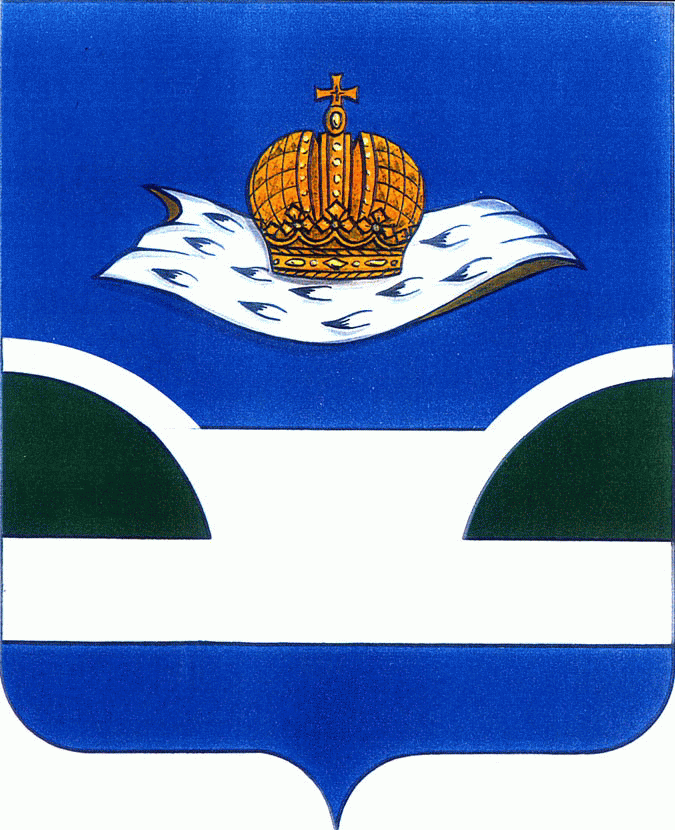 2023СОДЕРЖАНИЕВВЕДЕНИЕ	7ОБЩИЕ ДАННЫЕ	9ГЛАВА 1. СХЕМА ВОДОСНАБЖЕНИЯ ВЫШНЕВОЛОЦКОГО ГОРОДСКОГО ОКРУГА	101.1.	ТЕХНИКО-ЭКОНОМИЧЕСКОЕ СОСТОЯНИЕ ЦЕНТРАЛИЗОВАННЫХ СИСТЕМ ВОДОСНАБЖЕНИЯ ГОРОДСКОГО ОКРУГА	111.1.1.	Описание системы и структуры водоснабжения городского округа и деление территории на эксплуатационные зоны	111.1.2.	Описание территорий городского округа, не охваченных централизованными системами водоснабжения	121.1.3.	Описание технологических зон водоснабжения, зон централизованного и нецентрализованного водоснабжения (территорий, на которых водоснабжение осуществляется с использованием централизованных и нецентрализованных систем горячего водоснабжения, систем холодного водоснабжения соответственно) и перечень централизованных систем водоснабжения	131.1.4.	Описание результатов технического обследования централизованных систем водоснабжения	171.1.4.1.	Описание состояния существующих источников водоснабжения и водозаборных сооружений	171.1.4.2.	Описание существующих сооружений очистки и подготовки воды, включая оценку соответствия применяемой технологической схемы водоподготовки требованиям обеспечения нормативов качества воды	221.1.4.3.	Описание состояния и функционирования существующих насосных централизованных станций, в том числе оценку энергоэффективности подачи воды, которая оценивается как соотношение удельного расхода электрической энергии, необходимой для подачи установленного объема воды, и установленного уровня напора (давления)	301.1.4.4.	Описание состояния и функционирования водопроводных сетей систем водоснабжения, включая оценку величины износа сетей и определение возможности обеспечения качества воды в процессе транспортировки по этим сетям	321.1.4.5.	Описание существующих технических и технологических проблем, возникающих при водоснабжении городского округа, анализ исполнения предписаний органов, осуществляющих государственный надзор, муниципальный контроль, об устранении нарушений, влияющих на качество и безопасность воды	501.1.4.6.	Описание централизованной системы горячего водоснабжения с использованием закрытых систем горячего водоснабжения, отражающее технологические особенности указанной системы	501.1.5.	Описание существующих технических и технологических решений по предотвращению замерзания воды применительно к территории распространения вечномерзлых грунтов	511.1.6.	Перечень лиц, владеющих на праве собственности или другом законном основании объектами централизованной системы водоснабжения, с указанием принадлежащих этим лицам таких объектов (границ зон, в которых расположены такие объекты)	511.2.	НАПРАВЛЕНИЯ РАЗВИТИЯ ЦЕНТРАЛИЗОВАННЫХ СИСТЕМ ВОДОСНАБЖЕНИЯ	521.2.1.	Основные направления, принципы, задачи и плановые значения показателей развития централизованных систем водоснабжения	521.2.2.	Различные сценарии развития централизованных систем водоснабжения в зависимости от различных сценариев развития городского округа	531.3.	БАЛАНС ВОДОСНАБЖЕНИЯ И ПОТРЕБЛЕНИЯ ГОРЯЧЕЙ, ПИТЬЕВОЙ, ТЕХНИЧЕСКОЙ ВОДЫ	531.3.1.	Общий баланс подачи и реализации воды, включая анализ и оценку структурных составляющих потерь горячей, питьевой, технической воды при ее производстве и транспортировке	531.3.2.	Территориальный баланс подачи горячей, питьевой, технической воды по технологическим зонам водоснабжения (годовой и в сутки максимального водопотребления)			551.3.3.	Структурный баланс реализации горячей, питьевой, технической воды по группам абонентов с разбивкой на хозяйственно-питьевые нужды населения, производственные нужды юридических лиц и другие нужды (пожаротушение, полив и др.)	571.3.4.	Сведения о фактическом потреблении населением горячей, питьевой, технической воды исходя из статистических и расчетных данных и сведений о действующих нормативах потребления коммунальных услуг	571.3.5.	Описание существующей системы коммерческого учета горячей, питьевой, технической воды и планов по установке приборов учета	611.3.6.	Анализ резервов и дефицитов производственных мощностей системы водоснабжения городского округа	611.3.7.	Прогнозный баланс потребления горячей, питьевой, технической воды на срок не менее 10 лет с учетом различных сценариев развития городского округа, рассчитанные на основании расхода горячей, питьевой, технической воды в соответствии со СНиП 2.04.02-84 и СНиП 2.04.01-85, а также исходя из текущего объема потребления воды населением и его динамики с учетом перспективы развития и изменения состава и структуры застройки	631.3.8.	Описание централизованной системы горячего водоснабжения с использованием закрытых систем горячего водоснабжения, отражающее технологические особенности указанной системы	631.3.9.	Сведения о фактическом и ожидаемом потреблении горячей, питьевой, технической воды (годовое, среднесуточное, максимальное суточное)	641.3.10.	Описание территориальной структуры потребления горячей, питьевой, технической воды с разбивкой по технологическим зонам	641.3.11.	Прогноз распределения расходов воды на водоснабжение по типам абонентов,  в том числе на водоснабжение жилых зданий, объектов общественно-делового назначения, промышленных объектов, исходя из фактических расходов горячей, питьевой, технической воды с учетом данных о перспективном потреблении горячей, питьевой, технической воды абонентами	661.3.12.	Сведения о фактических и планируемых потерях горячей, питьевой, технической воды при ее транспортировке (годовые, среднесуточные значения)	671.3.13.	Перспективные балансы водоснабжения и водоотведения (общий – баланс подачи и реализации горячей, питьевой, технической воды, территориальный – баланс подачи горячей, питьевой, технической воды по технологическим зонам водоснабжения, структурный – баланс реализации горячей, питьевой, технической воды по группам абонентов)	671.3.14.	Расчет требуемой мощности водозаборных и очистных сооружений исходя из данных о перспективном потреблении горячей, питьевой, технической воды и величины потерь горячей, питьевой, технической воды при ее транспортировке с указанием требуемых объемов подачи и потребления горячей, питьевой, технической воды, дефицита (резерва) мощностей по технологическим зонам с разбивкой по годам	681.3.15.	Наименование организации, наделенной статусом гарантирующей организации	681.4.	ПРЕДЛОЖЕНИЯ ПО СТРОИТЕЛЬСТВУ, РЕКОНСТРУКЦИИ И МОДЕРНИЗАЦИИ ОБЪЕКТОВ ЦЕНТРАЛИЗОВАННЫХ СИСТЕМ ВОДОСНАБЖЕНИЯ	681.4.1.	Перечень основных мероприятий по реализации схем водоснабжения с разбивкой по годам		681.4.2.	Технические обоснования основных мероприятий по реализации схем водоснабжения, в том числе гидрогеологические характеристики потенциальных источников водоснабжения, санитарные характеристики источников водоснабжения, а также возможное изменение указанных характеристик в результате реализации мероприятий, предусмотренных схемами водоснабжения и водоотведения	691.4.3.	Сведения о вновь строящихся, реконструируемых и предлагаемых к выводу из эксплуатации объектах системы водоснабжения	691.4.4.	Сведения о развитии систем диспетчеризации, телемеханизации и систем управления режимами водоснабжения на объектах организаций, осуществляющих водоснабжение	701.4.5.	Сведения об оснащенности зданий, строений, сооружений приборами учета воды и их применении при осуществлении расчетов за потребленную воду	701.4.6.	Описание вариантов маршрутов прохождения трубопроводов (трасс) по территории городского округа и их обоснование	701.4.7.	Рекомендации о месте размещения насосных станций, резервуаров, водонапорных башен		701.4.8.	Границы планируемых зон размещения объектов централизованных систем горячего водоснабжения, холодного водоснабжения	711.4.9.	Карты (схемы) существующего и планируемого размещения объектов централизованных систем горячего водоснабжения, холодного водоснабжения	711.5.	ЭКОЛОГИЧЕСКИЕ АСПЕКТЫ МЕРОПРИЯТИЙ ПО СТРОИТЕЛЬСТВУ, РЕКОНСТРУКЦИИ И МОДЕРНИЗАЦИИ ОБЪЕКТОВ ЦЕНТРАЛИЗОВАННЫХ СИСТЕМ ВОДОСНАБЖЕНИЯ	711.5.1.	На водный бассейн предлагаемых к строительству и реконструкции объектов централизованных систем водоснабжения при сбросе (утилизации) промывных вод	721.5.2.	На окружающую среду при реализации мероприятий по снабжению и хранению химических реагентов, используемых в водоподготовке (хлор и др.)	721.6.	ОЦЕНКА ОБЪЕМОВ КАПИТАЛЬНЫХ ВЛОЖЕНИЙ В СТРОИТЕЛЬСТВО, РЕКОНСТРУКЦИЮ И МОДЕРНИЗАЦИЮ ОБЪЕКТОВ ЦЕНТРАЛИЗОВАННЫХ СИСТЕМ ВОДОСНАБЖЕНИЯ	721.7.	ПЛАНОВЫЕ ЗНАЧЕНИЯ ПОКАЗАТЕЛЕЙ РАЗВИТИЯ ЦЕНТРАЛИЗОВАННЫХ СИСТЕМ ВОДОСНАБЖЕНИЯ	751.8.	ПЕРЕЧЕНЬ ВЫЯВЛЕННЫХ БЕСХОЗЯЙНЫХ ОБЪЕКТОВ ЦЕНТРАЛИЗОВАННЫХ СИСТЕМ ВОДОСНАБЖЕНИЯ (В СЛУЧАЕ ИХ ВЫЯВЛЕНИЯ) И ПЕРЕЧЕНЬ ОРГАНИЗАЦИЙ, УПОЛНОМОЧЕННЫХ НА ИХ ЭКСПЛУАТАЦИЮ	80ГЛАВА 2. СХЕМА ВОДООТВЕДЕНИЯ ВЫШНЕВОЛОЦКОГО ГОРОДСКОГО ОКРУГА	812.1. СУЩЕСТВУЮЩЕЕ ПОЛОЖЕНИЕ В СФЕРЕ ВОДООТВЕДЕНИЯ	822.1.1. Описание структуры системы сбора, очистки и отведения сточных вод на территории городского округа и деление территории на эксплуатационные зоны	822.1.2. Описание результатов технического обследования централизованной системы водоотведения, включая описание существующих канализационных очистных сооружений, в том числе оценку соответствия применяемой технологической схемы очистки сточных вод требованиям обеспечения нормативов качества очистки сточных вод, определение существующего дефицита (резерва) мощностей сооружений и описание локальных очистных сооружений, создаваемых абонентами	842.1.3. Описание технологических зон водоотведения, зон централизованного и нецентрализованного водоотведения (территорий, на которых водоотведение осуществляется с использованием централизованных и нецентрализованных систем водоотведения) и перечень централизованных систем водоотведения	892.1.4. Описание технической возможности утилизации осадков сточных вод на очистных сооружениях существующей централизованной системы водоотведения	902.1.5. Описание состояния и функционирования канализационных коллекторов и сетей, сооружений на них, включая оценку их износа и определение возможности обеспечения отвода и очистки сточных вод на существующих объектах централизованной системы водоотведения	912.1.6. Оценка безопасности и надежности объектов централизованной системы водоотведения и их управляемости	1062.1.7. Оценка воздействия сбросов сточных вод через централизованную систему водоотведения на окружающую среду	1062.1.8. Описание территорий муниципального образования, не охваченных централизованной системой водоотведения	1072.1.9. Описание существующих технических и технологических проблем системы водоотведения городского округа	1072.1.10. Сведения об отнесении централизованной системы водоотведения (канализации) к централизованным системам водоотведения поселений или городских округов, включающие перечень и описание централизованных систем водоотведения (канализации), отнесенных к централизованным системам водоотведения поселений или городских округов, а также информацию об очистных сооружениях (при их наличии), на которые поступают сточные воды, отводимые через указанные централизованные системы водоотведения (канализации), о мощности очистных сооружений и применяемых на них технологиях очистки сточных вод, среднегодовом объеме принимаемых сточных вод	1082.2. БАЛАНСЫ СТОЧНЫХ ВОД В СИСТЕМЕ ВОДООТВЕДЕНИЯ	1082.2.1. Баланс поступления сточных вод в централизованную систему водоотведения и отведения стоков по технологическим зонам водоотведения	1082.2.2. Оценка фактического притока неорганизованного стока (сточных вод, поступающих по поверхности рельефа местности) по технологическим зонам водоотведения	1102.2.3. Сведения об оснащенности зданий, строений, сооружений приборами учета принимаемых сточных вод и их применении при осуществлении коммерческих расчетов	1102.2.4. Результаты ретроспективного анализа за последние 10 лет балансов поступления сточных вод в централизованную систему водоотведения по технологическим зонам водоотведения и по городскому округу с выделением зон дефицитов и резервов производственных мощностей	1102.2.5. Прогнозные балансы поступления сточных вод в централизованную систему водоотведения и отведения стоков по технологическим зонам водоотведения на срок не менее 10 лет с учетом различных сценариев развития городского округа	1132.3. ПРОГНОЗ ОБЪЕМА СТОЧНЫХ ВОД	1132.3.1. Сведения о фактическом и ожидаемом поступлении сточных вод в централизованную систему водоотведения	1132.3.2. Описание структуры централизованной системы водоотведения (эксплуатационные и технологические зоны)	1162.3.3. Расчет требуемой мощности очистных сооружений исходя из данных о расчетном расходе сточных вод, дефицита (резерва) мощностей по технологическим зонам водоотведения с разбивкой по годам	1162.3.4. Результаты анализа гидравлических режимов и режимов работы элементов централизованной системы водоотведения	1172.3.5. Анализ резервов производственных мощностей очистных сооружений системы водоотведения и возможности расширения зоны их действия	1172.4. ПРЕДЛОЖЕНИЯ ПО СТРОИТЕЛЬСТВУ, РЕКОНСТРУКЦИИ И МОДЕРНИЗАЦИИ (ТЕХНИЧЕСКОМУ ПЕРЕВООРУЖЕНИЮ) ОБЪЕКТОВ ЦЕНТРАЛИЗОВАННОЙ СИСТЕМЫ ВОДООТВЕДЕНИЯ	1172.4.1. Основные направления, принципы, задачи и плановые значения показателей развития централизованной системы водоотведения	1172.4.2. Перечень основных мероприятий по реализации схем водоотведения с разбивкой по годам, включая технические обоснования этих мероприятий	1182.4.3. Технические обоснования основных мероприятий по реализации схем водоотведения	1182.4.4. Сведения о вновь строящихся, реконструируемых и предлагаемых к выводу из эксплуатации объектах централизованной системы водоотведения	1182.4.5. Сведения о развитии систем диспетчеризации, телемеханизации и об автоматизированных системах управления режимами водоотведения на объектах организаций, осуществляющих водоотведение	1192.4.6. Описание вариантов маршрутов прохождения трубопроводов (трасс) по территории городского округа, расположения намечаемых площадок под строительство сооружений водоотведения и их обоснование	1192.4.7. Границы и характеристики охранных зон сетей и сооружений централизованной системы водоотведения	1192.4.8. Границы планируемых зон размещения объектов централизованной системы водоотведения	1202.5. ЭКОЛОГИЧЕСКИЕ АСПЕКТЫ МЕРОПРИЯТИЙ ПО СТРОИТЕЛЬСТВУ И РЕКОНСТРУКЦИИ ОБЪЕКТОВ ЦЕНТРАЛИЗОВАННЫХ СИСТЕМ ВОДООТВЕДЕНИЯ	1202.5.1. Сведения о мероприятиях, содержащихся в планах снижения сбросов загрязняющих веществ, программах повышения экологической эффективности, планах мероприятий по охране окружающей среды	1202.5.2. Сведения о применении методов, безопасных для окружающей среды, при утилизации осадков сточных вод	1212.6. ОЦЕНКА ПОТРЕБНОСТИ В КАПИТАЛЬНЫХ ВЛОЖЕНИЯХ В СТРОИТЕЛЬСТВО, РЕКОНСТРУКЦИЮ И МОДЕРНИЗАЦИЮ ОБЪЕКТОВ ЦЕНТРАЛИЗОВАННОЙ СИСТЕМЫ ВОДООТВЕДЕНИЯ	1222.7. ПЛАНОВЫЕ ЗНАЧЕНИЯ ПОКАЗАТЕЛЕЙ РАЗВИТИЯ ЦЕНТРАЛИЗОВАННЫХ СИСТЕМ ВОДООТВЕДЕНИЯ	1242.8. ПЕРЕЧЕНЬ ВЫЯВЛЕННЫХ БЕСХОЗЯЙНЫХ ОБЪЕКТОВ ЦЕНТРАЛИЗОВАННОЙ СИСТЕМЫ ВОДООТВЕДЕНИЯ (В СЛУЧАЕ ИХ ВЫЯВЛЕНИЯ) И ПЕРЕЧЕНЬ ОРГАНИЗАЦИЙ, УПОЛНОМОЧЕННЫХ НА ИХ ЭКСПЛУАТАЦИЮ	127ВВЕДЕНИЕСхема водоснабжения и водоотведения муниципального образования Вышневолоцкий городской округ разработана (актуализирована) на основании муниципального контракта и технического задания. Схема актуализирована на 2024 год.. При разработке (актуализации) схемы использовались следующие документы: Федеральный закон от 7 декабря 2011 № 416-ФЗ (ред. от 19.12.2022) «О водоснабжении и водоотведении»; Постановление Правительства РФ от 05.09.2014 № 782 (ред. от 22.05.2020) «О схемах водоснабжения и водоотведения»;Постановление Правительства РФ от 30.11.2021 № 2130 (ред. от 29.12.2022) «Об утверждении Правил подключения (технологического присоединения) объектов капитального строительства к централизованным системам горячего водоснабжения, холодного водоснабжения и (или) водоотведения, о внесении изменений в отдельные акты Правительства Российской Федерации и признании утратившими силу отдельных актов Правительства Российской Федерации и положений отдельных актов Правительства Российской Федерации»;Федеральный закон от 26.12.2005 № 184-ФЗ (ред. от 29.12.2014) «О внесении изменений в Федеральный закон «Об основах регулирования тарифов организаций коммунального комплекса» и некоторые законодательные акты Российской Федерации»;Федеральный закон Российской Федерации от 03.06.2006 № 74-ФЗ (ред. от 28.04.2023) «Водный кодекс»; СП 31.13330.2021. «Свод правил. Водоснабжение. Наружные сети и сооружения. СНиП 2.04.02-84*» (утв. и введен в действие Приказом Минстроя России от 27.12.2021 № 1016/пр);СП 30.13330.2020. «Свод правил. Внутренний водопровод и канализация зданий. СНиП 2.04.01-85*» (утв. и введен в действие Приказом Минстроя России от 30.12.2020 № 920/пр) (ред. от 31.05.2022).Схема включает первоочередные мероприятия по повышению надежности функционирования систем водоснабжения и водоотведения, обеспечивающие комфортные и безопасные условия для проживания людей в Вышневолоцком городском округе. Мероприятия охватывают следующие объекты системы коммунальной инфраструктуры: в системе водоснабжения – водозаборы, станции водоподготовки, насосные станции, магистральные сети водопровода; в системе водоотведения – канализационные очистные сооружения, канализационные насосные станции, магистральные сети водоотведения. В условиях недостатка собственных средств на проведение работ по модернизации существующих сетей и сооружений, строительству новых объектов, затраты на реализацию мероприятий схемы планируется компенсировать за счет местного и федерального бюджета и отчасти денежных средств потребителей путем установления тарифов. Кроме этого, схема предусматривает повышение качества предоставления коммунальных услуг для населения в рамках существующих систем и создание условий для привлечения средств из внебюджетных источников.  Цели схемы: обеспечение развития систем централизованного водоснабжения и водоотведения для существующего и нового строительства жилищного комплекса, а также объектов социально-культурного и рекреационного назначения в период до 2030 года; увеличение объемов производства коммунальной продукции (оказание услуг) по водоснабжению и водоотведению при повышении качества и сохранении приемлемости действующей ценовой политики; улучшение работы систем водоснабжения и водоотведения; обеспечение для абонентов доступности услуг водоснабжения и водоотведения; повышение качества питьевой воды, поступающей к потребителям; обеспечение надежного централизованного и экологически безопасного отведения стоков и их очистку, соответствующую экологическим нормативам; снижение вредного воздействия на окружающую среду. Сроки реализации схемы Схема реализована на период с 2021 по 2030 годы. Актуализация на 2024 год.Термины и определения«технологическая зона водоснабжения» - часть водопроводной сети, принадлежащей организации, осуществляющей горячее водоснабжение или холодное водоснабжение, в пределах которой обеспечиваются нормативные значения напора (давления) воды при подаче ее потребителям в соответствии с расчетным расходом воды;«технологическая зона водоотведения» - часть централизованной системы водоотведения (канализации), отведение сточных вод из которой осуществляется в водный объект через одно инженерное сооружение, предназначенное для сброса сточных вод в водный объект (выпуск сточных вод в водный объект), или несколько технологически связанных между собой инженерных сооружений, предназначенных для сброса сточных вод в водный объект (выпусков сточных вод в водный объект);«эксплуатационная зона» - зона эксплуатационной ответственности организации, осуществляющей горячее водоснабжение или холодное водоснабжение и (или) водоотведение, определенная по признаку обязанностей (ответственности) организации по эксплуатации централизованных систем водоснабжения и (или) водоотведения.ОБЩИЕ ДАННЫЕВышневолоцкий городской округ образован в марте-апреле 2019 года путём объединения всех поселений Вышневолоцкого муниципального района и не входившего в его состав городского округа города Вышнего Волочка.Административный центр – город Вышний Волочек. В городской округ входят 347 населённых пунктов, в том числе 1 город, 1 пгт и 345 сельских населённых пунктов.Вышневолоцкий городской округ расположен на севере средней части области и граничит:на севере – с Бологовским районом и Удомельским городским округом,на востоке – с Максатихинским и Спировским районами,на юге – с Торжокским и Кувшиновским районами,на западе – с Фировским районом.Основные реки – Цна, Мста, Тверца, Шлина. Крупнейшие водоёмы, помимо Вышневолоцкого водохранилища, - озёра Мстино, Пудоро, Имоложье.На 01.01.2023 г. численность населения Вышневолоцкого городского округа составляет 65168 человека, города Вышний Волочек– 48780 человек.Через городской округ проходят железная дорога «Москва – Санкт-Петербург», автомобильная магистраль «Москва – Санкт-Петербург» М-10, скоростная платная автомагистраль Москва – Санкт-Петербург М-11.Климат Вышневолоцкого городского округа умеренно-континентальный с мягкой зимой и прохладным летом. Значительную роль в формировании климата играют рельеф, растительность, наличие водоемов и болот.Средняя многолетняя температура самого холодного месяца (январь) составляет от 9,5 до 10C (температура понижается с запада на восток), самого теплого месяца (июль)  от 17 до 17,5C (температура повышается с запада на восток). В среднем за год преобладают ветры западных, юго-западных направлений, в летнее время усиливаются ветры западных, северо-западных направлений.Устойчивый снеговой покров в среднем устанавливается в последней декаде декабря, сход снега в среднем 20 апреля. Средняя продолжительность периода со снеговым покровом 140-150 дней, средняя толщина снегового покрова 40-, но в отдельные годы может понижаться до 10- или достигать 70-.За год выпадает 550-600 мм осадков, из них на теплый период (апрельоктябрь) приходится 350400 мм, на холодный период (ноябрьмарт)  200-250 мм. Наибольшее количество осадков выпадает в летние месяцы. Относительная влажность воздуха наиболее холодного месяца – 85 %, наиболее жаркого – 59 %. Средняя относительная влажность составляет 79 %. Количество осадков превышает испарение на  в год.В соответствии с климатическим районированием территории страны для строительства, Вышневолоцкий городской округ попадает в подрайон II В умеренного климата, характеризуемый как относительно благоприятный для селитебных целей.ГЛАВА 1. СХЕМА ВОДОСНАБЖЕНИЯ ВЫШНЕВОЛОЦКОГО ГОРОДСКОГО ОКРУГАТЕХНИКО-ЭКОНОМИЧЕСКОЕ СОСТОЯНИЕ ЦЕНТРАЛИЗОВАННЫХ СИСТЕМ ВОДОСНАБЖЕНИЯ ГОРОДСКОГО ОКРУГАОписание системы и структуры водоснабжения городского округа и деление территории на эксплуатационные зоныВодоснабжение как отрасль играет огромную роль в обеспечении жизнедеятельности и требует целенаправленных мероприятий по развитию надежной системы хозяйственно-питьевого водоснабжения.В настоящее время источниками хозяйственного и производственного водоснабжения на территории Вышневолоцкого городского округа являются подземные воды.В Вышневолоцком городском округе централизованные системы водоснабжения организованы в городе Вышний Волочек и в следующих населенных пунктах: п. Пригородный, пгт. Красномайский, п. Академический, п. Бельский, п. Солнечный, п. Горняк, п. Терелесовский, п. Белый Омут, д. Афимьино, п. Зеленогорский, д. Боровно, п. Дорки, д. Находно, с. Коломно, п. Борисовский, д. Борисково, д. Деревково, д. Лютивля, д. Подол, д. Старое Почвино, п. Октябрьский, п. Приозерный, ж.д.ст. Леонтьево, с. Алексеевское, д. Желниха, д. Пашино, п. Садовый, д. Борки, д. Жилотково, п. Красная Заря, д. Лужниково, д. Башково, д. Бухолово, д. Гарусово, д. Дуброво, д. Игнатиха, д. Кузнечиха, д. Матеево, д. Пашино (Бухолово), д. Плотично, д. Стройково, д. Третниково, д. Фешино, д. Шубино, д. Щемелево, с. Есеновичи, д. Борьково, д. Сороки, д. Белавино, д. Дятлово, д. Ермолкино, д. Лукино, с. Осечно, д. Богатково, д. Бор-Космыниха, д. Кузнецово, д. Новое Курово, д. Старое Курово, д. Овсище, д. Починок, д. Пустынь, д. Чеполышево, п. Овсище, п. Трудовой, д. Старое, д. Теплое, д. Федово, д. Агрызково, д. Березино, д. Гирино, д. Горка, д. Дубровка, д. Ильинское, д. Княщины, д. Редькино, д. Беньково, д. Выходцы, д. Домославль, д. Иванково, д. Валентиновка, п. Серебряники, д. Салпа.Хозяйственно-питьевое и производственное водоснабжение объектов г. Вышний Волочек осуществляется за счет подземных вод. Извлечение воды осуществляется артезианскими скважинами, колодцами.Централизованная система водоснабжения г. Вышний Волочек включает: водозаборные сооружения, сети водоснабжения.Водоснабжение п. Пригородный осуществляется от водопроводных сетей г. Вышний Волочёк.В остальных населенных пунктах Вышневолоцкого городского округа источниками хозяйственно-питьевого, противопожарного и производственного водоснабжения являются подземные воды. Подача воды потребителям осуществляется по следующей схеме: вода из артезианских скважин, под напором погружных насосов, подается в водонапорные башни и одновременно в магистральные и распределительные водопроводные сети. Здания, оборудованные внутренними системами водопровода и канализации, подключены к наружным сетям водопровода. В таблице 1.1.1 представлены эксплуатационные зоны Вышневолоцкого городского округа.Таблица 1.1.1Эксплуатационные зоныОписание территорий городского округа, не охваченных централизованными системами водоснабженияНа данный момент в Вышневолоцком городском округе имеется ряд территорий, на которых отсутствует централизованное водоснабжение: д. Агрухино, д. Акшонтово, ж.-д. ст. Академическая, д. Александровка, д. Александровка, д. Антипково, д. Артюхино, д. Бахмара, д. Белое, д. Бережок, д. Березка, д. Бибиково, д. Благодать, пос. Благодать, д. Бобровец, д. Боброво, д. Богайкино, д. Болдырево, н.п.Больница Участковая, д. Большие Малошевины, д. Большой Городок, д. Бор, д. Бронница, д. Брылево, д. Буславля, д. Быстрое, д. Василево, д. Васильево, д. Вели, д. Великий Двор, д. Веретье, д. Веселёво, н.п.Ветучасток, д. Ветча, д. Владычно, д. Власовка, д. Войбутская Гора, д. Волково, д. Волошно, д. Вязьмиха, д. Гаврилово, д. Галкино, д. Гарусово, д. Гирино, д. Глебово, д. Глебцово, д. Глубокое, д. Головкино, д. Голубница, д. Горбово, п. Горелышево, д. Горка, д. Горончарово, д. Горчель, д. Граница, д. Гряды, п. Гуровичи, д. Данильцево, н.п.Детский дом № 1, д. Дивинец, д. Дмитровка, д. Добрецово, д. Дорниково, д. Доруха, д. Дроздово, д. Дуброво, д. Дудиха, д. Дунай, д. Дуплево, д. Елизаветино, д. Елизаровка, ж.-д. ст. Елизаровка, д. Еляково, д. Емельянова Горка, д. Ермаково, д. Ескино, д. Жальцы, пос. Железняк, д. Житово, п. Жуково, д. Заборовье, д. Заборье, д. Залучье, д. Заполье, д. Заречье, д. Заход, д. Зашишевье, д. Зеленцово, п. Зелёный, д. Иванково, д. Иваньково, д. Игнатиха, д. Иевцево, д. Калиты, д. Камушки, д. Карзово, д. Кишарино, д. Кожакино, д. Кожино, д. Колмаково, д. Колокольня, д. Колотово, д. Константиниха, д. Королево, д. Коростово, д. Космыниха, д. Кочеево, д. Красная Горка, д. Красное, д. Красный Городок, д. Кресилово, д. Кривцово, д. Кривцово, д. Круглица, д. Крутец, д. Крутец, д. Кузлово, д. Кукаркино, д. Кулотино, пос. Кунинский, д. Курское, д. Лаврово, д. Ладыгино, д. Лахново, д. Лебединец, д. Лебзово, д. Липино, д. Липовец, д. Лисково, д. Литвиново, д. Лутково, д. Лядины, д. Лялино, д. Ляпуниха, д. Мазово, д. Макарьино, д. Малая Емельянова Горка, д. Малое Гудобино, д. Малое Хребтово, д. Малый Городок, д. Мальцево, д. Мануйлово, д. Маньково, д. Мартус, д. Медведево, д. Межник, д. Межуиха, д. Михайлово, д. Мошково, д. Мякишево, д. Ненорово, д. Нива 1, д. Нивище, д. Никиткино, д. Никифорково, д. Никифорово, д. Николаевское, д. Никулино, д. Новины, д. Новое Котчище, д. Новое Село, п. Новый, д. Ножкино, д. Норфино, д. Облино, д. Обрадово, д. Овинники, д. Озеряево, д. Олохово, пос. Осеченка, д. Осиновик, д. Осовец, д. Остров, н.п. Отдельный Дом Дачи Художников, д. Очеп, д. Павлово, д. Падальцево, д. Паньково, д. Первитино, д. Перерва, д. Пестово, д. Петрилово, д. Петровка, д. Петрово, д. Печниково, д. Подберезье, д. Подольховец, д. Подшевелиха, д. Полицкое, д. Почеп, д. Починок, д. Починок, д. Прохово, д. Прямик, д. Пугино, пос. Пугино, д. Пуйга, д. Рагозино, д. Ратмирово, д. Рвеница, д. Речка, д. Рог, д. Рогачёво, п. Рудневка, д. Русская Гора, пос. Рученая, д. Рыскино, д. Рябиниха, пос. Рябиновка 2-я, д. Ряд, д. Сандилово, д. Семкино, д. Сергеевское, д. Ситниково, д. Смородино, д. Смотрово, д. Сопино, д. Сорочиха, д. Старое, д. Старое Котчище, д. Столпниково, д. Сухинино, д. Сухохлебово, д. Сушино, д. Табошево, д. Тверстянка, д. Терелесово, д. Терпигорево, д. Труфаниха, д. Тубосс, д. Тубосская Горка, д. Улиткино, д. Усаново, д. Ухаб, д. Федово, д. Федориха, д. Фёдоров Двор, д. Фенютиха, д. Фефелово, д. Филатиха, д. Финдиряево, д. Хвошно, д. Холохолёнка, д. Хорево, д. Хребтово, д. Цибульская Горка, д. Черенцово, д. Чёрная Грязь, д. Чистяки, д. Шелемиха, д. Шепелькино, п. Шилово, д. Широково, д. Ширяево, д. Шитовичи, д. Шитово, д. Шихино, д. Шунково, д. Юняхино, д. Язвиха, д. Язвы, д. Яковлево, д. Ящины.Водоснабжение населенных пунктов д. Белое, д. Лаврово организовано путем подвоза питьевой бутилированной воды по заявкам граждан.Основные территории г. Вышний Волочек, которые не охвачены водоснабжением – это территории, отведённые для нового строительства индивидуальным застройщикам. Описание технологических зон водоснабжения, зон централизованного и нецентрализованного водоснабжения (территорий, на которых водоснабжение осуществляется с использованием централизованных и нецентрализованных систем горячего водоснабжения, систем холодного водоснабжения соответственно) и перечень централизованных систем водоснабженияВ соответствии с Постановлением Правительства РФ от 05.09.2013 № 782 «О схемах водоснабжения и водоотведения» (пункт 2 Требований к содержанию схем водоснабжения и водоотведения) под технологической зоной водоснабжения понимается часть водопроводной сети, принадлежащей организации, осуществляющей холодное водоснабжение, в пределах которой обеспечиваются нормативные значения напора (давления) воды при подаче ее потребителям в соответствии с расчетным расходом воды.Исходя из данного определения, на территории Вышневолоцкого городского округа можно выделить 82 технологические зоны холодного водоснабжения.Описание технологических зон водоснабжения приведено в таблице 1.1.2.Таблица 1.1.2Описание технологических зон централизованного водоснабженияОписание результатов технического обследования централизованных систем водоснабженияОписание состояния существующих источников водоснабжения и водозаборных сооруженийИсточники водоснабжения г. Вышний ВолочекХозяйственно-питьевое и производственное водоснабжение объектов г. Вышний Волочек осуществляется за счет подземных вод. Извлечение воды осуществляется артезианскими скважинами, колодцами.На территории города Вышний Волочек имеется водозабор, состоящий из 14 скважин, рассредоточенных по территории города, из них 12 рабочих, 2 резервные. Из действующих скважин – 8 являются одиночными и 3 узла по 2 скважины. Тип водозабора – площадной. Все скважины закольцованы в единую водопроводную сеть, за исключением 1 скв. по ул. Асфальтовая и 2-х скважин пос. Кашарово. Режим эксплуатации скважин круглогодичный. Здания скважин представляют собой одноэтажное строение с частично заглубленным машинным залом. Стены верхнего строения кирпичные. Подземная часть может быть выполнена в двух вариантах: из бутобетона или из сборных фундаментных блоков. Покрытие здания – из железобетонных предварительно напряженных крупнопанельных плит.Подача насосной станции может быть различной в зависимости от марки установленных насосов без изменения размеров здания.Вода к насосам подводится двумя водоводами и подается в распределительную сеть двумя напорными трубопроводами. Схема переключения насосов коллекторная. Оба коллектора (и всасывающий и напорный) расположены внутри здания станции. Все насосные агрегаты взаимозаменяемы и могут работать в режиме подачи хозяйственно-питьевого и противопожарного расхода. Для откачивания дренажных вод установлен насос ЦВ-4/85.Монтаж и демонтаж оборудования производится с помощью подвесной кран-балки. Вентиляция машинного зала естественная; отопление принято от внешних источников или электрическое.Технические характеристики водозаборных сооружений г. Вышний Волочек представлены в таблице 1.1.3.Таблица 1.1.3Технические характеристики водозаборных сооружений г. Вышний Волочек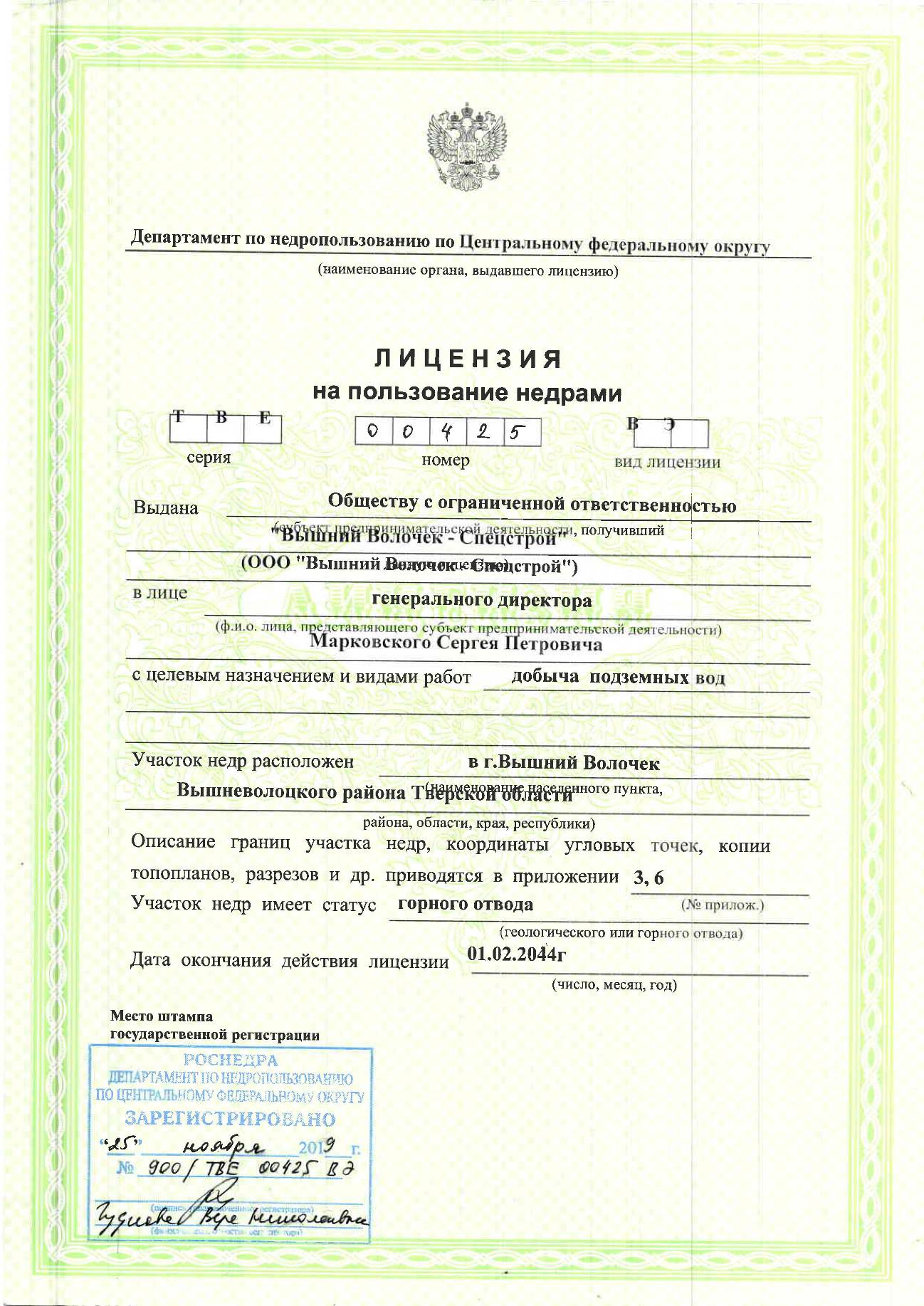 Источники водоснабжения населенных пунктовВ остальных населенных пунктах Вышневолоцкого городского округа источниками хозяйственно-питьевого, противопожарного и производственного водоснабжения являются артезианские скважины. Подача воды потребителям осуществляется по следующей схеме: вода из артезианских скважин, под напором погружных насосов, подается в водонапорные башни и одновременно в магистральные и распределительные водопроводные сети. Водоснабжение п. Пригородный осуществляется от водопроводных сетей г. Вышний Волочек.Характеристика водозаборов остальных населенных пунктов представлена в таблице 1.1.4.Таблица 1.1.4Характеристика водозаборов остальных населенных пунктовОписание существующих сооружений очистки и подготовки воды, включая оценку соответствия применяемой технологической схемы водоподготовки требованиям обеспечения нормативов качества водыКачество подаваемой населению воды (на всем пути транспортирования от водозаборного устройства до потребителя) должно подвергаться санитарному контролю. Санитарный надзор, осуществляемый санэпидстанцией, распространяется на всю систему хозяйственно-питьевого водоснабжения. На территории, входящей в зону санитарной охраны, должен быть установлен режим, обеспечивающий надежную защиту источников водоснабжения от загрязнения и сохранения требуемых качеств воды.На территории Вышневолоцкого городского округа сооружения очистки и подготовки воды отсутствуют.В 2022 году территориальным отделом Управления Федеральной службы по надзору в сфере защиты прав потребителей и благополучия человека по Тверской области в Вышневолоцком городском округе Тверской области проведен анализ качества воды в источниках питьевого водоснабжения и водопроводной сети в Вышневолоцком городском округе по результатам федерального государственного санитарно-эпидемиологического надзора и производственного контроля. В ходе анализа установлено, что из 59 исследованных проб из источников питьевого водоснабжения в 2022 году по санитарно-химическим показателям, таким как железо, мутность, марганец, жесткость общая, окисляемость перманганатная, цветность не соответствовали гигиеническим нормативам 29 проб, по микробиологическим показателям из 62 исследованных проб не соответствовали 2 пробы.Все пробы из источников питьевого водоснабжения, исследованные на радиологические (суммарная альфа-, бета - активность, радон) показатели в 2022 году соответствовали требованиям СанПиН 1.2.3685-21 «Гигиенические нормативы и требования к обеспечению безопасности и (или) безвредности для человека факторов среды обитания».Из распределительной сети в Вышневолоцком городском округе в 2022 году было исследовано 360 пробы на санитарно-химические показатели, из них не соответствовали требованиям санитарного законодательства 159 пробы по показателям: железо, мутность. На микробиологические показатели было исследовано 328 проба питьевой воды, из них не соответствовали требованиям санитарного законодательства 33 проб.В соответствии с п.5 ст.23 Федерального закона от 07.12.2011 г. №416-ФЗ «О водоснабжении и водоотведении» по результатам проведения федерального государственного санитарно-эпидемиологического надзора в отношении юридических лиц, осуществляющих эксплуатацию централизованных систем холодного водоснабжения, рассмотрении представленных результатов качества питьевой воды в рамках производственного контроля Территориальный отдел информирует, что средние уровни показателей в питьевой воде в распределительной сети и подаваемой потребителям в течение 2022 календарного года на территории Вышневолоцкого городского округа не соответствовали нормативам качества питьевой воды, установленных в СанПиН 1.2.3685-21 «Гигиенические нормативы и требования к обеспечению безопасности и (или) безвредности для человека факторов среды обитания» и приведены в таблице 1.1.5.Таблица 1.1.5Показатели питьевой воды в распределительной сети и подаваемой потребителям в течение 2022 календарного года на территории Вышневолоцкого городского округа не соответствовавшие нормативам качества питьевой водыДата поступления пробы в учреждение    c 01.01.20221    по 31.12.2022Район: г. Вышний Волочек и Вышневолоцкий районЦель отбора: СГМТип результата: НеудовлетворительныйОписание состояния и функционирования существующих насосных централизованных станций, в том числе оценку энергоэффективности подачи воды, которая оценивается как соотношение удельного расхода электрической энергии, необходимой для подачи установленного объема воды, и установленного уровня напора (давления)Подъем и транспортировка воды потребителям на территории Вышневолоцкого городского округа осуществляется насосными станциями (НС) 1-го и 2-го подъема.Станции подъема воды располагаются непосредственно в здании скважин.Подъем воды осуществляется при помощи погружных насосов марок ЭЦВ. Насосы представлены в таблицах 1.1.3-1.1.4.Работа насосов осуществляется в автоматическом режиме, в зависимости от наполнения водонапорной башниЭнергоэффективность холодного водоснабжения определяется по фактическим показателям и оценивается как соотношение расхода электрической энергии, необходимого для подготовки, транспортировки установленного объёма воды, заданного уровня напора (давления).Результаты расчёта значений показателей энергоэффективности холодного водоснабжения представлены в таблицах 1.1.6-1.1.9.Таблица 1.1.6Показатели энергоэффективности холодного водоснабжения ООО «Вышний Волочек – Спецстрой» за 2022год (г. Вышний Волочек)Таблица 1.1.7Показатели энергоэффективности холодного водоснабжения МУП «ОКХ» за 2022 годТаблица 1.1.8Показатели энергоэффективности холодного водоснабжения МУП «ЕСАС» за 2022 годТаблица 1.1.9Показатели энергоэффективности холодного водоснабжения ООО «Валентиновка» за 2022 годОписание состояния и функционирования водопроводных сетей систем водоснабжения, включая оценку величины износа сетей и определение возможности обеспечения качества воды в процессе транспортировки по этим сетямСети водоснабжения города Вышний Волочек строились в 30-80 годах прошлого столетия. Нормативный срок эксплуатации сетей водоснабжения составляет более 30 лет. Существенной реконструкции сети водоснабжения с тех пор не подвергались. Сети водоснабжения г. Вышний Волочек состоят из чугунных труб, асбестоцементных труб и стальных труб. У труб процесс износа составил 100%. Система водоснабжения города Вышний Волочек характеризуется 100% износом системы. При такой почти аварийной ситуации в воду могут попасть нефтепродукты, стоки промышленных территорий города. Так как основная часть городских сетей имеет кольцевую структуру, то аварии на водоводах устраняются в большинстве случаев без отключения большого числа потребителей. Для подачи качественной воды необходимо полная замена трубопроводов. В первую очередь подлежат замене трубы 30х годов, а именно чугунные трубы диаметром 100мм. А затем 150мм, 200мм, 50мм.С 2004 года чугунные и стальные трубопроводы заменяются на полиэтиленовые. Современные материалы трубопроводов имеют значительно больший срок службы и более качественные технические и эксплуатационные характеристики. Полимерные материалы не подвержены коррозии, поэтому им не присущи недостатки и проблемы при эксплуатации металлических труб. На них не образуются различного рода отложения (химические и биологические), поэтому гидравлические характеристики труб из полимерных материалов практически остаются постоянными в течение всего срока службы. Трубы из полимерных материалов почти на порядок легче металлических, поэтому операции погрузки-выгрузки и перевозки обходятся дешевле и не требуют применения тяжелой техники, они удобны в монтаже.Технические характеристики водопроводных сетей г. Вышний Волочек представлены в таблице 1.1.10.Водопроводные сети в остальных населенных пунктах проложены из чугунных, стальных, асбестоцементных и полиэтиленовых труб (таблица 1.1.11).Функционирование и эксплуатация водопроводных сетей систем централизованного водоснабжения осуществляется на основании «Правил технической эксплуатации систем и сооружений коммунального водоснабжения и канализации», утвержденных приказом Госстроя РФ №168 от 30.12.1999г. Для обеспечения качества воды в процессе ее транспортировки производится постоянный мониторинг на соответствие требованиям СанПиН 2.1.3684-21 «Санитарно-эпидемиологические требования к содержанию территорий городских и сельских поселений, к водным объектам, питьевой воде и питьевому водоснабжению, атмосферному воздуху, почвам, жилым помещениям, эксплуатации производственных, общественных помещений, организации и проведению санитарно-противоэпидемических (профилактических) мероприятий».Таблица 1.1.10Технические характеристики водопроводных сетей г. Вышний ВолочекТаблица 1.1.11Технические характеристики сетей в остальных населенных пунктахОписание существующих технических и технологических проблем, возникающих при водоснабжении городского округа, анализ исполнения предписаний органов, осуществляющих государственный надзор, муниципальный контроль, об устранении нарушений, влияющих на качество и безопасность водыВ настоящее время основными проблемами в водоснабжении являются: преждевременный износ насосного оборудования ВЗУ, как следствие неудовлетворительного качества воды;все действующие водозаборные узлы не оборудованы установками обезжелезивания и установками для профилактического обеззараживания воды;одной из главных проблем качественной поставки воды населению является изношенность водопроводных сетей. Применение стальных труб также представляет собой опасность снижения качества питьевой воды. Кроме того, такое состояние сетей увеличивает концентрацию железа и показателя жесткости;недостаточная оснащенность потребителей приборами учета. Установка современных приборов учета позволит не только решить проблему достоверной информации о потреблении воды, но и позволит стимулировать потребителей к рациональному использованию воды.К нерациональному и неэкономному использованию подземных вод можно отнести использование воды питьевого качества на производственные и другие, не связанные с питьевым и бытовым водоснабжением цели. Значительно возрастает потребление воды в летний период, что в первую очередь связано с поливом приусадебных участков, а также зеленных насаждений.Предписания органов, осуществляющих государственный надзор, муниципальный контроль, об устранении нарушений, влияющих на качество и безопасность воды, в настоящее время отсутствуют.Описание централизованной системы горячего водоснабжения с использованием закрытых систем горячего водоснабжения, отражающее технологические особенности указанной системыЗакрытые централизованные системы горячего водоснабжения имеется в г. Вышний Волочек, п. Серебряники, п. Солнечный и д. Афимьино, пгт Красномайский, п. Горняк, п. Белый Омут, п. Пригородный, п. Зеленогорский.Централизованное горячее водоснабжение представлено закрытыми системами в двухтрубном исполнении. Подготовка горячей воды для нужд ГВС по закрытой схеме в централизованных системах осуществляется либо непосредственно в котельных, либо в центральных тепловых пунктах через теплообменное оборудование. В качестве исходной воды для нужд ГВС выступает водопроводная вода.В нецентрализованных системах ГВС подготовка горячей воды осуществляется в индивидуальных водоподогревателях (газовых и электрических).Описание существующих технических и технологических решений по предотвращению замерзания воды применительно к территории распространения вечномерзлых грунтовВ границах Вышневолоцкого городского округа отсутствуют территории распространения вечномерзлых грунтов, в связи с чем применение технических и технологических решений по предотвращению замерзания воды не предусмотрено как на настоящем этапе, так и в перспективе.Перечень лиц, владеющих на праве собственности или другом законном основании объектами централизованной системы водоснабжения, с указанием принадлежащих этим лицам таких объектов (границ зон, в которых расположены такие объекты)Перечень лиц, владеющих на праве собственности или другом основании объектами централизованных систем водоснабжения на территории Вышневолоцкого городского округа представлен в таблице 1.1.12.Таблица 1.1.12Сведения о балансовой принадлежностиНАПРАВЛЕНИЯ РАЗВИТИЯ ЦЕНТРАЛИЗОВАННЫХ СИСТЕМ ВОДОСНАБЖЕНИЯОсновные направления, принципы, задачи и плановые значения показателей развития централизованных систем водоснабженияСхема водоснабжения городского округа разработана на период до 2030 года в целях реализации государственной политики в сфере водоснабжения, направленной на обеспечение качества жизни населения, путем обеспечения бесперебойной подачи безопасной питьевой воды потребителям, с учетом развития и преобразования территорий округа.Принципами развития централизованной системы водоснабжения городского округа являются:постоянное улучшение качества предоставления услуг водоснабжения потребителям (абонентам); удовлетворение потребности в обеспечении услугой водоснабжения новых объектов строительства; постоянное совершенствование схемы водоснабжения на основе последовательного планирования развития системы водоснабжения,  реализации  плановых мероприятий, проверки результатов реализации и своевременной корректировки технических решений и мероприятий. Основные задачи развития системы водоснабжения:реконструкция и модернизация существующих источников и водопроводной сети с целью обеспечения качества воды, поставляемой потребителям, повышения надежности водоснабжения и снижения аварийности;замена запорной арматуры на водопроводной сети с целью обеспечения исправного технического состояния сети, бесперебойной подачи воды потребителям;строительство сетей и сооружений для водоснабжения территорий, с целью обеспечения доступности услуг водоснабжения для всех жителей городского округа;обновление основного оборудования объектов водопроводного хозяйства, поддержание на уровне нормативного износа и снижения степени износа основных производственных фондов комплекса;соблюдение технологических, экологических и санитарно-эпидемиологических требований при заборе, подготовке и подаче питьевой воды потребителям;улучшение обеспечения населения питьевой водой нормативного качества и в достаточном количестве, улучшение на этой основе здоровья человека;внедрение мероприятий по энергосбережению и повышению энергетической эффективности систем водоснабжения, включая приборный учет количества воды, забираемый из источника питьевого водоснабжения, количества подаваемой и расходуемой воды.В соответствии с постановлением Правительства РФ от 05.09.2013 №782 «О схемах водоснабжения и водоотведения» (вместе с «Правилами разработки и утверждения схем водоснабжения и водоотведения», «Требованиями к содержанию схем водоснабжения и водоотведения») к целевым показателям развития централизованных систем водоснабжения  относятся:а) показатели качества воды;б) показатели надежности и бесперебойности водоснабжения;в) показатели эффективности использования ресурсов, в том числе уровень потерь воды (тепловой энергии в составе горячей воды);г) иные показатели, установленные федеральным органом исполнительной власти, осуществляющим функции по выработке государственной политики и нормативно-правовому регулированию в сфере жилищно-коммунального хозяйства.Плановые значения показателей развития централизованных систем водоснабжения представлены в разделе 1.7.Различные сценарии развития централизованных систем водоснабжения в зависимости от различных сценариев развития городского округаПервоочередными задачами для обеспечения более качественного снабжения населения городского округа питьевой водой является:проведение реконструкций арт. скважин, затампонировать неиспользуемые скважины, пробурить резервные скважины;построить необходимые сооружения водоподготовки на водозаборах;провести реконструкцию и строительство сетей водопровода;осуществить разработку и обустройство зоны санитарной охраны водозаборов и водопроводных сооружений на всех объектах, где их нет в настоящее время в соответствии с СанПиН 2.1.4.1110-02;осуществить реконструкцию и строительство пожарных резервуаров и водоемов;отремонтировать колодцы.На долгосрочную перспективу предусмотреть:в населенных пунктах, где существуют системы водоснабжения, предусмотреть их  развитие, включая реконструкцию водозаборов, водопроводных сетей, обустройство зон санитарной охраны водозаборов и водопроводных сооружений;обеспечить своевременное финансирование и исполнение всех мероприятий по развитию систем водоснабжения.БАЛАНС ВОДОСНАБЖЕНИЯ И ПОТРЕБЛЕНИЯ ГОРЯЧЕЙ, ПИТЬЕВОЙ, ТЕХНИЧЕСКОЙ ВОДЫОбщий баланс подачи и реализации воды, включая анализ и оценку структурных составляющих потерь горячей, питьевой, технической воды при ее производстве и транспортировкеБаланс подачи и реализации воды за 2022 год представлен в таблицах 1.3.1-1.3.4.Таблица 1.3.1Баланс подачи и реализации воды ООО «Вышний Волочёк - Спецстрой» за 2022 годТаблица 1.3.2Баланс подачи и реализации воды МУП «ОКХ» за 2022 годТаблица 1.3.3Баланс подачи и реализации воды МУП «ЕСАС» за 2022 годТаблица 1.3.4Баланс подачи и реализации воды ООО «Санаторий «Валентиновка» за 2022 годТерриториальный баланс подачи горячей, питьевой, технической воды по технологическим зонам водоснабжения (годовой и в сутки максимального водопотребления)Структура территориального баланса подачи воды по технологическим зонам водоснабжения представлена в таблице 1.3.5. Коэффициент суточной неравномерности принят Ксут.max=1,2.Таблица 1.3.5Территориальный баланс подачи воды по технологическим зонам водоснабжения на 2022 годСтруктурный баланс реализации горячей, питьевой, технической воды по группам абонентов с разбивкой на хозяйственно-питьевые нужды населения, производственные нужды юридических лиц и другие нужды (пожаротушение, полив и др.)Структура водопотребления по группам потребителей за 2022 год представлена в таблице 1.3.6.Таблица 1.3.6Структура водопотребления по группам потребителей за 2022 год, тыс. м3Основным потребителем воды в Вышневолоцком городском округе является население.Сведения о фактическом потреблении населением горячей, питьевой, технической воды исходя из статистических и расчетных данных и сведений о действующих нормативах потребления коммунальных услугПриказом Государственного управления «Региональная энергетическая комиссия» Тверской области от 23.08.2012 г. № 338-нп (с изменениями в редакции приказов от 30.08.2012 г. № 357-нп, от 22.01.2015 г. № 7-нп, от 31.08.2015 г. № 131-нп, от 30.06.2016 г. № 35-нп, от 26.06.2017 г. № 59-нп, от 29.12.2017 г. № 592-нп) для потребителей Тверской области утверждены следующие нормативы потребления коммунальной услуги по холодному и горячему водоснабжению в жилых помещениях при отсутствии индивидуальных приборов учета:Таблица 1.3.7Нормативы потребления коммунальной услуги по холодному и горячему водоснабжению в жилых помещениях при отсутствии индивидуальных приборов учетаПриказом Государственного управления «Региональная энергетическая комиссия» Тверской области от 30.08.2012 г. № 344-нп (с изменениями в редакции приказов от 31.05.2013 г. № 165-нп,  от 31.08.2015 г. № 131-нп, от 30.06.2016 г. № 35-нп, от 26.06.2017 г. № 59-нп) для потребителей Тверской области норматив потребления коммунальной услуги по водоотведению в жилых помещениях при отсутствии индивидуальных приборов учета определен как сумма нормативов потребления по холодному и горячему водоснабжения для соответствующей степени благоустройства в соответствии с приказом Государственного управления «Региональная энергетическая комиссия» Тверской области от 23.08.2012 г. № 338-нп.Приказом Государственного управления «Региональная энергетическая комиссия» Тверской области от 29.05.2017 г. № 39-нп для потребителей Тверской области утверждены следующие нормативы потребления холодной воды, горячей воды и отведения сточных вод в целях содержания общего имущества в многоквартирном жилом доме при отсутствии коллективных (общедомовых) приборов учета:Таблица 1.3.8Нормативы потребления холодной воды, горячей воды и отведения сточных вод в целях содержания общего имущества в многоквартирном жилом доме при отсутствии коллективных (общедомовых) приборов учетаНормативы потребления отведения сточных вод в целях содержания общего имущества в многоквартирном доме для потребителей Тверской области определяются как сумма нормативов потребления коммунальных ресурсов холодной и горячей воды в целях содержания общего имущества в многоквартирном жилом доме для соответствующей категории жилых помещений.Приказом Государственного управления «Региональная энергетическая комиссия» Тверской области от 23.08.2012 г. № 340-нп (с изменениями в редакции приказов от 22.01.2015 г. № 7-нп, от 31.08.2015 г. № 131-нп, от 30.06.2016 г. № 35-нп, от 26.06.2017 г. № 59-нп) для потребителей Тверской области утверждены следующие нормативы потребления коммунальной услуги по холодному водоснабжению при использовании земельного участка и надворных построек для водоснабжения и приготовления пищи для сельскохозяйственных животных, а также для полива земельного участка:Таблица 1.3.9Нормативы потребления коммунальной услуги по холодному водоснабжению при использовании земельного участка и надворных построек для водоснабжения и приготовления пищи для сельскохозяйственных животных, а также для полива земельного участкаПриказом Государственного управления «Региональная энергетическая комиссия» Тверской области от 19.11.2012 г. № 450-нп (с изменениями в редакции приказов от 31.08.2015 г. № 131-нп, от 30.06.2016 г. № 35-нп, от 26.06.2017 г. № 59-нп) для потребителей Тверской области утвержден норматив потребления коммунальной услуги по холодному водоснабжению бани в размере 0,43 м3 на одного человека в месяц равномерно в течение года.Сведения о фактическом потреблении воды населением из централизованных систем водоснабжения Вышневолоцкого городского округа приведены в таблице 1.3.10.Таблица 1.3.10Сведения о фактическом потреблении населением горячей, питьевой и технической воды за 2022 г.Описание существующей системы коммерческого учета горячей, питьевой, технической воды и планов по установке приборов учетаФедеральным законом от 23.11.2009 № 261-ФЗ «Об энергосбережении и о повышении энергетической эффективности, и о внесении изменений в отдельные законодательные акты Российской Федерации» для ресурсоснабжающих организаций установлена обязанность выполнения работ по установке приборов учета в случае обращения к ним лиц, которые согласно закону могут выступать заказчиками по договору. Порядок заключения и существенные условия договора, регулирующего условия установки, замены и (или) эксплуатации приборов учета используемых энергетических ресурсов (Порядок заключения договора установки ПУ), утвержден приказом Минэнерго России от 07.04.2010 № 149 и вступил в силу с 18 июля . Согласно п. 9 ст. 13 Федерального закона № 261-ФЗ и п. 3 Порядка заключения договора установки ПУ управляющая организация (УО) как уполномоченное собственниками лицо вправе выступить заказчиком по договору об установке (замене) и (или) эксплуатации коллективных приборов учета используемых энергетических ресурсов.Таблица 1.3.11Охват абонентов приборами учета, %Анализ резервов и дефицитов производственных мощностей системы водоснабжения городского округаРезервы и дефициты производственных мощностей системы водоснабжения определены для следующих случаев: соответствие расчетного дебита скважины объему существующего водопотребления.Таблица 1.3.12Резервы и дефициты производственных мощностей системы водоснабженияИмеется значительный резерв мощности для обеспечения хозяйственных нужд населения Вышневолоцкого городского округа.Прогнозный баланс потребления горячей, питьевой, технической воды на срок не менее 10 лет с учетом различных сценариев развития городского округа, рассчитанные на основании расхода горячей, питьевой, технической воды в соответствии со СНиП 2.04.02-84 и СНиП 2.04.01-85, а также исходя из текущего объема потребления воды населением и его динамики с учетом перспективы развития и изменения состава и структуры застройкиПри прогнозировании расходов воды для различных групп потребителей применялись нормы водопотребления согласно Своду правил СП 31.13330.2021 «Водоснабжение. Наружные сети и сооружения. СНиП 2.04.02-84*», утверждённому Приказом Минстроя России от 27.12.2021 № 1016/пр, Своду правил СП 30.13330.2020 «Свод правил. Внутренний водопровод и канализация зданий. СНиП 2.04.01-85*», утверждённому Приказом Минстроя России от 30.12.2020 № 920/пр) (ред. от 31.05.2022, а также нормативы, установленные приказом Государственного управления «Региональная энергетическая комиссия» Тверской области.На основании данных документов, а также прогноза социально-экономического развития Вышневолоцкого городского округа планировался уровень водопотребления сроком до 2030 года (таблица 1.3.13).Таблица 1.3.13Прогнозный баланс потребления водыОписание централизованной системы горячего водоснабжения с использованием закрытых систем горячего водоснабжения, отражающее технологические особенности указанной системыЗакрытые централизованные системы горячего водоснабжения имеется в г. Вышний Волочек, п. Серебряники, п. Солнечный и д. Афимьино, пгт Красномайский, п. Горняк, п. Белый Омут, п. Пригородный, п. Зеленогорский.Централизованное горячее водоснабжение представлено закрытыми системами в двухтрубном исполнении. Подготовка горячей воды для нужд ГВС по закрытой схеме в централизованных системах осуществляется либо непосредственно в котельных, либо в центральных тепловых пунктах через теплообменное оборудование. В качестве исходной воды для нужд ГВС выступает водопроводная вода.В нецентрализованных системах ГВС подготовка горячей воды осуществляется в индивидуальных водоподогревателях (газовых и электрических).Сведения о фактическом и ожидаемом потреблении горячей, питьевой, технической воды (годовое, среднесуточное, максимальное суточное)Фактическое и ожидаемое потребление воды в Вышневолоцком городском округе представлено в таблице 1.3.14.Таблица 1.3.14Потребление воды в Вышневолоцком городском округеОписание территориальной структуры потребления горячей, питьевой, технической воды с разбивкой по технологическим зонамНа территории Вышневолоцкого городского округа функционируют 82 централизованные системы ХВС (г. Вышний Волочек и п. Пригородный, пгт. Красномайский, п. Академический, п. Бельский, п. Солнечный, п. Горняк, п. Терелесовский, п. Белый Омут, д. Афимьино, п. Зеленогорский, д. Боровно, п. Дорки, д. Находно, с. Коломно, п. Борисовский, д. Борисково, д. Деревково, д. Лютивля, д. Подол, д. Старое Почвино, д. Новое Почвино, п. Октябрьский, п. Приозерный, ж.д.ст. Леонтьево, с. Алексеевское, д. Желниха, д. Пашино, п. Садовый, д. Борки, д. Жилотково, п. Красная Заря, д. Лужниково, д. Башково, д. Бухолово, д. Гарусово, д. Дуброво, д. Игнатиха, д. Кузнечиха, д. Матеево, д. Пашино (Бухолово), д. Плотично, д. Стройково, д. Третниково, д. Фешино, д. Шубино, д. Щемелево, с. Есеновичи, д. Борьково, д. Сороки, д. Белавино, д. Дятлово, д. Ермолкино, д. Лукино, с. Осечно, д. Богатково, д. Бор-Космыниха, д. Кузнецово, д. Новое Курово, д. СтароеКурово, д. Овсище, д. Починок, д. Пустынь, д. Чеполышево, п. Овсище, п. Трудовой, д. Старое, д. Теплое, д. Федово, д. Агрызково, д. Березино, д. Гирино, д. Горка, д. Дубровка, д. Ильинское, д. Княщины, д. Редькино, д. Беньково, д. Выходцы, д. Домославль, д. Иванково, д. Валентиновка, п. Серебряники, д. Салпа), обеспечивающие нормативные значения напора воды для абонентов посредством подачи воды механизированным способом. Технологические зоны водоснабжения Вышневолоцкого городского округа совпадает с зонами действия систем централизованного ХВС.В перспективе не планируется создание новых технологических зон водоснабжения либо разбиения существующих технологических зон на части.Таблица 1.3.15Территориальный баланс подачи водыПрогноз распределения расходов воды на водоснабжение по типам абонентов,  в том числе на водоснабжение жилых зданий, объектов общественно-делового назначения, промышленных объектов, исходя из фактических расходов горячей, питьевой, технической воды с учетом данных о перспективном потреблении горячей, питьевой, технической воды абонентамиПрогноз распределения воды на водоснабжение с разбивкой по категориям абонентов с перспективой до 2030 г., рассчитанный исходя из текущих значений потребления (за 2022 г.), обеспечиваемый за счет существующей централизованной системы ХВС, представлен в таблице 1.3.16.Таблица 1.3.16Прогноз распределения воды на водоснабжение с разбивкой по категориям абонентов, тыс. м3/годСведения о фактических и планируемых потерях горячей, питьевой, технической воды при ее транспортировке (годовые, среднесуточные значения)На 2022 год потери питьевой ООО «Вышний Волочёк – Спецстрой» при ее транспортировке от источников водоснабжения до конечных потребителей составили в объеме 557,94 тыс. м3/год или 15,7% от объема поднятой воды.На 2022 год потери питьевой МУП «ОКХ» при ее транспортировке от источников водоснабжения до конечных потребителей составили в объеме 38,113 тыс. м3/год или 11,7% от объема поднятой воды.На 2022 год потери питьевой МУП «ЕСАС» при ее транспортировке от источников водоснабжения до конечных потребителей составили в объеме 62,53 тыс. м3/год или 19,7% от объема поднятой воды.Данные по потерям воды ООО «Санаторий «Валентиновка» отсутствуют.Выполнение комплексных мероприятий по сокращению потерь воды, а именно: выявление и устранение утечек, замена изношенных сетей, планово-предупредительный ремонт систем водоподготовки и водоснабжения, а также мероприятий по энергосбережению, позволит снизить потери от поданной в сеть воды.Плановые показатели потерь питьевой при ее транспортировке представлены в таблице 1.3.17.Таблица 1.3.17Плановые показатели потерь питьевой воды при ее транспортировкеПерспективные балансы водоснабжения и водоотведения (общий – баланс подачи и реализации горячей, питьевой, технической воды, территориальный – баланс подачи горячей, питьевой, технической воды по технологическим зонам водоснабжения, структурный – баланс реализации горячей, питьевой, технической воды по группам абонентов)Перспективный баланс водоснабжения представлен в таблице 1.3.18.Таблица 1.3.18Перспективный баланс водоснабженияРасчет требуемой мощности водозаборных и очистных сооружений исходя из данных о перспективном потреблении горячей, питьевой, технической воды и величины потерь горячей, питьевой, технической воды при ее транспортировке с указанием требуемых объемов подачи и потребления горячей, питьевой, технической воды, дефицита (резерва) мощностей по технологическим зонам с разбивкой по годамВ связи с тем, что увеличение потребления воды на перспективу не ожидается, в соответствии, с этим можно сделать вывод об отсутствии необходимости увеличения производительности действующих водозаборных сооружений.Наименование организации, наделенной статусом гарантирующей организацииЗакон №416-ФЗ «О водоснабжении и водоотведении» от 07.12.2011 установил понятие «гарантирующая организация», которую назначает орган местного самоуправления из числа снабжающих организаций. Гарантирующая организация устанавливается для каждой централизованной системы водоснабжения в пределах округа. Этим статусом снабжающая организация наделяется, если к ее водопроводным сетям присоединено наибольшее по сравнению с остальными снабжающими организациями количество абонентов.На гарантирующую организацию Закон возлагает дополнительные обязанности. Именно она должна обеспечивать холодное водоснабжение абонентов, присоединенных к централизованной системе водоснабжения, для чего ей надлежит заключить все необходимые договоры (п. 4 ст. 14 Закона). Кроме того, она обязана контролировать качество воды во всех сетях, входящих в централизованную систему водоснабжения, независимо от того, принадлежат ли они ей или иным организациям (п. 3 ст. 25 Закона).На данный момент на территории Вышневолоцкого городского округа гарантирующая организация не наделена.На территории округа рекомендуется наделить статусом гарантирующей организации организацию ООО «Вышний Волочёк - Спецстрой».ПРЕДЛОЖЕНИЯ ПО СТРОИТЕЛЬСТВУ, РЕКОНСТРУКЦИИ И МОДЕРНИЗАЦИИ ОБЪЕКТОВ ЦЕНТРАЛИЗОВАННЫХ СИСТЕМ ВОДОСНАБЖЕНИЯПеречень основных мероприятий по реализации схем водоснабжения с разбивкой по годамВ целях перспективного развития схемы водоснабжения Вышневолоцкого городского округа до 2030 года необходимо выполнить комплекс мероприятий, направленный на обеспечение в полном объёме необходимого резерва мощностей инженерно-технического обеспечения для развития объектов капитального строительства и подключения новых абонентов на территориях перспективной застройки, повышения надежности систем жизнеобеспечения и качества поставляемой питьевой воды (таблица 1.4.1).Таблица 1.4.1Перечень основных мероприятий по реализации схемы водоснабженияТехнические обоснования основных мероприятий по реализации схем водоснабжения, в том числе гидрогеологические характеристики потенциальных источников водоснабжения, санитарные характеристики источников водоснабжения, а также возможное изменение указанных характеристик в результате реализации мероприятий, предусмотренных схемами водоснабжения и водоотведенияРазвитие системы водоснабжения Вышневолоцкого городского округа предполагается осуществить за счет ремонта и ревизии запорной арматуры на сетях, ремонта пожарных гидрантов и водопроводных колонок, перекладки водопровода, технического обслуживания артезианских скважин.Реализация мероприятий по схемам водоснабжения позволит решить следующие задачи: а) обеспечение подачи абонентам определенного объема горячей, питьевой воды установленного качества;б) организация и обеспечение централизованного водоснабжения на территориях, где оно отсутствует;в) обеспечение водоснабжения объектов перспективной застройки населенных пунктов;г) сокращение потерь воды при ее транспортировке;д) выполнение мероприятий, направленных на обеспечение соответствия качества питьевой воды, горячей воды требованиям законодательства Российской Федерации.Сведения о вновь строящихся, реконструируемых и предлагаемых к выводу из эксплуатации объектах системы водоснабженияСведения о вновь строящихся, реконструируемых и предлагаемых к выводу из эксплуатации объектах централизованной системы водоснабжения представлены в таблице 1.4.1.Сведения о развитии систем диспетчеризации, телемеханизации и систем управления режимами водоснабжения на объектах организаций, осуществляющих водоснабжениеНа существующих источниках водоснабжения автоматические системы управления и контроля, необходимые для оперативного получения информации о режимах работы, сбоях и авариях на артезианских скважинах присутствуют частично.После проведения реконструкции и капитальных ремонтов в системе водоснабжения Вышневолоцкого городского округа необходимо запланировать внедрение системы диспетчеризации скважин с программированием режимов работы и систем защит.Система обеспечит сбор информации о работе скважин охранной сигнализации и дистанционным телеуправлением включения – выключения насосов, дистанционным сбросом ошибок, автоматическим контролем и управлением отопительным оборудованием скважин.Сведения об оснащенности зданий, строений, сооружений приборами учета воды и их применении при осуществлении расчетов за потребленную водуПо состоянию на 01.01.2023 г. общий уровень оснащённости потребителей коммерческими приборами учёта воды составил более 50 %.Описание вариантов маршрутов прохождения трубопроводов (трасс) по территории городского округа и их обоснованиеПрокладка сетей водоснабжения при реконструкции участков водопровода с высокой степенью износа может осуществляться по существующим маршрутам прохождения трубопроводов, либо, если это нецелесообразно или невозможно, с внесением изменений в трассировку сетей системы водоснабжения. Строительство новых водопроводных сетей предполагает подключение новых потребителей к источнику водоснабжения по кратчайшему пути. Размещение водопроводных сетей в поперечном профиле улиц должно согласовываться с расположением других подземных сооружений для предохранения соседних коммуникаций от повреждений при авариях и производстве строительных и ремонтных работ. Сети трассируют параллельно красным линиям застройки, а при одностороннем размещении сети – по той стороне улицы, на которой имеется меньшее число подземных сетей и больше присоединений к водопроводной сети. На проездах шириной 30 м и более сети трассируют по обеим сторонам улицы, если это оправдывается экономическими расчетами. Окончательная трассировка реконструируемых и новых водопроводных сетей, а также определение длин и диаметров участков трубопроводов производится на этапе проектирования и корректируется согласно проекту.Рекомендации о месте размещения насосных станций, резервуаров, водонапорных башенОпределение места размещения объектов водоснабжения основано на ряде требований, предъявляемых к ним:требования по соответствию СанПиН 2.1.4.1110-02 «Зоны санитарной охраны источников водоснабжения и водопроводов питьевого назначения» по обеспечению зон санитарной охраны источников питьевого водоснабжения;размещение на свободной от застройки территории с максимальным приближением к центру нагрузок;при формировании технологической схемы из необходимых объектов водоснабжения рекомендовано придерживаться комплексного размещения – для сокращения как капитальных, так и эксплуатационных затрат;размещение насосных станций 2-го подъема предусмотрено в комплексе со станциями водоподготовки и резервуарами для хранения питьевого, регулирующего и пожарного запаса воды. Места размещений насосных станций, резервуаров, водонапорных башен остаются без изменений. Месторасположение объектов систем водоснабжения на карте нанесены условно, при рабочем проектировании возможно изменение местоположения, исходя из расположения проектируемых объектов и местных условий.Границы планируемых зон размещения объектов централизованных систем горячего водоснабжения, холодного водоснабженияСхема сетей водоснабжения Вышневолоцкого городского округа прилагается в электронном варианте. Месторасположение объектов систем водоснабжения на карте нанесены условно, при рабочем проектировании возможно изменение местоположения, исходя из расположения проектируемых объектов и местных условий. Сети водоснабжения для обеспечения водоснабжения на территориях, где оно отсутствует, будут прокладываться согласно проектам.Карты (схемы) существующего и планируемого размещения объектов централизованных систем горячего водоснабжения, холодного водоснабженияКарты (схемы) существующего и планируемого размещения объектов централизованных систем водоснабжения приведены в графической части.ЭКОЛОГИЧЕСКИЕ АСПЕКТЫ МЕРОПРИЯТИЙ ПО СТРОИТЕЛЬСТВУ, РЕКОНСТРУКЦИИ И МОДЕРНИЗАЦИИ ОБЪЕКТОВ ЦЕНТРАЛИЗОВАННЫХ СИСТЕМ ВОДОСНАБЖЕНИЯОсновные мероприятия по охране подземных вод:герметично закрыть устья скважин;выполнить асфальтобетонную отмостку вокруг устья в радиусе 1,5м;глина и вода, используемые при промывке скважин, должны удовлетворять санитарным требованиям;произвести рекультивацию нарушенных земель после выполнения строительных работ.Выполняя требования санитарных правил и норм в части организации зон санитарной охраны, рекомендуется на последующих стадиях проектирования выполнить вертикальную планировку площадок водозаборных сооружений.Ограждение площадок необходимо выполнить в границах I пояса. Для защиты сооружений питьевой воды от посягательств по периметру ограждения предусматривается устройство комплексных систем безопасности (КСБ). Площадки подлежат благоустройству и озеленению.Вокруг зоны I пояса водопроводных сооружений устанавливается санитарно-защитная полоса шириной .На водный бассейн предлагаемых к строительству и реконструкции объектов централизованных систем водоснабжения при сбросе (утилизации) промывных водВсе мероприятия, направленные на улучшение качества питьевой воды, могут быть отнесены к мероприятиям по охране окружающей среды и здоровья населения. Эффект от внедрения данных мероприятий – улучшения здоровья и качества жизни граждан. Известно, что одним из постоянных источников концентрированного загрязнения поверхностных водоемов являются сбрасываемые без обработки воды, образующиеся в результате промывки фильтровальных сооружений станций водоочистки. Находящиеся в их составе взвешенные вещества и компоненты технологических материалов, а также бактериальные загрязнения, попадая в водоем, увеличивают мутность воды, сокращают доступ света в глубину, и, как следствие, снижают интенсивность фотосинтеза, что в свою очередь приводит к уменьшению сообщества, способствующего процессам самоочищения. Для предотвращения неблагоприятного воздействия на водоем в процессе водоподготовки необходимо использование ресурсосберегающей, природоохранной технологии повторного использования промывных вод фильтров. Данная технология позволяет повысить экологическую безопасность водного объекта, исключив сброс промывных вод в водоем. При соблюдении норм проектирования, строительства и эксплуатации, реконструируемые и новые водозаборы не окажут влияния на качество подземных вод.Вывод: Мероприятия по реализации перспективных схем водоснабжения не окажут негативного воздействия на экологию округа.На окружающую среду при реализации мероприятий по снабжению и хранению химических реагентов, используемых в водоподготовке (хлор и др.)Сооружения водоподготовки в Вышневолоцком городском округе отсутствуют.Использование хлора при дезинфекции трубопроводов не производится. Поэтому разработка специальных мер по предотвращению вредного воздействия на окружающую среду при реализации мероприятий по снабжению и хранению химических реагентов не требуется.ОЦЕНКА ОБЪЕМОВ КАПИТАЛЬНЫХ ВЛОЖЕНИЙ В СТРОИТЕЛЬСТВО, РЕКОНСТРУКЦИЮ И МОДЕРНИЗАЦИЮ ОБЪЕКТОВ ЦЕНТРАЛИЗОВАННЫХ СИСТЕМ ВОДОСНАБЖЕНИЯОценка величины необходимых капитальных вложений в строительство и реконструкцию объектов централизованных систем водоснабжения, выполненную на основании укрупненных сметных нормативов для объектов непроизводственного назначения и инженерной инфраструктуры, утвержденных федеральным органом исполнительной власти, осуществляющим функции по выработке государственной политики и нормативно-правовому регулированию в сфере строительства, либо принятую по объектам - аналогам по видам капитального строительства и видам работ, с указанием источников финансирования.Реализация мероприятий программы предполагается не только за счет средств организации коммунального комплекса, полученных в виде платы за подключение, но и за счет средств внебюджетных источников (частные инвесторы, кредитные средства, личные средства граждан). Таблица 1.6.1Показатели объемов капитальных вложений в строительство, реконструкцию и модернизацию объектов централизованных систем водоснабженияПЛАНОВЫЕ ЗНАЧЕНИЯ ПОКАЗАТЕЛЕЙ РАЗВИТИЯ ЦЕНТРАЛИЗОВАННЫХ СИСТЕМ ВОДОСНАБЖЕНИЯК целевым показателям деятельности организаций, осуществляющих холодное водоснабжение, относятся:показатели качества воды;показатели надежности и бесперебойности водоснабжения;показатели эффективности использования ресурсов, в том числе уровень потерь воды (тепловой энергии в составе горячей воды);иные показатели, установленные федеральным органом исполнительной власти, осуществляющим функции по выработке государственной политики и нормативно-правовому регулированию в сфере жилищно-коммунального хозяйства.Правила формирования целевых показателей деятельности организаций, осуществляющих холодное водоснабжение, и их расчета, перечень целевых показателей устанавливаются федеральным органом исполнительной власти, осуществляющим функции по выработке государственной политики и нормативно-правовому регулированию в сфере жилищно-коммунального хозяйства.Целевые показатели деятельности организаций, осуществляющих холодное водоснабжение, устанавливаются органом государственной власти субъекта Российской Федерации на период действия инвестиционной программы с учетом сравнения их с лучшими аналогами фактических показателей деятельности организации, осуществляющей холодное водоснабжение, за истекший период регулирования и результатов технического обследования централизованных систем холодного водоснабжения.Динамика целевых показателей развития централизованных систем водоснабжения представлена в таблицах 1.7.1-1.7.4.Таблица 1.7.1Плановые значения показателей развития централизованных систем водоснабжения ООО «Вышний Волочёк - Спецстрой»Таблица 1.7.2Плановые значения показателей развития централизованных систем водоснабжения МУП «ОКХТаблица 1.7.3Плановые значения показателей развития централизованных систем водоснабжения МУП «ЕСАС»Таблица 1.7.4Плановые значения показателей развития централизованных систем водоснабжения ООО «Санаторий «Валентиновка»ПЕРЕЧЕНЬ ВЫЯВЛЕННЫХ БЕСХОЗЯЙНЫХ ОБЪЕКТОВ ЦЕНТРАЛИЗОВАННЫХ СИСТЕМ ВОДОСНАБЖЕНИЯ (В СЛУЧАЕ ИХ ВЫЯВЛЕНИЯ) И ПЕРЕЧЕНЬ ОРГАНИЗАЦИЙ, УПОЛНОМОЧЕННЫХ НА ИХ ЭКСПЛУАТАЦИЮСведения об объекте, имеющем признаки бесхозяйного, могут поступать: от исполнительных органов государственной власти Российской Федерации; субъектов Российской Федерации; органов местного самоуправления; на основании заявлений юридических и физических лиц; выявляться в ходе осуществления технического обследования централизованных систем.Согласно Федерального закона от 07.12.2011 № 416-ФЗ «О водоснабжении и водоотведении», в случае выявления бесхозяйных объектов централизованных систем водоснабжения, в том числе сетей водоснабжения и скважин, эксплуатация таких объектов осуществляется гарантирующей организацией либо организацией, которая осуществляет водоснабжение, сети водоснабжения которой непосредственно присоединены к указанным бесхозяйным объектам со дня подписания Администрацией передаточного акта указанных объектов до признания на такие объекты права собственности или до принятия их во владение, пользование и распоряжение оставившим такие объекты собственником в соответствии с гражданским законодательством.Расходы организации, осуществляющей водоснабжение, на эксплуатацию бесхозяйных объектов централизованных систем, учитываются органами регулирования тарифов при установлении тарифов в порядке, установленном основами ценообразования в сфере водоснабжения, утвержденными Правительством Российской Федерации.Перечень бесхозяйных объектов централизованных систем водоснабжения не предоставлен.ГЛАВА 2. СХЕМА ВОДООТВЕДЕНИЯ ВЫШНЕВОЛОЦКОГО ГОРОДСКОГО ОКРУГА2.1. СУЩЕСТВУЮЩЕЕ ПОЛОЖЕНИЕ В СФЕРЕ ВОДООТВЕДЕНИЯ2.1.1. Описание структуры системы сбора, очистки и отведения сточных вод на территории городского округа и деление территории на эксплуатационные зоныНа территории городского округа действуют централизованные системы водоотведения в населенных пунктах: г. Вышний Волочек, п. Пригородный, пгт. Красномайский, п. Солнечный, п. Зеленогорский, п. Терелесовский, д. Афимьино, п. Горняк, п. Белый Омут, п. Академический, п. Серебряники и д. Валентиновка.Система канализации города Вышний Волочек является общесплавной, в которую поступают хозяйственно-бытовые стоки от населения, производственные стоки от промышленных предприятий и организаций, а также из-за недостаточного развития системы ливневой канализации, частично дождевые и талые воды.Сточные воды от потребителей собираются самотечной уличной канализацией в приемные камеры 20 канализационных насосных станций, а далее по магистральным напорным коллекторам поступают на очистные сооружения канализации.Проектная производительность очистных сооружений составляет 35 тыс. куб. м/сут.Очищенная сточная вода после станции доочистки по самотечному коллектору отводится в р. Цна.Централизованное водоотведение имеется в п. Пригородный, с отведением стоков на очистку. КНС п. Пригородный перекачивает стоки на существующие очистные сооружения г. Вышний Волочек. Протяженность канализационных сетей составляет 2940 м, коллектор 1200 м.Стоки от пгт. Красномайский по система напорно-самотечных коллекторов, включающей 2 КНС, передаются на очистные сооружения. Протяженность канализационных сетей составляет 3493 м.В п. Солнечный сточные воды по самотечным сетям поступают на КНС и далее перекачиваются на фильтрационные поля общей площадью 7000 кв. м. Протяженность канализационных сетей составляет самотечный коллектор – 4262 м, напорный коллектор – 800 м. Отвод и транспортировка хозяйственно-бытовых и производственных стоков п. Зеленогорский осуществляется через систему самотечных и напорных трубопроводов, с установленными на них канализационными насосными станциями (1000 п.м. – напорная канализация, 1560 п.м. – самотечная), направляющихся на очистные сооружения канализации механической очистки.Отвод и транспортировка хозяйственно-бытовых стоков от абонентов п. Терелесовский осуществляется через систему самотечно-напорной бытовой канализации, протяженностью 3625 м. По самотечным трубопроводам канализации сточные воды отводятся на канализационную насосную станцию производительностью 50 м3/ч. Далее, с КНС по напорному трубопроводу бытовые сточные воды перекачиваются на очистные сооружения.Отвод и транспортировка хозяйственно-бытовых стоков от жилой зоны д. Афимьино осуществляется через систему самотечно-напорной бытовой канализации протяженностью 4029 м. По самотечным трубопроводам канализации сточные воды отводятся на канализационную насосную станцию производительностью 50 м3/ч. Далее с КНС по напорному трубопроводу бытовые сточные воды перекачиваются на КОС д. Афимьино производительностью 600 м3/сут.Отвод и транспортировка хозяйственно-бытовых стоков от абонентов п. Горняк осуществляется через систему самотечно-напорной бытовой канализации. По самотечным трубопроводам канализации сточные воды отводятся на КНС. Далее, с КНС по напорному трубопроводу бытовые сточные воды перекачиваются на станцию биологической очистки.Отвод и транспортировка хозяйственно-бытовых стоков от абонентов п. Белый Омут осуществляется через систему самотечно-напорной бытовой канализации, протяженностью 2821 м. По самотечным трубопроводам канализации сточные воды отводятся на КНС. Далее, с КНС по напорному трубопроводу бытовые сточные воды перекачиваются на станцию биологической очистки.Отвод и транспортировка хозяйственно-бытовых и производственных стоков п. Академический осуществляется через систему самотечных и напорных трубопроводов, направляющихся на очистные сооружения канализации биологической очистки. Сточные воды после КОС фильтруясь через песчаный грунт, отводятся в р. Барыгу, которая соединятся с оз. Островно.Отвод и транспортировка хозяйственно-бытовых стоков от абонентов п. Серебряники осуществляется через систему самотечно-напорной бытовой канализации, протяженностью 1500 м. По самотечным трубопроводам канализации сточные воды отводятся на КНС производительностью 65 м3/ч. Далее, с КНС по напорному трубопроводу бытовые сточные воды перекачиваются на поля фильтрации.В д. Валентиновка схема канализации поселка сложилась следующая: сточные воды по самотечным трубопроводам поступают на КНС и далее перекачиваются на КОС, после очистки сбрасываются в ближайший водоем. Протяженность канализационных сетей составляет 1,1 км, диаметром 110 мм.В таблице 2.1.1 представлены эксплуатационные зоны Вышневолоцкого городского округа.Таблица 2.1.1Эксплуатационные зоны2.1.2. Описание результатов технического обследования централизованной системы водоотведения, включая описание существующих канализационных очистных сооружений, в том числе оценку соответствия применяемой технологической схемы очистки сточных вод требованиям обеспечения нормативов качества очистки сточных вод, определение существующего дефицита (резерва) мощностей сооружений и описание локальных очистных сооружений, создаваемых абонентамиСуществующая технологическая схема ОКС г. Вышний ВолочекОчистные сооружения г. Вышний Волочек расположены на берегу реки Цна, в северной части г. Вышний Волочек на его окраине, на одной промышленной площадке, обособленной от основной городской застройки, ближайшее жилье находится в 400 метрах восточнее пром-площадки.Ближайшие водные объекты – ручей Дедкин, протекающий в  на северо-востоке от пром-площадки, и река Цна – юго- западнее.Согласно проекта №902-2-207, разработанного институтом «Гидрокоммунводоканал» в 1972 году настоящие очистные сооружения мощностью 35000 м3/сутки состоят из двух комплексов на 15 тыс. м3/сут и 20 тыс. м3/сут.Комплекс 15 тыс. м3 /сут выведен из эксплуатации.Местом сброса сточных вод с городских очистных сооружений является р. Цна. Принимаемые сточные воды поступают в приемную камеру, выходя из которой поток идет на комплекс сооружений мощностью 20 тыс. м3/сут.Сточные воды, пройдя механические решетки, поступает в тангенциальные песколовки, затем в лоток «Вентури», далее в распределительную камеру. Из распределительной камеры вода направляется на четыре секции блока емкостей. В каждой секции она проходит первичные отстойники, затем поступает в аэротенк-смеситель. Пройдя биологическую очистку в аэротенке, иловая смесь поступает во вторичные отстойники, где вода освобождается от ила. Очищенная вода после вторичных отстойников собирается в общей трубе и самотеком направляется на доочистку.   Вся вода с обоих комплексов собирается в канале перед барабанными сетками блока доочистки, затем проходит барабанные сетки и направляется в два регулирующих резервуара (объемом 2 тыс. м3 каждый) насосами НС №6 на песчано-гравильные фильтры, а затем поступает на контактные отстойники, где происходит контакт с гипохлоритом натрия. После очищенная вода идет на выход в реку Цна.Состав очистных сооружений г. Вышний Волочек мощностью 35 тыс. м3/сут:-приемная камера- 1 шт.;-здание механических решеток – 2 шт.;- песколовки вертикальные – 2 шт.;- песколовки горизонтальные – 1 шт.;- песколовки тангенциальные – 2 шт.;- первичные отстойники вертикальные – 5шт.;- первичные отстойники радиальные – 2 шт.;- биофильтры башенные- 4шт.;- вторичные отстойники вертикальные- 6 шт.;- биофильтры высоконагружаемые – 3 шт.;- вторичные отстойники радиальные – 2 шт.;- контактные отстойники -3 шт.;- блок технических емкостей:первичные отстойники – 4 шт.;аэротенки – 4 шт.;вторичные отстойники – 4 шт.;минерализаторы- 4 шт.;ило-уплотнители – 4 шт.;- доочистка:барабанные сетки – 3 шт.;песчано-гравильные фильтры – 10 шт.;- контактные отстойники трехсекционные – 1 шт.;- насосная станция – 7 шт.;- цех механического обезвоживания – 1 шт.;- ило-уплотнитель- 2 шт.Показатели качества очистки сточных вод по очистным сооружениям г. Вышний Волочек представлены в таблице 2.1.2.Таблица 2.1.2Показатели качества очистки сточных вод ОКС г. Вышний ВолочекМощность очистных сооружений г. Вышний Волочек составляет 20000 м3/сут, фактическая загруженность КОС в 2022 году – 4756,5 м3/сут, резерв мощности существующих КОС составляет 15243,5 м3/сут или 76,2 %.Очистные сооружения имеют высокий моральный и физический износ и нуждаются в реконструкции.Существующая технологическая схема ОКС пгт. КрасномайскийВ пгт. Красномайский существует централизованная система водоотведения. В поселке работает 1 очередь КОС с выпуском в р. Шлину. КОС биологической очистки производительностью 980 м3/сутки.На очистные сооружения сточные воды от насосной станции поступают по напорному коллектору от насосной станции.Очистные сооружения запроектированы и работают по схеме, сочетающейся механической и биологической очистки.В состав очистных сооружений входят следующие узлы и сооружения:корпус механической очистки приходящих  стоков;первичные отстойники;аэротенки с мелкодисперсными аэраторами;вторичные отстойники радиального типа;производственный корпус с установкой дезинфекции очищенных стоков с помощью хлора;корпус механического обезвоживания избыточного активного ила;иловые карты.Сточные воды от канализационной напорной станции по напорному трубопроводу подаются на площадку ОСК вначале в камеру переключения, затем в распределительную камеру, и далее в корпус механической очистки (КМО). В КМО установлены две комплектные (решетка + песколовка) установки механической очистки. Сточные воды, пройдя барабанную решетку, очищаются от механических примесей (мокрый осадок) и далее поступают в аэрируемую песколовку. Решетка и песколовка оборудованы отдельными шнеками для транспортировки твердой фазы. Интегрированные в шнековые транспортеры устройства отжима отбросов позволяют снизить их объем и влажность, а аэрация существенно снизить содержание органики в песке. Мокрый осадок и песок после выгрузки из приемных контейнеров вывозятся на иловые карты и площадки для песка, соответственно. Затем стоки поступают в первичный отстойник.После первичных отстойников, образующийся ил подается в аэротенк. Сюда же подается возвратный активный ил (АИ) из вторичных отстойников. Для насыщения иловой смеси кислородом в каждом коридоре 2-х секционного аэротенка установлены по два ряда аэрационных систем с трубчатыми аэраторами. Иловая смесь из аэротенка поступает на разделение во вторичные радиальные отстойники. Осевший АИ направляется в иловую камеру.Основная часть осветленной сточной воды после вторичных отстойников из камеры РК 1 с шиберными задвижками поступает самотеком по специальному металл - пластиковому трубопроводу в производственный корпус на обеззараживание с помощью хлора.Очищенная  и продезинфицированная сточная вода после обеззараживания из производственного корпуса самотеком подается на сбросной коллектор и сбрасывается  в реку Шлина.Санитарно-защитная зона от очистных сооружений составляет 300 м, от иловых площадок – 400 м.Характеристика отстойников представлена в таблице 2.1.3.Таблица 2.1.3Характеристика отстойниковПоказатели качества очистки сточных вод по очистным сооружениям пгт. Красномайский представлены в таблице 2.1.4.Таблица 2.1.4Показатели качества очистки сточных вод ОКС пгт. КрасномайскийМощность очистных сооружений пгт. Красномайский составляет 980 м3/сут, фактическая загруженность КОС в 2022 году – 234,7 м3/сут, резерв мощности существующих КОС составляет 745,3 м3/сут или 76,1 %.Очистные сооружения имеют высокий моральный и физический износ и нуждаются в реконструкции.Существующая технологическая схема ОКС п. СолнечныйЦентрализованный отвод хозяйственно-бытовых сточных вод обеспечивается самотечными коллекторами на насосные станции (КНС) далее перекачиваются на фильтрационные поля общей площадью 7000 кв. м. Существующая технологическая схема ОКС п. ЗеленогорскийСистема сбора, очистки и отведения сточных вод в п. Зеленогорский включает:- производственный блок;- хлораторная;- отстойники;- КНС: распределительный пункт;насос ФГ-144/10.5;насос ФГ-216/24;- доочистка сточных вод (малая водоочистка, большая водоочистка);Оборудование на очистных:- центробежный насос;- щит управления из 3-х панелей;- щит управления из 2-х панелей;- щит управления из 10-и панелей;- шкаф управления насосами;- щит управления из 5-и панелей;- лекальный центробежный насос.Информация, содержащая сведения о качестве очистки сточных вод, отсутствует.Производительность станции очистных сооружений канализации на данный момент составляет 1,0 тыс. м3/сут., фактическая загруженность КОС в 2022 году – 201,0 м3/сут, резерв мощности существующих КОС составляет 799,0 м3/сут или 79,9 %.Существующая технологическая схема ОКС п. ТерелесовскийПоля фильтрации, принимающие стоки от п. Терелесовский, эксплуатируются с 1959 года. Расчет объемов принимаемых сточных вод ведется расчетным методом. Информация, содержащая сведения о качестве очистки сточных вод, отсутствует.Пропускная способность 2400 м3/сут, фактическая загруженность в 2022 году –75,1 м3/сут, резерв мощности составляет 2324,9 м3/сут или 96,9 %.Существующая технологическая схема ОКС д. АфимьиноВ настоящее время в д. Афимьино имеется система централизованного водоотведения с очистными сооружениями естественной биологической очистки мощностью 600 м3/сут. Износ сооружений и оборудования канализационных очистных сооружений составляет 70 %. Год ввода очистных – 1973 год.Состав КОС: горизонтальный песколов, отстойники, поля фильтрации для естественной доочистки. Осадок из отстойников периодически удаляют на иловые площадки. Сброс сточных вод после КОС осуществляется в р. Холохоленка. Информация, содержащая сведения о качестве очистки сточных вод, отсутствует.Мощность очистных сооружений составляет 600 м3/сут, фактическая загруженность КОС в 2022 году – 114,5 м3/сут, резерв мощности существующих КОС составляет 485,5 м3/сут или 80,9 %.Существующая технологическая схема ОКС п. ГорнякВ настоящее время в п. Горняк имеется система централизованного водоотведения с очистными сооружениями биологической очистки. Год ввода очистных сооружений – 1972 год. Данные по производительности очистных сооружений не предоставлены.Информация, содержащая сведения о качестве очистки сточных вод, отсутствует.Существующая технологическая схема ОКС п. Белый ОмутВ настоящее время в п. Белый Омут имеется система централизованного водоотведения с очистными сооружениями биологической очистки. Год ввода очистных – 1979 год. Данные по производительности очистных сооружений не предоставлены.Информация, содержащая сведения о качестве очистки сточных вод, отсутствует.Существующая технологическая схема ОКС п. АкадемическийСистема сбора, очистки и отведения сточных вод в п. Академический включает в себя системы самотечных и напорных канализационных трубопроводов, с размещенными на них канализационными насосными станциями и комплекс очистных сооружений канализации, предназначенных для очистки сточных вод, поступающих от потребителей.Год ввода очистных сооружений – 1982 год.Эффективность очистки неудовлетворительная. Сточные воды после КОС не сбрасываются непосредственно в водоем, а фильтруясь через песчаный грунт, отводятся в р. Барыгу, которая соединятся с оз. Островно.Мощность очистных сооружений составляет 400 м3/сут, фактическая загруженность КОС в 2022 году – 65,8 м3/сут, резерв мощности существующих КОС составляет 334,2 м3/сут или 83,6 %.Информация, содержащая сведения о качестве очистки сточных вод, отсутствует.Существующая технологическая схема ОКС п. СеребряникиОтвод и транспортировка хозяйственно-бытовых стоков от абонентов п. Серебряники осуществляется через систему самотечно-напорной бытовой канализации, протяженностью 1500 м. По самотечным трубопроводам канализации сточные воды отводятся на КНС производительностью 65 м3/ч. Далее, с КНС по напорному трубопроводу бытовые сточные воды перекачиваются на поля фильтрации. Год ввода в эксплуатацию – 1986 год.Пропускная способность 900 м3/сут, фактическая загруженность в 2022 году – 6,7 м3/сут, резерв мощности существующих ОКС составляет 893,3 м3/сут или 99,3 %.Качество очистки сточных вод – 100% соответствует нормативам.Существующая технологическая схема ОКС д. ВалентиновкаЦентрализованный отвод хозяйственно-бытовых сточных вод обеспечивается самотечными коллекторами на насосные станции (КНС) далее на очистные сооружения или выпускаются на рельеф. Технологическая схема и состав очистных сооружений представлена таблице 2.1.5.Таблица 2.1.5Технологическая схема и состав ОКС д. ВалентиновкаКачество очистки сточных вод – 100% соответствует нормативам.Данные о мощности очистных сооружений отсутствуют, поэтому оценить резерв данных очистных сооружений не представляется возможным.2.1.3. Описание технологических зон водоотведения, зон централизованного и нецентрализованного водоотведения (территорий, на которых водоотведение осуществляется с использованием централизованных и нецентрализованных систем водоотведения) и перечень централизованных систем водоотведенияВ Вышневолоцком городском округе, возможно, выделить 11 технологических зон водоотведения.Описание технологических зон водоотведения приведено в таблице 2.1.6.Таблица 2.1.6Описание технологических зон централизованного водоотведенияВ остальных населенных пунктах городского округа отсутствуют канализационные сети и очистные сооружения.2.1.4. Описание технической возможности утилизации осадков сточных вод на очистных сооружениях существующей централизованной системы водоотведенияг. Вышний Волочек и п. ПригородныйНа очистных сооружениях г. Вышний Волочек крупные вещества задерживаются решетками, после дробления сбрасываются в канал перед решетками. Песок из песколовок перекачивается на песковые площадки и подсушивается. Осадок из первичных отстойников перекачиваются в цех вакуум – фильтрации для обезвоживания. Активный ил вторичных отстойников в регенератор, возвратный активный ил в ило-перегниватель, избыточный активный ил в ило-уплотнитель. В процессе биологической очистки сточных вод города на очистных сооружениях образуется осадок, который подлежит обработке и утилизации. Сырой осадок из первичных отстойников, избыточный ил из минерализаторов подается в ило-уплотнитель, оттуда в центрифугу. Обезвоженный осадок по транспортерной ленте поступает в транспортную тележку и далее в бетонированный резервуар емкостью 2900 м3. По мере накопления осадок тележками отгружается и отвозится на иловые карты. Иловые карты, в количестве 20 шт. расположены северо-восточнее промплощадки очистных сооружений, размер одной карты 60х40 метров. Общая площадь карт 4,8 га.пгт. КрасномайскийИз иловой камеры избыточный активный ил (ИАИ) влажностью ≈ 99,4 % и в количестве 150-250 м3/сут. По специальному трубопроводу перекачивается в ило-уплотнители корпуса механического обезвоживания илового осадка (КМОО).Обезвоженный ил (кек) перегружается в автотранспорт (или тракторную тележку) и вывозится на мусорную свалку.п. Зеленогорский, п. Терелесовский, д. Афимьино, п. Горняк, п. Белый Омут, п. Академический, п. СеребряникиУтилизация осадков, образующихся в процессе очистки сточных вод, осуществляется  путём вывоза на полигон ТБО.д. ВалентиновкаПодробная информация по технической утилизации осадков сточных вод на КОС отсутствует.Утилизация осадков с очистных сооружения, образующихся в процессе очистки сточных вод, осуществляется путём вывоза на полигон ТБО для изоляции слоёв отходов, а также на иловые площадки.2.1.5. Описание состояния и функционирования канализационных коллекторов и сетей, сооружений на них, включая оценку их износа и определение возможности обеспечения отвода и очистки сточных вод на существующих объектах централизованной системы водоотведенияСети водоотведения города Вышний Волочек строились в 1917-1993 годы. Существенной реконструкции сетей водоотведения с тех пор не подвергалось. Сети водоотведения города Вышний Волочек в основном состоят из асбеста-цементных труб, железобетонных труб, чугунных труб, стальных труб. Все трубопроводы изношены и нуждаются в замене. В процентном отношении канализационные трубопроводы изношены на 50%. 1.Основные плюсы чугунных труб: У чугунных труб в основном срок эксплуатации составляет 70-75 лет. Чугунные трубы прочные и выдерживают большие нагрузки они металлоёмкие.2. Керамические трубы способны выдержать большое давление порядка 0,2 Мпа. Также у них малая шероховатость, легкость и простота монтажа. И основное достоинство труб легкая устойчивость к перепаду температур. 3.Стальные трубы они экономичны, прочны, легко поддаются обработке и выдерживают максимально высокую температуру. Их можно использовать на производстве для вывода отработанных нефтепродуктов и химических жидкостей, имеющих широкий температурный диапазон. В быту использовать канализационные трубы из черной стали не представляется возможным из-за их большого веса и подверженности коррозии. 4. Асбестоцементные трубы. Асбестоцемент (АЦ) – один из видов дисперсно-армированного бетона. Асбест в нем играет роль арматуры, равномерно распределённой по объему материала, а затвердевший цементный камень образует плотную матрицу, в которой заключен асбест. Прочность АЦ-материалов на растяжение довольно высока, что позволяет использовать их для изготовления напорных труб. Асбестоцементные трубы — один из перспективных видов труб самого широкого назначения, обладающих комплексом ценных свойств. Они не подвержены коррозии, в том числе провоцируемой блуждающими токами, значительно легче их и не склонны к обрастанию.Характеристика сетей водоотведения г. Вышний Волочек представлена в таблице 2.1.7.Таблица 2.1.7Характеристика сетей водоотведения г. Вышний ВолочекВ системе водоотведения г. Вышний Волочек функционируют 18 КНС (таблица 2.1.8).Таблица 2.1.8Перечень КНС г. Вышний ВолочекОборудование, установленное на КНС силами эксплуатирующей организации поддерживается в надлежащем техническом состоянии, однако часть насосных агрегатов требует замены ввиду физического износа.п. ПригородныйОтвод и транспортировка хозяйственно-бытовых стоков от абонентов осуществляется через систему самотечных и напорно-самотечных трубопроводов. Протяженность канализационных сетей составляет 2940 м, коллектор 1200 м.Подробная характеристика сетей канализации п. Пригородный приведена в таблице 2.1.9. Таблица 2.1.9Характеристика сетей канализации п. ПригородныйВ системе водоотведения п. Пригородный функционируют 3 КНС. Технические характеристики КНС в п. Пригородный приведены в таблице 2.1.10.Таблица 2.1.10Перечень и характеристики КНС п. Пригородныйпгт. КрасномайскийСети водоотведения проложены из чугунных, стальных, асбестоцементных и керамических трубопроводов диаметром от 100 до 300 мм общей протяженностью 3,493 км. Строительство сетей водоотведения проводится с 1959 г по настоящее время. Износ существующих канализационных сетей составляет до 80%.На сетях водоотведения устроены колодцы различного назначения: для наблюдения за работой сети, для прочистки, промывки и ликвидации возможных засоров на ней. Колодцы разделяют на линейные, поворотные, узловые. Они установлены при повороте трассы, изменении диаметра и уклона труб, в месте присоединения притоков.Круглые смотровые колодцы устанавливают на трубопроводах диаметром 100-300 мм включительно. Они имеют внутренний диаметр рабочей части 1 м, и глубину от 1 м до 6 м. Колодцы этого типа устроены из кирпича или сборных железобетонных типовых деталей заводского изготовления.Протяженность  канализационных трубопроводов пгт. Красномайский – 3493,0 м, степень изношенности ≈ 8l%, количество смотровых колодцев – 156 шт., количество КНС – 2 шт.Таблица 2.1.11Характеристика канализационной сети пгт. КрасномайскийВсего в системе водоотведения пгт. Красномайский используются 2 КНС, характеристика представлена ниже.Таблица 2.1.12Характеристика канализационных насосных станцийп. СолнечныйЦентрализованный отвод хозяйственно-бытовых сточных вод обеспечивается самотечными коллекторами на поселковые насосные станции (КНС). От КНС сточные воды по системе напорных коллекторов поступают на канализационные очистные сооружения (КОС). Таблица 2.1.13Характеристика канализационной сети п. СолнечныйВ системе водоотведения п. Солнечный функционирует одна КНС. Технические характеристики КНС приведены в таблице 2.1.11.Таблица 2.1.14Характеристика КНС п. Солнечныйп. ЗеленогорскийОтвод и транспортировку хозяйственно-бытовых стоков Зеленогорского сельского поселения осуществляется через систему самотечных и напорных трубопроводов с установленными на них канализационными насосными станциями (1000 п.м. – напорная канализация, 1500 п.м. – самотечная).Характеристика сетей водоотведения п. Зеленогорский представлена в таблице 2.1.15.Таблица 2.1.15Характеристика сетей водоотведения п. ЗеленогорскийВ системе водоотведения п. Зеленогорский функционирует одна КНС. Технические характеристики КНС приведены в таблице 2.1.16.Таблица 2.1.16Характеристика КНС п. Зеленогорскийп. ТерелесовскийТехнические характеристики существующих канализационных сетей п. Терелесовский приведены в таблице 2.1.17.Таблица 2.1.17Технические характеристики существующих канализационных сетей п. ТерелесовскийНад водоотводящим трубопроводом установлены смотровые колодцы из железобетонных колец для обеспечения возможности прочистки, контроля и вентиляции сети. Для перекачки сточных вод на фильтрационные поля используется насос СМ 100-65-250.д. АфимьиноТехнические характеристики существующих канализационных сетей приведены в таблице 2.1.18.Таблица 2.1.18Технические характеристики существующих канализационных сетей д. АфимьиноИнформация по канализационным насосным станциям (КНС) представлена в таблице 2.1.19.Таблица 2.1.19Характеристика КНС д. Афимьиноп. Горняк, п. Белый ОмутСостояние, степень износа КНС составляет 90 %.Технические характеристики существующих канализационных сетей приведены в таблице 2.1.20.Таблица 2.1.20Технические характеристики существующих канализационных сетейИнформация по канализационным насосным станциям (КНС) представлена в таблице 2.1.21.Таблица 2.1.21Характеристика КНСп. АкадемическийОтвод и транспортировку хозяйственно-бытовых стоков п. Академический осуществляется через систему самотечных и напорных трубопроводов с установленными на них канализационными насосными станциями (336 п.м. – напорная канализация, 922 п.м. – самотечная).Характеристика сетей водоотведения п. Академический представлена в таблице 2.1.22.Таблица 2.1.22Характеристика сетей водоотведения п. АкадемическийИнформация по канализационным насосным станциям (КНС) представлена в таблице 2.1.23.Таблица 2.1.23Характеристика КНСп. СеребряникиОтвод и транспортировка хозяйственно-бытовых стоков от абонентов осуществляется через систему напорно-самотечных трубопроводов. Общая протяженность сетей хозяйственно-бытовой канализации составляет 1,5 км.Подробная характеристика сетей канализации п. Серебряники приведена в таблице 2.1.24. Таблица 2.1.24Характеристика сетей водоотведенияИнформация по канализационным насосным станциям (КНС) представлена в таблице 2.1.25.Таблица 2.1.25Характеристика КНСд. ВалентиновкаЦентрализованный отвод хозяйственно-бытовых сточных вод обеспечивается самотечными коллекторами на поселковые насосные станции (КНС). От КНС сточные воды по системе напорных коллекторов поступают на канализационные очистные сооружения (КОС). Таблица 2.1.26Характеристика канализационной сети д. ВалентиновкаВ системе водоотведения д. Валентиновка функционирует одна КНС. Технические характеристики КНС приведены в таблице 2.1.27.Таблица 2.1.27Характеристика КНС д. Валентиновка2.1.6. Оценка безопасности и надежности объектов централизованной системы водоотведения и их управляемостиСети системы централизованного водоотведения Вышневолоцкого городского округа находятся в достаточно изношенном состоянии, темпы замены сетей низки и не позволяют добиваться уменьшения среднего износа сетей и, соответственно, увеличивать надежность функционирования существующей системы централизованного водоотведения. Основное и вспомогательное оборудование некоторых КНС физически и морально устарело и не соответствует энергоэффективности.Проблемой в вопросе надежности функционирования централизованной системы водоотведения является большое количество засоров. Появление засоров обуславливается не только изношенностью сетей и сооружений, но и безответственным отношением абонентов: в систему централизованного водоотведения сбрасывается крупногабаритный мусор и пищевые отбросы. Крупных аварий (остановка ОСК, аварийный сброс неочищенных сточных вод в водные объекты, либо выброс неочищенных сточных вод на поверхность и т.п.) за последние годы в системе централизованного водоотведения Вышневолоцкого городского округа не происходило.В целом систему централизованного водоотведения Вышневолоцкого городского округа можно охарактеризовать как достаточно надежную, но без форсирования темпов замены изношенных участков и элементов сетей и оборудования на объектах, внедрения систем диспетчеризации и автоматизации ситуация будет ухудшаться.2.1.7. Оценка воздействия сбросов сточных вод через централизованную систему водоотведения на окружающую средуНа территории Вышневолоцкого городского округа негативное воздействие централизованных систем водоотведения на окружающую среду осуществляется по следующим направлениям:сбросы в водные объекты недостаточно очищенных хозяйственно-бытовых сточных вод;сбросы на рельеф неочищенных поверхностных талых и ливневых вод.Выбросы и шумовые воздействия объектами систем водоотведения не производятся.Хозяйственно-бытовые сточные воды по системе, состоящей из трубопроводов, коллекторов, канализационной насосной станции, отводятся на очистные сооружения канализации.Поступившие стоки проходят механическую и биологическую очистку. Технические возможности по очистке сточных вод на биологических очистных сооружениях канализации, работающих в существующем штатном режиме, не соответствуют проектным характеристикам. Качество сброса сточных вод существенно не удовлетворяет требуемому. В связи с этим необходимо строительство и модернизация существующих канализационных очистных сооружений.Ещё одним источником негативного воздействия на окружающую среду является неорганизованный сток поверхностных талых и ливневых вод. Отсутствие дренажной системы способствует заболачиванию территории.2.1.8. Описание территорий муниципального образования, не охваченных централизованной системой водоотведенияНа территории городского округа действуют централизованные системы водоотведения в населенных пунктах: г. Вышний Волочек, п. Пригородный, пгт. Красномайский, п. Солнечный, п. Зеленогорский, п. Терелесовский, д. Афимьино, п. Горняк, п. Белый Омут, п. Академический, п. Серебряники и д. Валентиновка.В остальных населенных пунктах отсутствует централизованная система водоотведения. Здания оснащены выгребами и септиками. Хозяйственно-фекальные воды из септиков и выгребов по мере накопления вывозятся ассенизационными машинами на территорию ОСК.2.1.9. Описание существующих технических и технологических проблем системы водоотведения городского округаПо результатам технического обследования централизованных систем водоотведения выявлены следующие проблемы:высокий уровень износа канализационной сети и превышение эксплуатационного срока службы трубопроводов. Требуется замена трубопроводов водоотведения для повышения надёжности, также необходима замена запорной арматуры и канализационных колодцев с целью снижения засоров на сетях;оборудование КНС и КОС имеет низкую энергоэффективность наблюдается увеличение затрат на техническое обслуживание и ремонт;на КОС используется устаревшее оборудование;использование устаревшей технологии очистки сточных вод на очистных сооружениях способствует высокой концентрации загрязняющих веществ в отводимых с КОС сточных водах;отсутствует управление системой канализования, нет возможности регулировать поток сети и управлять притоком сточных вод на очистные сооружения.Предписания органов, осуществляющих государственный надзор, муниципальный контроль в сфере водоотведения отсутствуют.2.1.10. Сведения об отнесении централизованной системы водоотведения (канализации) к централизованным системам водоотведения поселений или городских округов, включающие перечень и описание централизованных систем водоотведения (канализации), отнесенных к централизованным системам водоотведения поселений или городских округов, а также информацию об очистных сооружениях (при их наличии), на которые поступают сточные воды, отводимые через указанные централизованные системы водоотведения (канализации), о мощности очистных сооружений и применяемых на них технологиях очистки сточных вод, среднегодовом объеме принимаемых сточных водСогласно пункта 4 постановления Правительства РФ от 31.05.2019 г. № 691 «Об утверждении Правил отнесения централизованных систем водоотведения (канализации) к централизованным системам водоотведения поселений или городских округов» централизованная система водоотведения (канализации) подлежит отнесению к централизованным системам водоотведения поселений или городских округов при соблюдении совокупности следующих критериев:а) объем сточных вод, принятых в централизованную систему водоотведения (канализации), составляет более 50 процентов общего объема сточных вод, принятых в такую централизованную систему водоотведения (канализации);б) одним из видов экономической деятельности, определяемых в соответствии с Общероссийским классификатором видов экономической деятельности, организации, является деятельность по сбору и обработке сточных вод.На основании вышеизложенных критериев централизованные системы водоотведения Вышневолоцкого городского округа, эксплуатируемые относятся к централизованным системам водоотведения поселений или городских округов, установленных требованием постановления Правительства РФ от 31.05.2019 г. №691.Сточные воды, централизованных систем водоотведения Вышневолоцкого городского округа отводятся через очистные сооружения. Информация о мощности очистных сооружений и применяемых на них технологиях очистки сточных вод представлена в разделе 2.1.2 Схемы водоотведения.2.2. БАЛАНСЫ СТОЧНЫХ ВОД В СИСТЕМЕ ВОДООТВЕДЕНИЯ2.2.1. Баланс поступления сточных вод в централизованную систему водоотведения и отведения стоков по технологическим зонам водоотведенияНа территории Вышневолоцкого городского округа определено 11 технологических зон централизованного водоотведения.Балансы поступления сточных вод в системы централизованного водоотведения Вышневолоцкого городского округа за 2022 г., составленный на основании предоставленных отчетных данных, представлены в таблицах 2.2.1-2.2.3.Таблица 2.2.1Баланс поступления сточных вод в систему централизованного водоотведения ООО «Вышний Волочёк - Спецстрой» за 2022 годТаблица 2.2.2Баланс поступления сточных вод в систему централизованного водоотведения МУП «ЕСАС» за 2022 годТаблица 2.2.3Баланс поступления сточных вод в систему централизованного водоотведения д. Валентиновка (ООО «Санаторий «Валентиновка») за 2022 годКак видно из таблиц, основной объем сточных вод, поступающих в системы централизованного водоотведения Вышневолоцкого городского округа, приходится на категорию абонентов «население». 2.2.2. Оценка фактического притока неорганизованного стока (сточных вод, поступающих по поверхности рельефа местности) по технологическим зонам водоотведенияПод неорганизованным стоком понимается поступление в систему централизованной хозяйственно-бытовой канализации ливневых и грунтовых вод и талого снега через неплотности люков и трубопроводов. Также неорганизованному стоку относится несанкционированное (незаконное) присоединение абонентов к системам хозяйственно-бытовой канализации.Объем неорганизованного стока отсутствует.2.2.3. Сведения об оснащенности зданий, строений, сооружений приборами учета принимаемых сточных вод и их применении при осуществлении коммерческих расчетовВ настоящее время коммерческий учёт принимаемых сточных вод осуществляется в соответствии с действующим законодательством, и количество принятых сточных вод теоретически должен быть равным количеству потреблённой воды. Дальнейшее развитие коммерческого учёта сточных вод будет осуществляться в соответствии с Федеральным Законом «О водоснабжении и водоотведении» № 416 от 07.12.2011 г. 2.2.4. Результаты ретроспективного анализа за последние 10 лет балансов поступления сточных вод в централизованную систему водоотведения по технологическим зонам водоотведения и по городскому округу с выделением зон дефицитов и резервов производственных мощностейБаланс поступления сточных вод в централизованную систему водоотведения по технологическим зонам водоотведения Вышневолоцкого городского округа с выделением зон дефицитов и резервов производственных мощностей за последние 10 лет представлен в таблице 2.2.4.Таблица 2.2.4Динамика поступления сточных вод в централизованные системы водоотведения по технологическим зонам водоотведения за период 2013-2022 гг.2.2.5. Прогнозные балансы поступления сточных вод в централизованную систему водоотведения и отведения стоков по технологическим зонам водоотведения на срок не менее 10 лет с учетом различных сценариев развития городского округаПрогнозируемые объемы поступления сточных вод в централизованную систему водоотведения, тыс. м3 в год, на срок до 2030 года представлены в таблице 2.2.5.Таблица 2.2.5Прогнозируемые объемы поступления сточных вод в централизованную систему водоотведения2.3. ПРОГНОЗ ОБЪЕМА СТОЧНЫХ ВОД2.3.1. Сведения о фактическом и ожидаемом поступлении сточных вод в централизованную систему водоотведенияФактические (за 2022 г.) и ожидаемые (в 2024-2030 гг.) объемы поступления сточных вод в централизованную систему водоотведения Вышневолоцкого городского округа приведены в таблице 2.3.1.Таблица 2.3.1Фактические и ожидаемые объемы поступления сточных вод в централизованную систему водоотведения Вышневолоцкого городского округа2.3.2. Описание структуры централизованной системы водоотведения (эксплуатационные и технологические зоны)Как было обозначено выше, на территории Вышневолоцкого городского округа определено11 технологических зон централизованного водоотведения.Изменение технологических зон не предусматривается.В централизованной системе водоотведения Вышневолоцкого городского округа выделяются следующие эксплуатационные зоны:эксплуатационная зона ответственности водоотведения ООО «Вышний Волочёк - Спецстрой»» (централизованные системы водоотведения, принимающие сточные воды от жилых зданий, коммунально-бытовых и производственных предприятий на территории г. Вышний Волочек, п. Пригородный, пгт. Красномайский);эксплуатационная зона ответственности водоотведения МУП «ЕСАС» (централизованные системы водоотведения, принимающие сточные воды от жилых зданий, коммунально-бытовых и производственных предприятий на территории п. Академический, п. Солнечный, п. Горняк, п. Терелесовский, п. Белый Омут, д. Афимьино, п. Зеленогорский, п. Серебряники);эксплуатационная зона ответственности водоотведения ООО «Санаторий «Валентиновка» (централизованные системы водоотведения, принимающие сточные воды от жилых зданий, коммунально-бытовых и производственных предприятий на территории д. Валентиновка).2.3.3. Расчет требуемой мощности очистных сооружений исходя из данных о расчетном расходе сточных вод, дефицита (резерва) мощностей по технологическим зонам водоотведения с разбивкой по годамРасчет требуемой мощности очистных сооружений, по технологическим зонам водоотведения исходя из данных о расчетном расходе сточных вод, представлен в таблице 2.3.2.Таблица 2.3.2Расчет требуемой мощности очистных сооружений канализации2.3.4. Результаты анализа гидравлических режимов и режимов работы элементов централизованной системы водоотведенияВвиду того, что в настоящее время в Вышневолоцком городском округе отсутствует электронная модель системы централизованного водоотведения, произвести анализ гидравлических режимов работы сетей и объектов централизованного водоотведения невозможно. 2.3.5. Анализ резервов производственных мощностей очистных сооружений системы водоотведения и возможности расширения зоны их действияВ настоящее время на очистных сооружениях всех централизованных систем водоотведения на территории Вышневолоцкого городского округа существует резерв мощности (таблица 2.3.2). Предлагается, в связи с высоким физическим износом действующих очистных сооружения (и как следствие несоответствие качества очистки сточных), осуществить капитальный ремонт очистных сооружений.2.4. ПРЕДЛОЖЕНИЯ ПО СТРОИТЕЛЬСТВУ, РЕКОНСТРУКЦИИ И МОДЕРНИЗАЦИИ (ТЕХНИЧЕСКОМУ ПЕРЕВООРУЖЕНИЮ) ОБЪЕКТОВ ЦЕНТРАЛИЗОВАННОЙ СИСТЕМЫ ВОДООТВЕДЕНИЯ2.4.1. Основные направления, принципы, задачи и плановые значения показателей развития централизованной системы водоотведенияОсновные направления развития централизованной системы водоотведения связаны с реализацией государственной политики в сфере водоотведения, направленной на обеспечение охраны здоровья населения и улучшения качества жизни населения путем обеспечения бесперебойного и качественного водоотведения, снижение негативного воздействия на водные объекты путем повышения качества очистки сточных вод, обеспечение доступности услуг водоотведения для абонентов за счет развития централизованной системы водоотведения.Принципами развития централизованной системы водоотведения являются:постоянное улучшение качества предоставления услуг водоотведения потребителям (абонентам);удовлетворение потребности в обеспечении услугой водоотведения новых объектов капитального строительства;постоянное совершенствование системы водоотведения путем планирования, реализации, проверки и корректировки технических решений и мероприятий. Основными задачами развития централизованной системы водоотведения являются:строительство сетей и сооружений для отведения сточных вод с территорий городского округа, не имеющих централизованного водоотведения, с целью обеспечения доступности услуг водоотведения для всех жителей; обеспечение доступа к услугам водоотведения новых потребителей; повышение энергетической эффективности системы водоотведения.В соответствии с постановлением Правительства РФ от 05.09.2013 №782 «О схемах водоснабжения и водоотведения» (вместе с «Правилами разработки и утверждения схем водоснабжения и водоотведения», «Требованиями к содержанию схем водоснабжения и водоотведения») к целевым показателям развития централизованных систем водоотведения относятся:а) показатели надежности и бесперебойности водоотведения;б) показатели очистки сточных вод;в) показатели эффективности использования ресурсов при транспортировке сточных вод;г) иные показатели, установленные федеральным органом исполнительной власти, осуществляющим функции по выработке государственной политики и нормативно-правовому регулированию в сфере жилищно-коммунального хозяйства.Плановые значения показателей развития централизованной системы водоотведения представлены в разделе 2.7.2.4.2. Перечень основных мероприятий по реализации схем водоотведения с разбивкой по годам, включая технические обоснования этих мероприятийВ целях реализации схемы водоотведения Вышневолоцкого городского округа до 2030 года необходимо выполнить комплекс мероприятий, направленных на обеспечение в полном объеме необходимого резерва мощностей инженерно-технического обеспечения для развития объектов капитального строительства и подключение новых абонентов на территориях перспективной застройки и повышение надежности систем жизнеобеспечения.Таблица 2.4.1Перечень основных мероприятий по реализации схемы водоотведения2.4.3. Технические обоснования основных мероприятий по реализации схем водоотведенияОсновные мероприятия по реализации схем водоотведения направлены на улучшение качества услуг по водоотведению сточных вод и могут быть отнесены к мероприятиям по охране окружающей среды и здоровья населения городского округа.Реализация мероприятий по схемам водоотведения позволит решить следующие задачи: повышение надежности системы водоотведения;повышение качества сбрасываемых стоков.2.4.4. Сведения о вновь строящихся, реконструируемых и предлагаемых к выводу из эксплуатации объектах централизованной системы водоотведенияСведения о вновь строящихся, реконструируемых и предлагаемых к выводу из эксплуатации объектах централизованной системы водоотведения представлены в таблице 2.4.1.2.4.5. Сведения о развитии систем диспетчеризации, телемеханизации и об автоматизированных системах управления режимами водоотведения на объектах организаций, осуществляющих водоотведениеНа текущий момент системы диспетчеризации и автоматизации на объектах Вышневолоцкого городского округа осуществляющих водоотведение отсутствуют.При выполнении работ по реконструкции очистных сооружений рекомендуется внедрить систему диспетчеризации и автоматизации технологических процессов очистки стоков.План по автоматизации и диспетчеризации будет выглядеть следующим образом: очистные сооружения разделяются по разным технологическим процессам, проводится их локальная автоматизация и оснащение приборами контроля, затем, объединяется в общую систему диспетчеризации с главным диспетчерским пунктом и вспомогательным у технолога очистных сооружений.Диспетчеризация КНС предполагает выполнение ряда проектов:- модернизация насосного оборудование с заменой на энергоэффективное;-модернизация шкафов управления с выполнением требований по полной автоматизации КНС, с использованием интеллектуальных устройств плавного пуска, с развитой системой защит, с возможностью ее работы в автономном режиме по безлюдной технологии, с автоматическим включением резерва, автоматической отработкой аварийных и не штатных ситуаций.2.4.6. Описание вариантов маршрутов прохождения трубопроводов (трасс) по территории городского округа, расположения намечаемых площадок под строительство сооружений водоотведения и их обоснованиеВ период реализации мероприятий Схемы водоотведения изменения маршрутов прохождения существующих трубопроводов по территории Вышневолоцкого городского округа не запланированы. Прокладка новых трубопроводов предполагается по кратчайшему пути.2.4.7. Границы и характеристики охранных зон сетей и сооружений централизованной системы водоотведенияСогласно СанПиН 2.2.1/2.1.1.1200-03 санитарно-защитные зоны для канализационных очистных сооружении следует принимать по таблице 2.4.2.Таблица 2.4.2Санитарно-защитные зоныСЗЗ для канализационных очистных сооружений производительностью более 280 тыс. м3/сутки, а также при отступлении от принятых технологий очистки сточных вод и обработки осадка, следует устанавливать по решению Главного государственного санитарного врача субъекта Российской Федерации или его заместителя.Для полей фильтрации площадью до 0,5 га для полей орошения коммунального типа площадью до 1,0га для сооружений механической и биологической очистки сточных вод производительностью до 50 м /сутки, СЗЗ следует принимать размером 100 м.Для полей подземной фильтрации пропускной способностью до 15 м3/сутки СЗЗ следует принимать размером 50 м.СЗЗ от сливных станций следует принимать 300м.СЗЗ от очистных сооружений поверхностного стока открытого типа до жилой территории следует принимать 100 м, закрытого типа – 50 м.От очистных сооружений и насосных станций производственной канализации, не расположенных на территории промышленных предприятий, как при самостоятельной очистке и перекачке производственных сточных вод, так и при совместной их очистке с бытовыми, СЗЗ следует принимать такими же, как для производств, от которых поступают сточные воды, но не менее указанных в таблице 2.4.2.СЗЗ от снеготаялок и снегосплавных пунктов до жилой территории следует принимать размером не менее 100 м.2.4.8. Границы планируемых зон размещения объектов централизованной системы водоотведенияГраницы планируемых зон размещения объектов централизованных систем водоотведения приведены в графической части.2.5. ЭКОЛОГИЧЕСКИЕ АСПЕКТЫ МЕРОПРИЯТИЙ ПО СТРОИТЕЛЬСТВУ И РЕКОНСТРУКЦИИ ОБЪЕКТОВ ЦЕНТРАЛИЗОВАННЫХ СИСТЕМ ВОДООТВЕДЕНИЯ2.5.1. Сведения о мероприятиях, содержащихся в планах снижения сбросов загрязняющих веществ, программах повышения экологической эффективности, планах мероприятий по охране окружающей средыНеобходимые меры по предотвращению вредного воздействия на водный бассейн при сбросе сточных вод в черте населенных пунктов – это снижение массы сброса загрязняющих веществ и микроорганизмов до наиболее жестких нормативов качества воды из числа установленных. Для снижения вредного воздействия на водный бассейн необходимо выполнить реконструкцию существующих очистных сооружений с внедрением новых технологий.Для интенсификации процесса окисления органических веществ и выведения из системы соединений азота и фосфора наибольшее распространение получила технология нитриденитрификации и биологического удаления фосфора. Для ее реализации необходимо, не только реконструировать систему аэрации, но и организовать анаэробные и аноксидные зоны. Организация таких зон с высокоэффективной системой аэрации позволит повысить не только эффективность удаления органических веществ, соединений азота и фосфора, а также жиров, нефтепродуктов, но и существенно сократить расход электроэнергии.Все очищенные сточные воды перед сбросом в водоем предлагается обеззараживать ультрафиолетом. Внедрение УФ оборудования позволит проводить автоматическое регулирование мощности УФ ламп, снизить потребление электроэнергии, сократить эксплуатационные затраты, в т.ч. затраты на утилизацию обработанных ламп и повысить эффективность обеззараживания сточной воды.Реализация мероприятий по строительству и реконструкции объектов централизованной системы водоотведения позволит улучшить санитарно-эпидемиологическую и экологическую обстановку.Индивидуальную жилую застройку рекомендуется подключать к централизованной системе водоотведения. В случае невозможности подключения, для каждого участка необходимо устройство водонепроницаемых выгребов с организацией вывоза стоков ассенизационным транспортом.2.5.2. Сведения о применении методов, безопасных для окружающей среды, при утилизации осадков сточных водДля многих городов, населенных пунктов и промышленных предприятий весьма острой является проблема обработки и утилизации осадков. Часто осадки в необработанном виде в течение десятков лет сливались на перегруженные иловые площадки, в отвалы, карьеры, что привело к нарушению экологической безопасности и условий жизни населения.На сегодняшний день на большинстве станций очистки сточных вод образуется огромное количество частично обезвоженного и недостаточно стабилизированного осадка. Обработка осадков сточных вод должна проводиться в целях максимального уменьшения их объемов, использование или утилизации при обеспечении поддержания санитарного состояния окружающей среды или восстановления ее благоприятного состояния.Отечественными и зарубежными исследованиями отмечается высокая бактериальная загрязненность дождевых сточных вод: она лишь в 10-100 раз ниже, чем хозяйственно-бытовых сточных вод. Большая часть бактерий содержится в твердой фазе, что свидетельствует об опасности осадка в санитарно-эпидемиологическом отношении. Бактериологический состав осадков поверхностного стока вызывает необходимость их обеззараживания перед сбросом или утилизацией, так как они сильно загрязнены бактериями группы кишечной палочки. По данным зарубежных исследований количество бактерий кишечной группы в водоемах увеличивается при выпадении дождей в 10 раз и больше. Повышенная загрязненность сохраняется в течение двух-трех суток после выпадения осадков, что объясняется наличием большого количества микробов в примесях, которые оседают. В осадках дождевых вод могут находиться практически любые возбудители болезней человека и животных (бактерии, вирусы).В работе предложена технология обработки осадка, включающая следующие этапы:Подготовительный – обезвоживание осадка на фильтр-прессах с предварительным его кондиционированием флокуляцией. Под действием флокулянтов частицы осадка агрегируются, сокращается площадь поверхности частиц, увеличиваются размеры пор и количество свободной воды, уменьшается количество связанной воды. Это приводит к повышению водоотдачи осадка на стадии обезвоживания.Основной – обработка полученного кека негашеной известью, при этом образуется зернистый гранулированный материал и одновременно происходит обеззараживание осадка за счет повышения температуры до 80°С при реакции негашеной извести с водой. Такой осадок рационально использовать для удобрения кислых почв.Обезвоживание – основная стадия обработки осадков, обеспечивающая уменьшение их объема, поэтому рассмотрим методы и аппараты, применяемые для обезвоживания осадков сточных вод. Их можно классифицировать по виду механического воздействия на их структуру:обезвоживание осадков под разряжением;обезвоживание осадков под давлением;обезвоживание осадков в центробежном поле.2.6. ОЦЕНКА ПОТРЕБНОСТИ В КАПИТАЛЬНЫХ ВЛОЖЕНИЯХ В СТРОИТЕЛЬСТВО, РЕКОНСТРУКЦИЮ И МОДЕРНИЗАЦИЮ ОБЪЕКТОВ ЦЕНТРАЛИЗОВАННОЙ СИСТЕМЫ ВОДООТВЕДЕНИЯОценка величины необходимых капитальных вложений в строительство и реконструкцию объектов централизованных систем водоотведения, выполненную на основании укрупненных сметных нормативов для объектов непроизводственного назначения и инженерной инфраструктуры, утвержденных федеральным органом исполнительной власти, осуществляющим функции по выработке государственной политики и нормативно-правовому регулированию в сфере строительства, либо принятую по объектам – аналогам по видам капитального строительства и видам работ, с указанием источников финансирования.Оценка потребностей в капитальных вложениях при реализации схемы водоотведения Вышневолоцкого городского округа представлена в таблице 2.6.1.Таблица 2.6.1Оценка потребности в капитальных вложениях в строительство, реконструкцию и модернизацию объектов централизованной системы водоотведения2.7. ПЛАНОВЫЕ ЗНАЧЕНИЯ ПОКАЗАТЕЛЕЙ РАЗВИТИЯ ЦЕНТРАЛИЗОВАННЫХ СИСТЕМ ВОДООТВЕДЕНИЯВ соответствии с постановлением Правительства РФ от 05.09.2013 №782 «О схемах водоснабжения и водоотведения» (вместе с «Правилами разработки и утверждения схем водоснабжения и водоотведения», «Требованиями к содержанию схем водоснабжения и водоотведения») к целевым показателям развития централизованных систем водоотведения относятся:- показатели надежности и бесперебойности водоотведения;- показатели очистки сточных вод;- показатели эффективности использования ресурсов при транспортировке сточных вод;- иные показатели, установленные федеральным органом исполнительной власти, осуществляющим функции по выработке государственной политики и нормативно-правовом урегулированию в сфере жилищно-коммунального хозяйства.Правила формирования целевых показателей деятельности организаций, осуществляющих водоотведение, и их расчета, перечень целевых показателей устанавливаются федеральным органом исполнительной власти, осуществляющим функции по выработке государственной политики и нормативно-правовому регулированию в сфере жилищно-коммунального хозяйства.Плановые значения показателей развития централизованных систем водоотведения представлены в таблицах 2.7.1-2.7.3.Таблица 2.7.1Плановые значения показателей развития централизованных систем водоотведения ООО «Вышний Волочёк - Спецстрой»Таблица 2.7.2Плановые значения показателей развития централизованных систем водоотведения МУП «ЕСАС»Таблица 2.7.3Плановые значения показателей развития централизованной системы водоотведения ООО «Санаторий Валентиновка»2.8. ПЕРЕЧЕНЬ ВЫЯВЛЕННЫХ БЕСХОЗЯЙНЫХ ОБЪЕКТОВ ЦЕНТРАЛИЗОВАННОЙ СИСТЕМЫ ВОДООТВЕДЕНИЯ (В СЛУЧАЕ ИХ ВЫЯВЛЕНИЯ) И ПЕРЕЧЕНЬ ОРГАНИЗАЦИЙ, УПОЛНОМОЧЕННЫХ НА ИХ ЭКСПЛУАТАЦИЮСведения об объекте, имеющем признаки бесхозяйного, могут поступать от исполнительных органов государственной власти и субъектов Российской Федерации, органов местного самоуправления, а также на основании заявлений юридических и физических лиц.Согласно ФЗ № 416 «О водоснабжении и водоотведении», в случае выявления бесхозяйных объектов централизованных систем водоотведения, в т.ч. канализационных сетей, путем эксплуатации которых обеспечивается водоотведение, эксплуатация таких объектов осуществляется гарантирующей организацией либо организацией, которая осуществляет водоотведение, канализационные сети которой непосредственно присоединены к указанным бесхозяйным объектам со дня подписания Администрацией передаточного акта указанных объектов до признания на такие объекты права собственности или до принятия их во владение, пользование и распоряжение оставившим такие объекты собственником в соответствии с гражданским законодательством.Расходы организации, осуществляющей водоотведение, на эксплуатацию бесхозяйных объектов централизованных систем, учитываются органами регулирования тарифов при установлении тарифов в порядке, установленном основами ценообразования в сфере водоотведения, утвержденными Правительством Российской Федерации.Перечень бесхозяйных объектов централизованных систем водоотведения не предоставлен.Снабжающая организацияНаселенные пунктыОбщество с ограниченной ответственностью «Вышний Волочёк - Спецстрой»г. Вышний Волочек, п. Пригородный, пгт. КрасномайскийМуниципальное унитарное предприятие Вышневолоцкого городского округа «Объединенное коммунальное хозяйство»п. Академический, п. Бельский, п. Солнечный, п. Горняк, п. Терелесовский, п. Белый Омут, д. Афимьино, п. ЗеленогорскийМуниципальное унитарное предприятие Вышневолоцкого городского округа «Единая специализированная аварийная служба»д.Боровно, п.Дорки, д.Находно, с.Коломно, п. Борисовский, д.Борисково, д.Деревково, д.Лютивля, д.Подол, д.Старое Почвино, п. Октябрьский, п. Приозерный, ж.д.ст.Леонтьево, с.Алексеевское, д. Желниха, д.Пашино, п.Садовый, д.Борки, д. Жилотково, п.Красная Заря, д.Лужниково, д. Башково, д.Бухолово, д.Гарусово, д.Дуброво, д. Игнатиха, д.Кузнечиха, д.Матеево, д.Пашино (Бухолово), д.Плотично, д.Стройково, д.Третниково, д. Фешино, д.Шубино, д.Щемелево, с.Есеновичи, д. Борьково, д.Сороки, д.Белавино, д.Дятлово, д. Ермолкино, д.Лукино, с.Осечно, д.Богатково, д.Бор-Космыниха, д.Кузнецово, д.Новое Курово, д.Старое Курово,д.Овсище, д.Починок, д.Пустынь, д. Чеполышево, п.Овсище, п.Трудовой, д.Старое, д. Теплое, д.Федово, д.Агрызково, д.Березино, д. Гирино, д.Горка, д.Дубровка, д.Ильинское, д. Княщины, д.Редькино, д.Беньково, д.Выходцы, д. Домославль, д.Иванково, п. Серебряники, д. СалпаОбщество с ограниченной ответственностью «Санаторий «Валентиновка»д. Валентиновка№ п/пНаименование технологической зоныОписание технологической зоныНаименование эксплуатационной зоны1г. Вышний Волочек,п. ПригородныйОбъединяет водопроводные насосные станции, магистральные кольцевые сети, распределительные сети холодного водоснабженияООО «Вышний Волочёк - Спецстрой»2пгт. КрасномайскийОбъединяет водозаборные сооружения: артскважина, 4 насосных из них 2 резервные, водонапорная башня, магистральные сети, распределительные сети холодного водоснабженияООО «Вышний Волочёк - Спецстрой»3п. АкадемическийОбъединяет 1 арт. скважину и распределительные сети холодного водоснабженияМУП «ОКХ»4п. БельскийОбъединяет 1 арт. скважину, водонапорную башню и распределительные сети холодного водоснабженияМУП «ОКХ»5п. СолнечныйОбъединяет 2 арт. скважины, водонапорную башню и распределительные сети холодного водоснабженияМУП «ОКХ»6п. ГорнякОбъединяет 3 арт. скважины (1 рабочая) и распределительные сети холодного водоснабженияМУП «ОКХ»7п. ТерелесовскийОбъединяет 3 арт. скважины (1 рабочая) и распределительные сети холодного водоснабженияМУП «ОКХ»8п. Белый ОмутОбъединяет 2 арт. скважины, водонапорную башню и распределительные сети холодного водоснабженияМУП «ОКХ»9д. АфимьиноОбъединяет 1 арт. скважину, водонапорную башню и распределительные сети холодного водоснабженияМУП «ОКХ»10п. ЗеленогорскийОбъединяет насосную станцию с арт.скважиной и распределительные сети холодного водоснабженияМУП «ОКХ»11д. БоровноОбъединяет 1 арт. скважину, водонапорную башню и распределительные сети холодного водоснабженияМУП «ЕСАС»12п. ДоркиОбъединяет 1 арт. скважину и распределительные сети холодного водоснабженияМУП «ЕСАС»13д. НаходноВключает 1 арт. скважинуМУП «ЕСАС»14с. КоломноОбъединяет 1 арт. скважину, водонапорную башню и распределительные сети холодного водоснабженияМУП «ЕСАС»15п. БорисовскийОбъединяет 2 арт. скважины (1 раб.) и распределительные сети холодного водоснабженияМУП «ЕСАС»16д. БорисковоОбъединяет 1 арт. скважину, водонапорную башню и распределительные сети холодного водоснабженияМУП «ЕСАС»17д. ДеревковоОбъединяет 1 арт. скважину и распределительные сети холодного водоснабженияМУП «ЕСАС»18д. ЛютивляОбъединяет 1 арт. скважину и распределительные сети холодного водоснабженияМУП «ЕСАС»19д. ПодолОбъединяет 1 арт. скважину, водонапорную башню и распределительные сети холодного водоснабженияМУП «ЕСАС»20д. Старое ПочвиноОбъединяет 1 арт. скважину и распределительные сети холодного водоснабженияМУП «ЕСАС»21п. ОктябрьскийОбъединяет 2 арт. скважины и распределительные сети холодного водоснабженияМУП «ЕСАС»22п. ПриозерныйВключает 1 арт. скважинуМУП «ЕСАС»23с. АлексеевскоеОбъединяет 1 арт. скважину и распределительные сети холодного водоснабженияМУП «ЕСАС»24д. ЖелнихаОбъединяет 1 арт. скважину, водонапорную башню и распределительные сети холодного водоснабженияМУП «ЕСАС»25д. ПашиноОбъединяет 1 арт. скважину, водонапорную башню и распределительные сети холодного водоснабженияМУП «ЕСАС»26п. СадовыйОбъединяет 1 арт. скважину, водонапорную башню и распределительные сети холодного водоснабженияМУП «ЕСАС»27д. БоркиОбъединяет 1 арт. скважину и распределительные сети холодного водоснабженияМУП «ЕСАС»28д. ЖилотковоОбъединяет 1 арт. скважину, водонапорную башню и распределительные сети холодного водоснабженияМУП «ЕСАС»29п. Красная ЗаряОбъединяет 2 арт. скважины, водонапорную башню и распределительные сети холодного водоснабженияМУП «ЕСАС»30д. Лужниково Объединяет 1 арт. скважину, водонапорную башню и распределительные сети холодного водоснабженияМУП «ЕСАС»31д. БашковоОбъединяет 2 арт. скважины (1 рабочая), накопительный резервуар и распределительные сети холодного водоснабженияМУП «ЕСАС»32д. БухоловоОбъединяет 1 арт. скважину и распределительные сети холодного водоснабженияМУП «ЕСАС»33д. ГарусовоОбъединяет 1 арт. скважину, водонапорную башню и распределительные сети холодного водоснабженияМУП «ЕСАС»34д. ДубровоОбъединяет 1 арт. скважину и распределительные сети холодного водоснабженияМУП «ЕСАС»35д. ИгнатихаОбъединяет 1 арт. скважину, водонапорную башню и распределительные сети холодного водоснабженияМУП «ЕСАС»36д. КузнечихаОбъединяет 1 арт. скважину, водонапорную башню и распределительные сети холодного водоснабженияМУП «ЕСАС»37д. МатеевоОбъединяет 2 арт. скважины (1 рабочая), насосную станцию и распределительные сети холодного водоснабженияМУП «ЕСАС»38д. Пашино (Бухолово)Объединяет 2 арт. скважины (1 рабочая), водонапорную башню и распределительные сети холодного водоснабженияМУП «ЕСАС»39д. ПлотичноОбъединяет 1 арт. скважину и распределительные сети холодного водоснабженияМУП «ЕСАС»40д. СтройковоОбъединяет 1 арт. скважину с насосной станцией и распределительные сети холодного водоснабженияМУП «ЕСАС»41д. ТретниковоОбъединяет 1 арт. скважину и распределительные сети холодного водоснабженияМУП «ЕСАС»42д. ФешиноОбъединяет 1 арт. скважину с насосной станцией и распределительные сети холодного водоснабженияМУП «ЕСАС»43д. ШубиноОбъединяет 1 арт. скважину, водонапорную башню и распределительные сети холодного водоснабженияМУП «ЕСАС»44д. ЩемелевоОбъединяет 1 арт. скважину, водонапорную башню и распределительные сети холодного водоснабженияМУП «ЕСАС»45с. ЕсеновичиОбъединяет 2 арт. скважины с насосной станцией и распределительные сети холодного водоснабженияМУП «ЕСАС»46д. БорьковоОбъединяет 1 арт. скважину и распределительные сети холодного водоснабженияМУП «ЕСАС»47д. СорокиОбъединяет 1 арт. скважину и распределительные сети холодного водоснабженияМУП «ЕСАС»48д. БелавиноОбъединяет 1 арт. скважину и распределительные сети холодного водоснабженияМУП «ЕСАС»49д. ДятловоОбъединяет 2 арт. скважины (1 рабочая) и распределительные сети холодного водоснабженияМУП «ЕСАС»50д. ЕрмолкиноОбъединяет 1 арт. скважину, водонапорную башню и распределительные сети холодного водоснабженияМУП «ЕСАС»51д. ЛукиноОбъединяет 1 арт. скважину, водонапорную башню и распределительные сети холодного водоснабженияМУП «ЕСАС»52с. ОсечноОбъединяет 1арт. скважину и распределительные сети холодного водоснабженияМУП «ЕСАС»53д. БогатковоОбъединяет 1 арт. скважину, водонапорную башню и распределительные сети холодного водоснабженияМУП «ЕСАС»54д. Бор-КосмынихаОбъединяет 1 арт. скважину, водонапорную башню и распределительные сети холодного водоснабженияМУП «ЕСАС»55д. КузнецовоОбъединяет 1 арт. скважину и распределительные сети холодного водоснабженияМУП «ЕСАС»56д. Новое КуровоОбъединяет 1 арт. скважину, водонапорную башню и распределительные сети холодного водоснабженияМУП «ЕСАС»57д. Старое КуровоОбъединяет 1 арт. скважину, водонапорную башню и распределительные сети холодного водоснабженияМУП «ЕСАС»58д. ОвсищеОбъединяет 1 арт. скважину, водонапорную башню и распределительные сети холодного водоснабженияМУП «ЕСАС»59д. ПочинокОбъединяет 1 арт. скважину, водонапорную башню и распределительные сети холодного водоснабженияМУП «ЕСАС»60д. ПустыньОбъединяет 1 арт. скважину, водонапорную башню и распределительные сети холодного водоснабженияМУП «ЕСАС»61д. ЧеполышевоОбъединяет 1 арт. скважину, водонапорную башню и распределительные сети холодного водоснабженияМУП «ЕСАС»62п. ОвсищеОбъединяет 2 арт. скважины, водонапорную башню и распределительные сети холодного водоснабженияМУП «ЕСАС»63п. ТрудовойОбъединяет башню ВИМ и распределительные сети холодного водоснабженияМУП «ЕСАС»64д. СтароеОбъединяет 1 арт. скважину и распределительные сети холодного водоснабженияМУП «ЕСАС»65д. ТеплоеОбъединяет 1 арт. скважину и распределительные сети холодного водоснабженияМУП «ЕСАС»66д. ФедовоОбъединяет 2 арт. скважины (1 рабочая), водонапорную башню и распределительные сети холодного водоснабженияМУП «ЕСАС»67д. АгрызковоОбъединяет 1 арт. скважину, водонапорную башню и распределительные сети холодного водоснабженияМУП «ЕСАС»68д. БерезиноОбъединяет 1 арт. скважину, водонапорную башню и распределительные сети холодного водоснабженияМУП «ЕСАС»69д. ГириноОбъединяет водонапорную башню и распределительные сети холодного водоснабженияМУП «ЕСАС»70д. ГоркаОбъединяет 1 арт. скважину, водонапорную башню и распределительные сети холодного водоснабженияМУП «ЕСАС»71д. ДубровкаОбъединяет 1 арт. скважину, водонапорную башню и распределительные сети холодного водоснабженияМУП «ЕСАС»72д. ИльинскоеОбъединяет 1 арт. скважину и распределительные сети холодного водоснабженияМУП «ЕСАС»73д. КнящиныОбъединяет 1 арт. скважину и распределительные сети холодного водоснабженияМУП «ЕСАС»74д. РедькиноОбъединяет 1 арт. скважину, водонапорную башню и распределительные сети холодного водоснабженияМУП «ЕСАС»75д. БеньковоОбъединяет 1 арт. скважину и распределительные сети холодного водоснабженияМУП «ЕСАС»76д. ВыходцыОбъединяет 1 арт. скважину, водонапорную башню и распределительные сети холодного водоснабженияМУП «ЕСАС»77д. ДомославльОбъединяет 1 арт. скважину, водонапорную башню и распределительные сети холодного водоснабженияМУП «ЕСАС»78д. ИванковоОбъединяет 1 арт. скважину, водонапорную башню и распределительные сети холодного водоснабженияМУП «ЕСАС»79д. ДуминоОбъединяет 1 арт. скважину с насосной станцией и распределительные сети холодного водоснабженияМУП «ЕСАС»80пос. Солнечный ул. ЛеонтьевскаяОбъединяет 2 арт. скважины и водонапорная башняМУП «ЕСАС»81п. СеребряникиОбъединяет НС 2 подъема, наружный водопровод д/о Серебряники, наружные сети водозаборного узла д/о Серебряники, 2 арт. скважины, водонапорная башняМУП «ЕСАС»82д. ВалентиновкаОбъединяет 2 арт. скважины, водонапорную башню и распределительные сети холодного водоснабженияООО «Санаторий «Валентиновка»№ п/пВодозаборные сооружения№ по паспорту№ по ГВКГод буренияГлубина, мМарка насосаГлубина насосаЦель водопользования1г. Вышний Волочек, Казанский проспект, д. 69101958г33мЭЦВ 8-140-6018,0мХозяйственно-питьевое водоснабжение1г. Вышний Волочек, Казанский проспект, д. 69282007761958г33мЭЦВ 8-140-6018,0мХозяйственно-питьевое водоснабжение2г. Вышний Волочек, Казанский проспект, д. 6951934г111мЭЦВ 10-120-60н.св.Хозяйственно-питьевое водоснабжение2г. Вышний Волочек, Казанский проспект, д. 69282007771934г111мЭЦВ 10-120-60н.св.Хозяйственно-питьевое водоснабжение3г. Вышний Волочек, ул. Чернышевского (Свободная)1-751975г90,0мК-100-60-250поверхностныйХозяйственно-питьевое водоснабжение3г. Вышний Волочек, ул. Чернышевского (Свободная)282007781975г90,0мК-100-60-250поверхностныйХозяйственно-питьевое водоснабжение4г. Вышний Волочек, ул. Южная (Коммунальная)5871959г99,0мЭЦВ 12-160-6530,0мХозяйственно-питьевое водоснабжение4г. Вышний Волочек, ул. Южная (Коммунальная)282007791959г99,0мЭЦВ 12-160-6530,0мХозяйственно-питьевое водоснабжение5г. Вышний Волочек, ул. 25 лет Октября6241959г90,0мЭЦВ 8-40-6018,0мХозяйственно-питьевое водоснабжение5г. Вышний Волочек, ул. 25 лет Октября282007911959г90,0мЭЦВ 8-40-6018,0мХозяйственно-питьевое водоснабжение6г. Вышний Волочек, ул. Озерная (Калинина)225251970г90,0мЭЦВ 10-120-60н.св.Хозяйственно-питьевое водоснабжение6г. Вышний Волочек, ул. Озерная (Калинина)282007801970г90,0мЭЦВ 10-120-60н.св.Хозяйственно-питьевое водоснабжение7г. Вышний Волочек, ул. Озерная (Калинина)1181969г90,0мЭЦВ 10-120-60н.св.Хозяйственно-питьевое водоснабжение7г. Вышний Волочек, ул. Озерная (Калинина)282007801969г90,0мЭЦВ 10-120-60н.св.Хозяйственно-питьевое водоснабжение8г. Вышний Волочек, ул. Гражданская11821968г117,0мЭЦВ 10-120-60н.св.Хозяйственно-питьевое водоснабжение8г. Вышний Волочек, ул. Гражданская282007821968г117,0мЭЦВ 10-120-60н.св.Хозяйственно-питьевое водоснабжение9г. Вышний Волочек, ул. Гражданская (резервная)396-771977г110,0мЭЦВ 10-120-60н.св.Хозяйственно-питьевое водоснабжение9г. Вышний Волочек, ул. Гражданская (резервная)282007831977г110,0мЭЦВ 10-120-60н.св.Хозяйственно-питьевое водоснабжение9г. Вышний Волочек, ул. Гражданская (резервная)282007841977г110,0мЭЦВ 10-120-60н.св.Хозяйственно-питьевое водоснабжение10г. Вышний Волочек, пос. Кашарово (котельная)70871961г121,0мЭЦВ 8-40-60н.св.Хозяйственно-питьевое водоснабжение10г. Вышний Волочек, пос. Кашарово (котельная)282007861961г121,0мЭЦВ 8-40-60н.св.Хозяйственно-питьевое водоснабжение10г. Вышний Волочек, пос. Кашарово (котельная)282007871961г121,0мЭЦВ 8-40-60н.св.Хозяйственно-питьевое водоснабжение11г. Вышний Волочек, ул. Ст. Разина (ул. Луначарского)448-781980г112,0мЭЦВ 10-120-65н.св.Хозяйственно-питьевое водоснабжение11г. Вышний Волочек, ул. Ст. Разина (ул. Луначарского)282007891980г112,0мЭЦВ 10-120-65н.св.Хозяйственно-питьевое водоснабжение12г. Вышний Волочек, ул. Сиверсова (Володарского)2-761981г100,0мЭЦВ 10-120-60н.св.Хозяйственно-питьевое водоснабжение12г. Вышний Волочек, ул. Сиверсова (Володарского)282007901981г100,0мЭЦВ 10-120-60н.св.Хозяйственно-питьевое водоснабжение12г. Вышний Волочек, ул. Сиверсова (Володарского)282007921981г100,0мЭЦВ 10-120-60н.св.Хозяйственно-питьевое водоснабжение13г. Вышний Волочек, ул. Асфальтовая451957г35,0мЭЦВ 8-25-100н.св.Хозяйственно-питьевое водоснабжение13г. Вышний Волочек, ул. Асфальтовая282008661957г35,0мЭЦВ 8-25-100н.св.Хозяйственно-питьевое водоснабжение13г. Вышний Волочек, ул. Асфальтовая282007931957г35,0мЭЦВ 8-25-100н.св.Хозяйственно-питьевое водоснабжение13г. Вышний Волочек, ул. Асфальтовая282009701957г35,0мЭЦВ 8-25-100н.св.Хозяйственно-питьевое водоснабжение14г. Вышний Волочек, ул. Ямская, 259а192013г66,0мSP 95-5 Grundfosн.св.Хозяйственно-питьевое водоснабжение14г. Вышний Волочек, ул. Ямская, 259а282009722013г66,0мSP 95-5 Grundfosн.св.Хозяйственно-питьевое водоснабжение15Тверская область, г. Вышний Волочек, ул. Вагжанова, в 34 м к востоку от дома № 78н/дн/дн/дХозяйственно-питьевое водоснабжение16г. Вышний Волочек, Красный Городок, в 780 м по направлению на восток от дома № 165 (в непосредственной близости к войсковой части55443-ТВ Тверская область, город Вышний Волочек)н/дн/дн/дХозяйственно-питьевое водоснабжение17г. Вышний Волочек, Казанский проспект, № 114н/дн/дн/дХозяйственно-питьевое водоснабжениеНаселённый пункт Название водоисточникаГод ввода в эксплуатациюГлубина, мПроизводительность, м3/сутВодонапорная башняНасосыНасосыНаселённый пункт Название водоисточникаГод ввода в эксплуатациюГлубина, мПроизводительность, м3/сутВодонапорная башнямаркарасход, м3/чп. ПригородныйВодоснабжение от водопроводных сетей г. Вышний ВолочёкВодоснабжение от водопроводных сетей г. Вышний ВолочёкВодоснабжение от водопроводных сетей г. Вышний ВолочёкВодоснабжение от водопроводных сетей г. Вышний ВолочёкВодоснабжение от водопроводных сетей г. Вышний ВолочёкВодоснабжение от водопроводных сетей г. Вышний ВолочёкВодоснабжение от водопроводных сетей г. Вышний Волочёкпгт. КрасномайскийАрт. скв.№33327н/дн/д960Есть 25 м3ЭЦВ 10-120-80120пгт. КрасномайскийАрт. скв. №1-01226н/дн/д960естьрезервнаяпгт. КрасномайскийАрт. скв. №1-01227н/дн/д960естьЭЦВ 10-120-80120пгт. КрасномайскийАрт. скв. №1-01229н/дн/д960естьЭЦВ 10-120-80120пгт. КрасномайскийАрт. скв. №1-01225н/дн/д960естьрезервнаяп. АкадемическийАрт. скв.195860960нерабочаяЭЦВ 8-40-9040п. БельскийАрт. скв.195958,5960естьЭЦВ 8-40-9040п. СолнечныйАрт. скв. № 1195482600естьЭЦВ 8-25-8025п. СолнечныйАрт. скв. № 2195488240естьЭЦВ 6-10-8010п. ГорнякАрт. скв.198860600нерабочаяЭЦВ 8-25-8025п. ТерелесовскийАрт. скв.195875600нерабочаяЭЦВ 8-25-10025п. Белый ОмутАрт. скв.195840600естьЭЦВ 8-25-9025п. Белый ОмутАрт. скв.195840600естьЭЦВ 6-25-9025д. АфимьиноАрт. скв.1973100960естьЭЦВ 8-40-9040п. ЗеленогорскийНасосная станция с арт. скв.196398960нетЭЦВ 8-40-9040д. БоровноАрт. скв.196576600естьЭЦВ 8-25-10025п. ДоркиАрт. скв.196976240естьЭЦВ 6-10-8010д. НаходноАрт. скв.198255240нетЭЦВ 6-10-8010с. КоломноАрт. скв.1968н/д240естьЭЦВ 6-10-8010п. БорисовскийАрт. скв.197270960нетЭЦВ 8-40-9040д. БорисковоАрт. скв.196940240естьЭЦВ 6-10-8010д. ДеревковоАрт. скв.197586240нетЭЦВ 6-10-8010д. ЛютивляАрт. скв.н/дн/д240нетЭЦВ 6-10-8010д. ПодолАрт. скв.195775240естьЭЦВ 6-10-8010д. Старое ПочвиноАрт. скв.197075240нетЭЦВ 6-10-8010п. ОктябрьскийАрт. скв. ст.Леонтьевон/дн/дн/днетЭЦВ 5п. ОктябрьскийАрт. скв.1976н/д240нетЭЦВ 6-10-8010п. ПриозерныйАрт. скв.н/дн/д240естьЭЦВ 6-10-8010ж.д.ст. ЛеонтьевоАрт. скв.198380240естьЭЦВ 6-10-8010ж.д.ст. ЛеонтьевоАрт. скв.н/дн/дн/дестьс. АлексеевскоеАрт. скв.197580240нетЭЦВ 6-10-8010д. ЖелнихаАрт. скв.198080240естьЭЦВ 6-10-8010д. ПашиноАрт. скв.199080240естьЭЦВ 6-10-8010п. СадовыйАрт. скв.198280240естьЭЦВ 6-10-8010д. БоркиАрт. скв.1965н/д240нетЭЦВ 6-10-8010д. ЖилотковоАрт. скв.1960н/д240естьЭЦВ 6-10-8010п. Красная ЗаряАрт. скв.1988н/д240естьЭЦВ 6-10-8010д. ЛужниковоАрт. скв.1980н/д240нетЭЦВ 6-10-8010д. БашковоАрт. скв.1990н/д240нетЭЦВ 6-10-8010д. БашковоАрт. скв.1990н/д----д. БухоловоАрт. скв.1984н/д240нетЭЦВ 6-10-8010д. ГарусовоАрт. скв.1970н/д240естьЭЦВ 6-10-8010д. ДубровоНасосная станция196868240нетЭЦВ 6-10-8010д. ИгнатихаАрт. скв.1970н/д240естьЭЦВ 6-10-8010д. КузнечихаАрт. скв.1970н/д240естьЭЦВ 6-10-8010д. МатеевоАрт. скв.196087,5240нетЭЦВ 6-10-8010д. МатеевоНасосная станция с арт. скв.1960-----д. Пашино (Бухолово)Арт. скв.1990н/д240естьЭЦВ 6-10-8010д. Пашино (Бухолово)Арт. скв.1990-----д. ПлотичноАрт. скв.1970н/д240нетЭЦВ 6-10-8010д. СтройковоАрт. скв. с насосной станцией196870240нетЭЦВ 6-10-8010д. ТретниковоАрт. скв.1970н/д240естьЭЦВ 6-10-8010д. ФешиноАрт. скв. с насосной станцией196868240нетЭЦВ 6-10-8010д. ШубиноАрт. скв.1970н/д240естьЭЦВ 6-10-8010д. ЩемелевоАрт. скв.1990н/д240естьЭЦВ 6-10-8010с. ЕсеновичиАрт. скв.1978н/д240нетЭЦВ 6-10-8010с. ЕсеновичиАрт. скв.1989н/д240нетЭЦВ 6-10-8010д. БорьковоАрт. скв.197564240нетЭЦВ 6-10-8010д. СорокиАрт. скв.197558240нетЭЦВ 6-10-8010д. БелавиноАрт. скв.1975110240естьЭЦВ 6-10-8010д. ДятловоАрт. скв. №1196170240нетЭЦВ 6-10-8010д. ДятловоАрт. скв. №21981110----д. ЕрмолкиноАрт. скв.197390240естьЭЦВ 6-10-8010д. ЛукиноАрт. скв.197890240естьЭЦВ 6-10-8010с. ОсечноАрт. скв.1975110240нетЭЦВ 6-10-8010д. БогатковоАрт. скв.198840240естьЭЦВ 6-10-8010д. Бор-КосмынихаАрт. скв.197380240естьЭЦВ 6-10-8010д. КузнецовоАрт. скв.1984н/д240нетЭЦВ 6-10-8010д. Новое КуровоАрт. скв.198040240естьЭЦВ 6-10-8010д. Старое КуровоАрт. скв.19696596естьЭЦВ 44д. ОвсищеАрт. скв.198640240естьЭЦВ 6-10-8010д. ПочинокАрт. скв.19904096естьЭЦВ 44д. ПустыньАрт. скв.197350240естьЭЦВ 6-10-8010д. ЧеполышевоАрт. скв.198240240естьЭЦВ 6-10-8010п. ОвсищеАрт. скв.199140240естьЭЦВ 6-10-8010п. ОвсищеНасосная станция1974-240естьЭЦВ 6-10-8010п. ТрудовойАрт. скв.197030600естьЭЦВ 6-25-4025д. СтароеАрт. скв.198750144естьЭЦВ 6-6-906д. ТеплоеАрт. скв.19654096нетЭЦВ 4-4-804д. ФедовоАрт. скв. №119864096естьЭЦВ 4-4-804д. ФедовоАрт. скв. №219864096есть--д. АгрызковоАрт. скв.н/д90240естьЭЦВ 6-10-8010д. БерезиноАрт. скв.н/д30240естьЭЦВ 6-10-8010д. ГириноАрт. скв.н/д100240естьЭЦВ 6-10-8010д. ГоркаАрт. скв.н/д100240естьЭЦВ 6-10-8010д. ДубровкаАрт. скв.н/д60240естьЭЦВ 6-10-8010д. ИльинскоеАрт. скв.1990110240нетЭЦВ 6-10-8010д. КнящиныАрт. скв.н/д50240нетЭЦВ 6-10-8010д. РедькиноАрт. скв.н/д45240естьЭЦВ 6-10-8010д. БеньковоАрт. скв.198178240нетЭЦВ 6-10-8010д. ВыходцыАрт. скв.198375240естьЭЦВ 6-10-8010д. ДомославльАрт. скв.196652240естьЭЦВ 6-10-8010д. ИванковоАрт. скв.198360240естьЭЦВ 6-10-8010п. СеребряникиАрт. скв. №56764198359-85600РЧВЭЦВ-25х10025п. СеребряникиАрт. скв. №56765198359-85600РЧВЭЦВ-25х10030д. ВалентиновкаАрт. скв.198875960естьЭЦВ 8-40-6040д. ВалентиновкаАрт. скв.196075-нет--Дата поступления пробы в учреждениеТочка отбора водыПримечаниеЦель отбораПоказательЗначение20.01.2022Не указанавода из в/крана кухни в кв. 7, д. №2, ул. Пионерская, п. Академический, Вышневолоцкий г.о. Тверская областьВнеплановыйконтрольЖелезо1,120.01.2022Не указанавода из в/крана кухни в кв. 7, д. №2, ул. Пионерская, п. Академический, Вышневолоцкий г.о. Тверская областьВнеплановыйконтрольМутность (измеренную при длине 530 нм)4,520.01.2022Не указанавода из в/крана на вводе в дом №2, ул. Пионерская, п. Академический, Вышневолоцкий г.о. Тверская областьВнеплановыйконтрольЖелезо1.0620.01.2022Не указанавода из в/крана на вводе в дом №2, ул. Пионерская, п. Академический, Вышневолоцкий г.о. Тверская областьВнеплановыйконтрольМутность (измеренную при длине 530 нм)4,4626.01.2022ул. Луначарского напротив домов N930 и №32, колонкаС ГМЖелезо0,3626.01.2022ул. Озерная, 9, колонкаС ГМЖелезо0,7326.01.2022ул. Чистякова, 23, колонкаС ГМЖелезо0.8231.01.2022д. Дятлово, ул. Гагарина, 12, Детский садС ГМЖелезо1.809.02.2022Не указанаАрт.скважинаВышневолоцкий г.о., п. Академический, ул. СтанционнаяВнеплановыйконтрольЖелезо1,0909.02.2022Не указанаАрт.скважинаВышневолоцкий г.о., п. Академический, ул. СтанционнаяВнеплановыйконтрольМутность (измеренную при длине 530 нм)2,815.02.2022ул. Луначарского напротив домов №30 и №32, колонкаС ГМЖелезо0,3815.02.2022ул. Озерная, 9, колонкаС ГМЖелезо0,7615.02.2022ул. Чистякова, 23, колонкаС ГМЖелезо0,8817.02.2022д. Дятлово, ул. Гагарина, 12, Детский садС ГМЖелезо1.8804.03.2022ул. Луначарского напротив домов №30 и №32, колонкаС ГМЖелезо0.3604.03.2022ул. Озерная, 9, колонкаС ГМЖелезо0.7804.03.2022ул, Чистякова, 23, колонкаС ГМЖелезо0.917.03.2022д. Дятлово, ул. Гагарина, 12, Детский садС ГМЖелезо1,8817.03.2022ул. Тимирязева д. 32-34 кран МБДОУ "Детский сад №22"пищеблокПлановыйконтрольЖелезо0,5417.03.2022ул. Тимирязева д. 32-34 кран МБДОУ "Детский сад №22"пищеблокПлановыйконтрольМутность (измеренную при длине 530 нм)321.03.2022ул. Урицкого д. 80а кран кухни МДОУ Детский сад №24моечное отделение пищеблока (после фильтра)ПлановыйконтрольЖелезо0,9921.03.2022ул. Урицкого д. 80а кран кухни МДОУ Детский сад №24моечное отделение пищеблока (после фильтра)ПлановыйконтрольМутность (измеренную при длине 530 нм)3,831.03.2022Вышневолоцкий г.о., п. Горняк ул. Школьная д. 9 кран для мытья рук МБОУ "Горняцкая COШ"пищеблокПлановыйконтрольЖелезо1,8631.03.2022Вышневолоцкий г.о., п. Горняк ул. Школьная д. 9 кран для мытья рук МБОУ "Горняцкая COШ"пищеблокПлановыйконтрольМутность (измеренную при длине 530 нм)7.831.03.2022пр. Казанский д.86а кран Школьная столовая на базе МБОУ "СОШ №7"в/кран для мытья овощей пищеблокаПлановыйконтрольЖелезо0,8231.03.2022пр. Казанский д.86а кран Школьная столовая на базе МБОУ "СОШ №7"в/кран для мытья овощей пищеблокаПлановыйконтрольМутность (измеренную при длине 530 нм)2,6831.03.2022ул. Осташковская д. 3/7 кран МБОУ СОШ №6раковина мясного цехаПлановыйконтрольЖелезо0,9731.03.2022ул. Осташковская д. 3/7 кран МБОУ СОШ №6раковина мясного цехаПлановыйконтрольМутность (измеренную при длине 530 нм)2,9601.04.2022п. Академический ул. Октябрьская д.19а кран МБОУ "Академическая СОШ"раковина для мытья кухонной посудыПлановыйконтрольЖелезо3,801.04.2022п. Академический ул. Октябрьская д.19а кран МБОУ "Академическая СОШ"раковина для мытья кухонной посудыПлановыйконтрольМутность (измеренную при длине 530 нм)7,801.04.2022п. Борисовский ул. Гагарина д. 1 кран в столовой МОБУ "Борисовская СОШ"раковина для мытья яицПлановыйконтрольЖелезо1,6301.04.2022п. Борисовский ул. Гагарина д. 1 кран в столовой МОБУ "Борисовская СОШ"раковина для мытья яицПлановыйконтрольМутность (измеренную при длине 530 нм)3,804.04.2022ул. Луначарского напротив домов №30 и №32, колонкаС ГМЖелезо0,3704.04.2022ул. Озерная, 9, колонкаСГМЖелезо0,7404.04.2022ул. Чистякова, 23, колонкаСГМЖелезо0,8606.04.2022ул. Осташковская д. 3/7 кран МБОУ СОШ №6раковина мясо-рыбного цеха (после фильтра)ПлановыйконтрольЖелезо0,512.04.2022д. Дятлово, ул. Гагарина, 12, Детский садСГМЖелезо1,7813.04.2022п. Академический ул. Октябрьская д. 196 кран пищеблока МОУ "Академическая СОШ"для отбора воды для приготовления пищи в холодном цехе пищеблока (после фильтра)ПлановыйконтрольЖелезо1,9613.04.2022п. Академический ул. Октябрьская д. 196 кран пищеблока МОУ "Академическая СОШ"для отбора воды для приготовления пищи в холодном цехе пищеблока (после фильтра)ПлановыйконтрольМутность (измеренную при длине 530 нм)3,516.05.2022МБОУ Гимназия № 2. ул. Венецианова, дом 1ПлановыйконтрольЖелезо0,7316.05.2022МБОУ Гимназия № 2. ул. Венецианова, дом 1ПлановыйконтрольМутность (измеренную при длине 530 нм)2,0816.05.2022ул. Луначарского напротив домов №30 и №32. колонкаСГМЖелезо0,3416.05.2022ул Озерная. 9. колонкаСГМЖелезо0,7216.05.2022ул. Чистякова. 23, колонкаСГМЖелезо0,8723 05 2022д Дятлово, ул. Гагарина. 12. Детский садСГМЖелезо1,9626.05.2022ул. Ямская д. 259а кран МБОУ СОШ №13для мытья мяса и рыбы горячий цех пищеблока (после фильтра)Плановый контрольЖелезо0,8726.05.2022ул. Ямская д. 259а кран МБОУ СОШ №13для мытья мяса и рыбы горячий цех пищеблока (после фильтра)Плановый контрольМутность (измеренную при длине 530 нм)3,230.05.2022Вышневолоцкий г.о., п. Солнечный ул. Молодежная д.10 кран пищеблока МБОУ "Солнечная COШ"ванна №1 для мытья кухонный посуды (после фильтра)ПлановыйконтрольЖелезо0,7230.05.2022Вышневолоцкий г.о., п. Солнечный ул. Молодежная д.10 кран пищеблока МБОУ "Солнечная COШ"ванна №1 для мытья кухонный посуды (после фильтра)ПлановыйконтрольМутность (измеренную при длине 530 нм)2,0830.05.2022п. Овсище ул. Заводская д. 2 кран столовой "Овсищенская ООШ" - филиал МБОУ " Солнечная СОШ"п. Овсище ул. Заводская д. 1 кран "Овсищенская ООШ" - филиал МБОУ" Солнечная СОШ" раковина №2 для мытья столовой посуды на пищеблоке (после фильтра)ПлановыйконтрольЖелезо1,730.05.2022п. Овсище ул. Заводская д. 2 кран столовой "Овсищенская ООШ" - филиал МБОУ " Солнечная СОШ"п. Овсище ул. Заводская д. 1 кран "Овсищенская ООШ" - филиал МБОУ" Солнечная СОШ" раковина №2 для мытья столовой посуды на пищеблоке (после фильтра)ПлановыйконтрольМутность (измеренную при длине 530 нм)3,907.06.2022п. Терелесово ул. Центральная д. 10 кран для мытья рук МОБУ "Терелесовская СОШ"п. Терелесово ул. Центральная д. 10 МБОУ "Терелесовская СОШ" кран для мытья рук в туалете для мальчиков (после фильтра)ПлановыйконтрольЖелезо2,807.06.2022п. Терелесово ул. Центральная д. 10 кран для мытья рук МОБУ "Терелесовская СОШ"п. Терелесово ул. Центральная д. 10 МБОУ "Терелесовская СОШ" кран для мытья рук в туалете для мальчиков (после фильтра)ПлановыйконтрольМутность (измеренную при длине 530 нм)7.807.06.2022п. Терелесовский ул. Ценральная д. 5 кран Структурное подразделение "Терелесовский детский сад" МОБУ "Терелесовская СОШ"раковина для мытья рук на пищеблоке (после фильтра)ПлановыйконтрольЖелезо0.8507.06.2022п. Терелесовский ул. Ценральная д. 5 кран Структурное подразделение "Терелесовский детский сад" МОБУ "Терелесовская СОШ"раковина для мытья рук на пищеблоке (после фильтра)ПлановыйконтрольМутность (измеренную при длине 530 нм)4.509.06.2022д. Дятлово, ул. Гагарина, 12, Детский садСГМЖелезо1,9210.06.2022п. Красномайский ул. Кирова д.336 кран МОБУ "Красномайская СОШ"Вышневолоцкий г.о., п. Красномайский ул. Кирова д.336 кран МБОУ "Красномайская СОШ имени С.Ф. Ушакова" из раковины пищеблока (после фильтра)ПлановыйконтрольЖелезо0.3914.06.2022д. Дятлово ул. Школьная д. 4 кран МБОУ "Дятловская СОШ"раковина для мытья рук на пищеблоке (после фильтра)ПлановыйконтрольЖелезо3,514.06.2022д. Дятлово ул. Школьная д. 4 кран МБОУ "Дятловская СОШ"раковина для мытья рук на пищеблоке (после фильтра)ПлановыйконтрольМутность (измеренную при длине 530 нм)414.06.2022д. Дятлово, ул. Гагарина, 12, Детский садструктурное подразделение МБОУ "Дятловская СОШ" - "Дятловский детский сад" ванна для мытья кухонной посудыПлановыйконтрольЖелезо2,814.06.2022д. Дятлово, ул. Гагарина, 12, Детский садструктурное подразделение МБОУ "Дятловская СОШ" - "Дятловский детский сад" ванна для мытья кухонной посудыПлановыйконтрольМутность (измеренную при длине 530 нм)6.815.06.2022п. Борисовский ул. Гагарина д. 1 кран в столовой МОБУ "Борисовская СОШ"п. Борисовский ул. Гагарина д. 1 кран МБОУ "Борисовская СОШ" раковина для мытья овощей на пищеблокеПлановыйконтрольЖелезо1,3715.06.2022п. Борисовский ул. Гагарина д. 1 кран в столовой МОБУ "Борисовская СОШ"п. Борисовский ул. Гагарина д. 1 кран МБОУ "Борисовская СОШ" раковина для мытья овощей на пищеблокеПлановыйконтрольМутность (измеренную при длине 530 нм)6,315.06.2022п. Борисовский ул. Гагарина д. 16 кран Структурное подразделение "Борисовский детский сад" МОБУ "Борисовская СОШ"п. Борисовский ул. Гагарина д. 1 кран Структурное подразделение"Борисовский детский сад" МБОУ "Борисовская СОШ" раковина для мытья рук на пищеблокеПлановыйконтрольЖелезо1,0415.06.2022п. Борисовский ул. Гагарина д. 16 кран Структурное подразделение "Борисовский детский сад" МОБУ "Борисовская СОШ"п. Борисовский ул. Гагарина д. 1 кран Структурное подразделение"Борисовский детский сад" МБОУ "Борисовская СОШ" раковина для мытья рук на пищеблокеПлановыйконтрольМутность (измеренную при длине 530 нм)3.520.06.2022ул. Луначарского напротив домов №30 и №32, колонкаСГМЖелезо0,3320.06.2022ул. Озерная, 9, колонкаСГМЖелезо0.5220.06.2022ул. Чистякова, 23, колонкаСГМЖелезо0,728.06.2022Не указанавода из в/колонки между домами №18 и №20 по ул.Октябрьская, п.Борисовский, Вышневолоцкий г.о. Тверская областьВнеплановыйконтрольЖелезо1,4328.06.2022Не указанавода из в/колонки между домами №18 и №20 по ул.Октябрьская, п.Борисовский, Вышневолоцкий г.о. Тверская областьВнеплановыйконтрольМутность (измеренную при длине 530 нм)4,6628.06.2022Не указанавода из в/крана кухни кв. 1,д. 20, ул. Октябрьская, п. Борисовский,Вышневолоцкий г.о. Тверская областьВнеплановыйконтрольЖелезо1,3828.06.2022Не указанавода из в/крана кухни кв. 1,д. 20, ул. Октябрьская, п. Борисовский,Вышневолоцкий г.о. Тверская областьВнеплановыйконтрольМутность (измеренную при длине 530 нм)4,305.07.2022д. Дятлово, ул. Гагарина, 12. Детский садС ГМЖелезо1,7707 07.2022ул. Озерная, 9, колонкаС ГМЖелезо0,4907 07.2022ул. Степана Разина, 12, колонкаСГМОбобщенныеколиформныебактерии57,320.07.2022Не указанавода из в/колонки пересечение ул. Крылова и ул. Менделеева у дома №10 г. Вышний Волочек, Тверская областьВнеплановыйконтрольЖелезо0,3820.07.2022Не указанаг. Вышний Волочек, ул. Мира, 706 кран МБОУ'СОШ №10 с углублённым изучением отдельных предметов" раковина пищеблокаПлановыйконтрольЖелезо0,4620.07.2022Не указанаг. Вышний Волочек, ул. Мира, 706 кран МБОУ'СОШ №10 с углублённым изучением отдельных предметов" раковина пищеблокаПлановыйконтрольМутность (измеренную при длине 530 нм)205.08.2022Не указанавода из в/колонки около жилого дома №18 пер. Лучевой, г. Вышний Волочек, Тверская областьВнеплановыйконтрольЖелезо0,5508 08.2022ул. Озерная, 9, колонкаСГМЖелезо0,5210.08.2022п/о Валентиновка кран пищеблока ООО санаторий "Валентиновка"кран для отбора воды для приготовления пищи (пищеблок санатория)после фильтрацииПлановыйконтрольЖелезо0,951 1 08 2022д. Дятлово. ул. Гагарина, 12, Детский садв/кран групповой разновозрастной группыСГМЖелезо1,8716.08.2022Не указанаванная -в/кранВнеплановыйконтрольЖелезо4,4716.08.2022Не указанаванная -в/кранВнеплановыйконтрольМутность (измеренную при длине 530 нм)9,207.09.2022ул. Озерная, 9. колонкаСГМЖелезо0,512.09.2022д. Дятлово, ул. Гагарина, 12, Детский садв/кран групповой разновозрастной группыСГМЖелезо1,703.10.2022ул. Озерная. 9, колонкаСГМЖелезо0,47ул. Степана Разина, 12, колонкаСГМ .Железо0,3110.10.2022д. Дятлово. ул. Гагарина, 12, Детский садв/кран групповой разновозрастной группыСГМЖелезо2,1420.10.2022Не указанав/кран, Вышневолоцкий район, д.Сороки, ул. Молодежная д.1ВнеплановыйконтрольЖелезо2,820.10.2022Не указанав/кран, Вышневолоцкий район, д.Сороки, ул. Молодежная д.1ВнеплановыйконтрольЗапах при 20 °С320.10.2022Не указанав/кран, Вышневолоцкий район, д.Сороки, ул. Молодежная д.1ВнеплановыйконтрольМутность (измеренную при длине 530 нм)7,920.10.2022Не указанав/кран, Вышневолоцкий район, д.Сороки, ул. Молодежная д.1ВнеплановыйконтрольПривкус320.10.2022Не указанав/кран, Вышневолоцкий район, д.Сороки, ул. Молодежная д.1ВнеплановыйконтрольЦветность2520.10.2022Не указанав/кран, г.Вышний Волочек ,ул.Б.Садовая, д.41 а, кв.24ВнеплановыйконтрольЖелезо0,420.10.2022Не указанавода из колонки, Вышневолоцкий район, д. Сороки, ул.Бежецкая между домами 7 и 9ВнеплановыйконтрольОбобщенные колиформныебактерии1120.10.2022Не указанавода из колонки, Вышневолоцкий район, д. Сороки, ул.Бежецкая между домами 7 и 9ВнеплановыйконтрольЖелезо520.10.2022Не указанавода из колонки, Вышневолоцкий район, д. Сороки, ул.Бежецкая между домами 7 и 9ВнеплановыйконтрольЗапах при 20 °С320.10.2022Не указанавода из колонки, Вышневолоцкий район, д. Сороки, ул.Бежецкая между домами 7 и 9ВнеплановыйконтрольМутность (измеренную при длине 530 нм)14.420.10.2022Не указанавода из колонки, Вышневолоцкий район, д. Сороки, ул.Бежецкая между домами 7 и 9ВнеплановыйконтрольПривкус320.10.2022Не указанавода из колонки, Вышневолоцкий район, д. Сороки, ул.Бежецкая между домами 7 и 9ВнеплановыйконтрольЦветность10027.10.2022Не указанавода из крана ванны №1 в овощном цехе пищеблока МБОУ "Куженкенская ООШ" (после фильтра)ВнеплановыйконтрольЖелезо0,727.10.2022Не указанавода из крана ванны №1 в овощном цехе пищеблока МБОУ "Куженкенская ООШ" (после фильтра)ВнеплановыйконтрольМутность (измеренную при длине 530 нм)1,901.11.2022Не указанакухня- в/кран раковины для мытья посудыВнеплановыйконтрольЖелезо2.1501.11.2022Не указанакухня- в/кран раковины для мытья посудыВнеплановыйконтрольМутность (измеренную при длине 530 нм)5.901.11.2022Не указанакухня- в/кран раковины для мытья посудыВнеплановыйконтрольЦветность2507.11.2022ул. Озерная, 9, колонкаСГМЖелезо0,4307.11.2022ул. Степана Разина, 12, колонкаСГМЖелезо0,3111.11.2022д. Дятлово, ул. Гагарина, 12, Детский садв/кран групповой разновозрастной группыСГМЖелезо1,9805.12.2022д. Дятлово, ул. Гагарина, 12, Детский садв/кран групповой разновозрастной группыСГМЖелезо205.12.2022п. Вельский, ул. 50 лет Октября, д. 23а, кран филиал МБОУ "Академическая СОШ" - "Вельская НОШ"в/кран раковины №2 для мытья столовой посуды в обеденном залеВнеплановыйконтрольЖелезо0,5305.12.2022п. Вельский, ул. 50 лет Октября, д. 23а, кран филиал МБОУ "Академическая СОШ" - "Вельская НОШ"в/кран раковины №2 для мытья столовой посуды в обеденном залеВнеплановыйконтрольМарганец0,1405.12.2022п. Вельский, ул. 50 лет Октября, д. 23а, кран филиал МБОУ "Академическая СОШ" - "Вельская НОШ"в/кран раковины №2 для мытья столовой посуды в обеденном залеВнеплановыйконтрольМутность (измеренную при длине 530 нм)1,9305.12.2022ул. Озерная, 9, колонкаСГМЖелезо0,4405.12.2022ул. Степана Разина, 12, колонкаСГМЖелезо0,3112.12.2022п. Овсище ул. Заводская д. 2 кран столовой "Овсищенская ООШ" - филиал МБОУ" Солнечная СОШ"п. Овсище ул. Заводская д 1, д.2 филиал МБОУ "Солнечная СОШ" - "Овсищенская ООШ" в/кран для отбора воды для приготовления пищиВнеплановыйконтрольЖелезо1,79№ п/пНаименование показателяЕдиницы измеренияПериод (год)№ п/пНаименование показателяЕдиницы измерения20221Первичные показателиПервичные показателиПервичные показатели1.1Объем выработки (подъема) водытыс. куб. м3255,631.2Расход электрической энергии, потребляемой в технологическом процессе подготовки водытыс. кВт*ч1092,71.3Расход электрической энергии, потребляемой в технологическом процессе транспортировки водытыс. кВт*ч1092,72Показатели энергетической эффективностиПоказатели энергетической эффективностиПоказатели энергетической эффективности2.1Удельный расход электрической энергии, потребляемой в технологическом процессе подготовки и транспортировки питьевой воды, на единицу объёма поднятой воды всего, в том числе:кВт*ч/куб. м0,342.1.1Удельный расход электрической энергии, потребляемой в технологическом процессе подготовки воды, на единицу объёма поднятой водыкВт*ч/куб. м0,342.1.2Удельный расход электрической энергии, потребляемой в технологическом процессе транспортировки воды, на единицу объёма поднятой водыкВт*ч/куб. м0,34Населённый пункт Расход эл. энергии, кВтПоднято (перекачено) воды, м3Удельный расход эл. энергии, кВт/ м3Посёлок Академический3543034601,231,024Посёлок Бельский1243715402,650,807Посёлок Солнечный2764949355,100,560Посёлок Горняк2923229643,290,986Посёлок Терелесовский2236528910,100,774Посёлок Белый Омут1923022709,680,847Деревня Афимьино3824238895,230,983Посёлок Зеленогорский15824067462,332,345ИТОГО342825286979,611,195Населённый пункт Расход эл. энергии, кВтПоднято (перекачено) воды, м3Удельный расход эл. энергии, кВт/ м3п. Борисовский7751048098,821,61д. Дятлово990424662,51,35д. Лукино650424662,51,35д. Осечно722424662,51,35д. Белавино631224662,51,35д. Ермолкино326424662,51,35д. Кузнечиха400342269,963,15д. Матеево200042269,963,15д. Плотично452842269,963,15д. Пашино1875442269,963,15д. Стройково764042269,963,15д. Третниково042269,963,15д. Шубино795642269,963,15д. Щемелево585042269,963,15с. Есеновичи1531242269,963,15с. Есеновичи2228942269,963,15д. Бухолово836642269,963,15д. Гарусово503542269,963,15д. Игнатьиха348042269,963,15д. Башково808842269,963,15д. Думино522242269,963,15д. Дуброво1446342269,963,15д. Старое180465458,4066,62д. Теплое23205458,4066,62д. Федово05458,4066,62д. Федово157545458,4066,62д. Ильинское2066919106,342,86д. Агрызково019106,342,86д. Березино019106,342,86д. Княщины1865019106,342,86д. Редькино487019106,342,86д. Горка364019106,342,86д. Дубровка683619106,342,86д. Боровно2724410660,214,25д. Коломно579910660,214,25д. Находно1228710660,214,25д. Красная Заря2503721905,954,45д. Красная Заря2820721905,954,45д. Лужниково2764021905,954,45д. Жилотково588021905,954,45д. Борки1080021905,954,45д. Бор-Космыниха106828449,754,00д. Кузнецово3317528449,754,00д. Новое Курово427628449,754,00д. Овсище2902328449,754,00п. Овсище624428449,754,00д. Починок797928449,754,00д. Пустынь81128449,754,00д. Старое Курово188328449,754,00д. Урвитово (Овсище)766928449,754,00д. Чеполышево720028449,754,00д. Богатково1459728449,754,00д. Лютивля1379560909,882,41п. Приозерный824360909,882,41д. Деревково1546060909,882,41д. Леонтьево2960060909,882,41д. Подол2013660909,882,41д. Почвино770560909,882,41п. Октябрьский1831260909,882,41п. Октябрьский758660909,882,41д. Дуброво560260909,882,41д. Борисково2017560909,882,41д. Пашино1424724423,891,92д. Алексеевское976824423,891,92п. Садовый1460624423,891,92д. Желниха833324423,891,92д. Сороки899913958,391,87д. Борьково1708913958,391,87п. Трудовой49082811,4031,75д. Беньково133907592,3292,31д. Выходцы07592,3292,31д. Домославль07592,3292,31д. Иванково41407592,3292,31п. Серебряники/ д. Салпа106006980,6192,23п. Серебряники/ д. Салпа50006980,6192,23№ п/пНаименование показателяЕдиницы измеренияПериод (год)№ п/пНаименование показателяЕдиницы измерения20221Первичные показателиПервичные показателиПервичные показатели1.1Объем выработки (подъема) водытыс. куб. м14,1371.2Расход электрической энергии, потребляемой в технологическом процессе подготовки водытыс. кВт*ч01.3Расход электрической энергии, потребляемой в технологическом процессе транспортировки водытыс. кВт*ч29,6472Показатели энергетической эффективностиПоказатели энергетической эффективностиПоказатели энергетической эффективности2.1Удельный расход электрической энергии, потребляемой в технологическом процессе подготовки и транспортировки питьевой воды, на единицу объёма поднятой воды всего, в том числе:кВт*ч/куб. м2,0972.1.1Удельный расход электрической энергии, потребляемой в технологическом процессе подготовки воды, на единицу объёма поднятой водыкВт*ч/куб. м0,02.1.2Удельный расход электрической энергии, потребляемой в технологическом процессе транспортировки воды, на единицу объёма поднятой водыкВт*ч/куб. м2,097Наименование участкаПротяженность, мДиаметр, ммМатериалГод ввода в эксплуатациюВодопроводные сети:  г.Вышний Волочек, Быкова Гора, протяженность 271м15711410050чугунчугун1960Водопроводные сети:  г.Вышний Волочек, двор ф-ки Парижская Коммуна, протяженность 1252м227,7146,5465169,791,3169,8411508010015089200108стальстальстальчугунстальа/цсталь1960, 1964, 1969, 1976, 1986, 1987Водопроводные сети:      г.Вышний Волочек, Детский переулок, протяженность 369м369150а/ц1957Водопроводные сети:    г.Вышний Волочек, Заводской пер., протяженность 388м272116200150а/ца/ц1958, 1961Водопроводные сети:   г.Вышний Волочек, Затверецкая набережная, протяженность 332м961637310015050а/ц а/цчугун1959, 1970, 1964г.Вышний Волочек,ул. Фролова, протяженность 459м129330200150а/ца/ц1966.1968Водопроводные сети:   г.Вышний Волочек, Красный Городок, протяженность 1242м329,4897,31515010050чугунчугунсталь1948, 1966, 1967, 1972, 1958, 1974Водопроводные сети:   г.Вышний Волочек, Красный городок, протяженность 1355м2036752232811850100150150100чугунчугунчугуна/ц сталь1957, 1968, 1972Водопроводные сети:  г.Вышний Волочек, Коммунальная, протяженность 1193м10166692111200150150а/ца/цчугунчугун1959, 1960Водопроводные сети:   г.Вышний Волочек, Медовский пер., протяженность 369м20516450150чугунчугун1961Водопроводные сети:  г.Вышний Волочек, Московское шоссе, протяженность 155м19,4135,4200стальчугун1989Водопроводные сети:   г.Вышний Волочек, Народная улица, протяженность 220м220150чугун1963Водопроводные сети:   г.Вышний Волочек, Новый пер., протяженность 258м25233150 стальа/ц1972, 1967Водопроводные сети:   г.Вышний Волочек, Озерный пер., протяженность 429м429100а/ц1959Водопроводные сети:   г.Вышний Волочек, Островская линия, протяженность 326м326200а/ц1955Водопроводные сети:   г.Вышний Волочек, Островская линия, протяженность 767м767чугун1982Водопроводные сети:   г.Вышний Волочек, пер.Лермонтова, протяженность 522м28219446200150100а/ца/цчугун1957.1972Водопроводные сети:  г.Вышний Волочек, Пионерский переулок, протяженность 264м137126150100а/ц1963, 1964Водопроводные сети:  г.Вышний Волочек,ул.Екатерининская, протяженность 825м648177,4150100чугунчугун1976Водопроводные сети:  г.Вышний Волочек, Речной пер., ул.1-я Пролетарская, протяженность 996,8м245,9599,5151,4159219200стальстальчугун1993Водопроводные сети:  г.Вышний Волочек, Речной переулок, протяженность 869м8691501960, 1961Водопроводные сети:  г.Вышний Волочек, Ржевский тракт, протяженность 639м125,8513,2100150чугунчугун1981Водопроводные сети:  г.Вышний Волочек, Ржевский тракт, протяженность 1065м629436200150а/ца/ц1958, 1960, 1965Водопроводные сети:   г.Вышний Волочек, ул.11-я Солнечная, протяженность 221м221150а/цВодопроводные сети:  г.Вышний Волочек, ул.2-я Пролетарская, протяженность 259,9м259,9200а/ц1960Водопроводные сети:  г.Вышний Волочек, ул.3-я Пролетарская, протяженность 205,3м52,6152,7150100чугунчугун1990Водопроводные сети:  г.Вышний Волочек, ул.3-я Пролетарская, протяженность 305м19411100100а/цчугун1962Водопроводные сети:  г.Вышний Волочек, ул.4-я Пролетарская, протяженность 59226924426164200150200200150а/ца/цчугунстальчугун1954.1962г.Вышний Волочек, ул.6-я Солнечная, протяженность 497м199298200150а/ца/ц1969Водопроводные сети:  г.Вышний Волочек, ул.5-я Пролетарская, протяженность 124м121315038а/цсталь1960Водопроводные сети:  г.Вышний Волочек, ул.6-я Пролетарская, протяженность 235м235150а/ц1964Водопроводные сети: г.Вышний Волочек, ул.7-я Пролетарская, протяженность 456м454220025а/цсталь1954Водопроводные сети:  г.Вышний Волочек, ул.8-я Пролетарская, протяженность 278м278150а/ц1963Водопроводные сети: г.Вышний Волочек, ул.8-я Солнечная, протяженность 300м300200а/ц1961Водопроводные сети: г.Вышний Волочек, ул.9-го Января, протяженность 1096м760149969110015010050а/цчугунчугунчугун1961, 1937, 1966, 1967Водопроводные сети: г.Вышний Волочек, ул.Адреева, протяженность 124м124150а/ц1962Водопроводные сети: г.Вышний Волочек, ул.Б.Зайцева, протяженность 458,7м458,7125чугунВодопроводные сети:  г.Вышний Волочек, ул.Баумана, протяженность 3544,1м1567,2952,136,463,5423217,6284,31501002001005076125чугунчугунчугунстальстальстальчугунВодопроводные сети: г.Вышний Волочек, ул.В.Белякова, протяженность 1236м11554734200100200а/цчугунсталь1952, 1953, 1954,1963Водопроводные сети: г.Вышний Волочек, ул.В.Терешковой, протяженность 323м323150а/ц1966Водопроводные сети:  г.Вышний Волочек, ул.Вагжанова, протяженность 720,3м440,4127152,9250150100стальчугунчугун1989, 1990Водопроводные сети:  г.Вышний Волочек, ул.Венецианова, протяженность 356,2м246,3109,9150100а/ца/ц1959, 1970Водопроводные сети: г.Вышний Волочек, ул.Сиверсова до пересечения ул.Кобликова, протяженность 375,3м375,3200чугун1988Водопроводные сети:  г.Вышний Волочек, ул. Сиверсова, протяженность 383м383200чугун1988Водопроводные сети:г.Вышний Волочек, ул.Воровского и Бейшлотская наб., протяженность 489м304,8184,2150200чугуна/ц1978Водопроводные сети:  г.Вышний Волочек, ул.Воровского и Тверской пер., протяженность 862м144718200150а/ца/ц1936, 1955Водопроводные сети:  г.Вышний Волочек, ул.Гоголя и Тверской пер., протяженность 298,2м126,1172,1300200чугунчугун1986Водопроводные сети:  г.Вышний Волочек, ул.Гражданская, Трудовая и Крайний пер., протяженность 994,4м823124,746,715015034а/цчугунсталь1962, 1966, 1973Водопроводные сети:  г.Вышний Волочек, ул.Грибоедова, протяженность 328м328150а/ц1966Водопроводные сети:  г.Вышний Волочек, ул.Д.Бедного, протяженность 2176м2176Водопроводные сети:   г.Вышний Волочек, ул.Декабристов, протяженность 161м14615100200чугунсталь1962Водопроводные сети:  г.Вышний Волочек, ул.Дзержинского, протяженность 262м262200чугун1990Водопроводные сети:  г.Вышний Волочек, ул.Достоевского, протяженность 240м240150а/ц1957Водопроводные сети:  г.Вышний Волочек, ул.Дружбы, протяженность 459м175121163150100150а/ца/цчугун1963, 1965, 1970Водопроводные сети:  г.Вышний Волочек, ул.Егорова, протяженность 526м49333150100чугунчугун1958, 1960, 1965Водопроводные сети:  г.Вышний Волочек, ул.Желябова, протяженность 510,2м255,1118137,1150100100а/ца/цчугун1960, 1968Водопроводные сети: г.Вышний Волочек, ул.Желябова,ул.Сиверсова и ул.К.Маркса, протяженность 1210,6м835,5375,1150200чугунчугун1979, 1983Водопроводные сети:  г.Вышний Волочек, ул.К.Маркса, протяженность 803,8м246,223,653415050150чугунчугуна/ц1937, 1966Водопроводные сети:   г.Вышний Волочек, ул.Ямская и Ленинградское шоссе, протяженность 3340м1545703811329147200100200150200чугуна/ца/ца/цсталь1957197019651959Водопроводные сети:  г.Вышний Волочек, ул.Большая Садовая, протяженность 615,8м272,2343,6200200чугуна/ц1977Водопроводные сети:  г.Вышний Волочек, ул.Большая Садовая,д.146/1, д.146/2, протяженность 120м903010057чугунсталь1960Водопроводные сети:  г.Вышний Волочек, ул.Кооперативная, протяженность 947м29265653100150150чугунчугуна/ц195919601963Водопроводные сети:  г.Вышний Волочек, ул.Котовского, протяженность 947м39461492150100150чугунчугуна/ц1961Водопроводные сети:  г.Вышний Волочек, ул.Красная, протяженность 121,9м121,9150чугун1959Водопроводные сети:  г.Вышний Волочек, ул.Красноармейская, протяженность 229м229100чугун1967Водопроводные сети:  г.Вышний Волочек, ул.Красных Печатников, протяженность 1958м188375150100чугуна/ц1956,1961,1963,1964Водопроводные сети:  г.Вышний Волочек, ул.Крылова, протяженность 1051м188863150150чугуна/ц1960, 1961Водопроводные сети:  г.Вышний Волочек, ул.Л.Толстого к дому престарелых и 5 КЖ №108А, протяженность 231,9м20229,9150100чугунсталь1986Водопроводные сети:  г.Вышний Волочек, ул.Л.Толстого, протяженность 1092м953139150200чугуна/ц1973Водопроводные сети:  г.Вышний Волочек, ул.Ломоносова, протяженность 308м308150а/ц1964Водопроводные сети:  г.Вышний Волочек, ул.Луначарского, протяженность 781м501280200150а/ца/ц1963, 1966Водопроводные сети:  г.Вышний Волочек, ул.М.Горького и ул.Чапаева, протяженность 633,7м361,852,921910050125чугунчугунчугун,Водопроводные сети:  г.Вышний Волочек, ул.Магистральная, протяженность 402м402150а/ц1961Водопроводные сети:  г.Вышний Волочек, ул.Майская и Молодежная, протяженность 627,4м627,4200чугун1981Водопроводные сети:  г.Вышний Волочек, ул.Мельницких, протяженность 318м318100а/ц1936Водопроводные сети:  г.Вышний Волочек, ул.Менделеева, протяженность 721м721200а/ц1960Водопроводные сети:  г.Вышний Волочек, ул.Мира и ул.Ямская, протяженность 480,5м195,7214,270,6100200150чугунчугунчугунВодопроводные сети:  г.Вышний Волочек, ул.Мира, д.72, протяженность 173м173150чугун1982Водопроводные сети:  г.Вышний Волочек, ул.Мира, д.84, протяженность 262,7м179,683,1150100чугунчугун1977Водопроводные сети:  г.Вышний Волочек, ул.Мира, протяженность 1804м175753676200150150а/ца/цчугун1957, 1968, 1971Водопроводные сети:  г.Вышний Волочек, ул.Мичурина, протяженность 621м1863310815010050чугунчугунчугун1956, 1958, 1963Водопроводные сети:  г.Вышний Волочек, ул.Новоторжская, протяженность 570,3м77,7238254,6100150150а/ца/цчугун1956, 1963, 1964Водопроводные сети:  г.Вышний Волочек, ул.Односторонняя, протяженность 316м316200а/ц1959Водопроводные сети:  г.Вышний Волочек, ул.Озерная и Водный пер., протяженность 256м256200а/ц1971Водопроводные сети:  г.Вышний Волочек, ул.Озерная и пер.Чкаловский, протяженность 242м242150чугун1990Водопроводные сети:  г.Вышний Волочек, ул.Озерная и Чкалова, протяженность 424,6м424,6200чугун1981Водопроводные сети:  г.Вышний Волочек, ул.Октябрьская, протяженность 146м146150а/ц1971Водопроводные сети:  г.Вышний Волочек, ул.Осташковская, Подбельского, Зеленая, Новгородская, Артюхина, Семашко, пер.Тургеневский, пер. Некрасовский, пер.Юхоцкого, протяженность 2698м414914332810632002541111501005020015050100200чугунчугунчугунчугуна/ца/ца/ц1936, 1938,1952, 1956, 1957, 1960, 1964, 1972Водопроводные сети:  г.Вышний Волочек, Ванчакова линия, протяженность 457м1977,462,5298,120015050150чугунчугунчугуна/ц1935, 1936, 1937, 1949Водопроводные сети:  г.Вышний Волочек, ул.Правды, Егорова, Мичурина и Крылова, протяженность 540м166,3177,4196,35010050чугунчугунсталь1949, 1958, 1960, 1965Водопроводные сети:  г.Вышний Волочек, ул.Правды, протяженность 1382м3589612320015050а/цчугунчугун1960, 1967Водопроводные сети:  г.Вышний Волочек, ул.Рабочая, протяженность 2274,7м1455,323,7733,331,231,215050150150250чугунчугуна/цстальсталь1932, 1933, 1935, 1954, 1955, 1967Водопроводные сети:  г.Вышний Волочек, ул.Радищева, протяженность 1624м1312312150200а/ца/ц1959, 1963, 1969Водопроводные сети:  г.Вышний Волочек, ул.Санитарная, протяженность 166м166200а/ц1973Водопроводные сети:  г.Вышний Волочек, ул.Северная, протяженность 643м42316951150100200чугунчугуна/ц1965, 1969Водопроводные сети:  г.Вышний Волочек, ул.Смычка, протяженность 268м268200а/ц1960Водопроводные сети:  г.Вышний Волочек, ул.Советская, протяженность 637,9м274,2363,7100125чугунчугунВодопроводные сети:  г.Вышний Волочек, ул.Ст.Разина и Ю.Гагарина, протяженность 1249м1581091200150а/ца/ц1958, 1961, 1969Водопроводные сети: г.Вышний Волочек, ул.Стеклозаводская, протяженность 1014м902674520010050а/цчугунсталь1955, 1956, 1958Водопроводные сети:  г.Вышний Волочек, ул.Стеклозаводская, протяженность 217,9м163,315,6395010050стальчугунчугун1958Водопроводные сети:  г.Вышний Волочек, ул.Степана Разина, д.41, протяженность 118м118200чугунВодопроводные сети:  г.Вышний Волочек, ул.Степана Халтурина, протяженность 749м91658150200стальа/ц1959Водопроводные сети:  г.Вышний Волочек, ул.Транспортная, протяженность 758,4м554,7203,7150100чугунчугун1989Водопроводные сети:  г.Вышний Волочек, ул.Узкоколейная, протяженность 499,6м310,8188,8150100а/ца/ц1965Водопроводные сети:  г.Вышний Волочек, ул.Урицкого, протяженность 1388м743645150150а/цчугун1948, 1962, 1963, 1964Водопроводные сети:  г.Вышний Волочек, ул.Циалковского, протяженность 778,5м317,292,2353,515,6150 100 15050а/ца/цчугунчугун1961, 1962, 1970Водопроводные сети:  г.Вышний Волочек, ул.Чернышевского, протяженность 197м197150а/ц1966Водопроводные сети:  г.Вышний Волочек, ул.Чехова, протяженность 766м622144150200а/ца/ц1961, 1968, 1966Водопроводные сети:  г.Вышний Волочек, ул.Швейников и Лесная, протяженность 1066,8м882,8184150200чугунчугун1994Водопроводные сети:  г.Вышний Волочек, ул.Шевченко, протяженность 158,8м158,8150чугун1963Водопроводные сети:  г.Вышний Волочек, ул.Шмидта, протяженность 2092,8м964,5369,9372,4110276150200100200200чугунчугунчугунстальа/ц1930, 1967, 1968,1971Водопроводные сети:  г.Вышний Волочек, ул.Щорса, протяженность 425м425150а/ц1969Водопроводные сети:  г.Вышний Волочек, Цнинская наб., протяженность 501,9м501,9150чугун1991Водопроводные сети:  г.Вышний Волочек, Шлинский тупик, протяженность 474м47438сталь1966Водопроводная сеть ул. Советская к зданиям 4,5,6  (никому не переданы)162Внешплощадочные сети водопровода (закольцовка) г. Вышний Волочек Ржекский тракт д.113А (у Спецстроя)524Незарегистрированные объектыНезарегистрированные объектыНезарегистрированные объектыНезарегистрированные объектыНезарегистрированные объектыСети водопровода к Ново-Цнинской плотине  596,5 пм596,5150а/ц1969Сети водопровода к Районной Администрации  176 пм176100чугунСети водопровода,  ул.3 Солнечная,  178 пм178150чугун1983Сети водопровода,  ул.5 Пролетарская,  250,5 пм250,5150а/ц1981Сети водопровода,  ул.5 Солнечная,  876 пм876200чугун1993Сети водопровода,  ул.6 Солнечная,  198,2 пм198,2189а/ц1973Сети водопровода,  ул.8 Пролетарская,  890 пм890200чугун1987Сети водопровода,  ул.Асфальтовая,  216,5 пм216,5150чугун1985Сети водопровода,  ул.Б.Садовая,  42,3 пм42,3100чугун1985Сети водопровода,  ул.Б.Садовая,  62 пм62200чугунСети водопровода,  ул.Базарная площадь,  155 пм155100а/ц1955Сети водопровода,  ул.Базарная площадь,  6 пм650чугун1965Сети водопровода,  ул.Бассейная205150а/ц1966Сети водопровода,  ул.Бассейный пер.,  236,1 пм236,1200а/ц1970Сети водопровода,  ул.Бежецкая,  230,4 пм230,4150а/ц1968Сети водопровода,  ул.Безымянный пер.,  150,2 пм150,2150а/ц1969Сети водопровода,  ул.Безымянный пер.,  177,8 пм177,81970Сети водопровода,  ул.Бейшлотская наб.,  18,5 пм18,5100чугун1991Сети водопровода,  ул.Бейшлотская наб.,  469 пм1581258898150150200200а/цстальа/цсталь1956195519691969Сети водопровода,  ул.Большевисткий пер.,  272,5 пм272,5150а/ц1965Сети водопровода,  ул.Большевистский пер.,  215,9 пм215,950чугун1973Сети водопровода,  ул.Большевистский пер.,  556,4 пм54213,412550чугунчугун1973Сети водопровода,  ул.Бутягина,  144,9 пм144,9150чугун1973Сети водопровода,  ул.Быкова гора,  315,7 пм315,7200чугун1960Сети водопровода,  ул.Быкова гора,  76 пм76200а/ц1960Сети водопровода,  ул.Вет.лаборатория,  141 пм141100чугун1974Сети водопровода,  ул.Войкова,  117,9 пм117,950чугун1964Сети водопровода,  ул.Войкого,  337,4 пм337,4150а/ц1957Сети водопровода,  ул.Высокий пер.,  175 пм175100а/ц1960Сети водопровода,  ул.Дзержинского,  641,1 пм267185,1187100150150а/ца/ца/ц195619571963Сети водопровода,  ул.Думенского, ул.Чистякова,  180 пм180200а/ц1971Сети водопровода,  ул.Екатерининская,  1410,4 пм251151,191,225314,1326200250200200200200чугунстальа/ца/цстальа/ц199919341934196419611961   1962   1961Сети водопровода,  ул.К.Маркса (в здании мастерских)3450чугун1966Сети водопровода,  ул.Кашарово пос. (больница),  401,8 пм401,8100а/ц1962Сети водопровода,  ул.Кашарово пос. (больница),  69,5 пм69,5150чугун1973Сети водопровода,  ул.Кашарово пос. (корпус детской больницы),  11 пм11100а/ц1962Сети водопровода,  ул.Кашарово пос. (морг),  25 пм2550а/ц1962Сети водопровода,  ул.Кашарово пос. (хоз.корпус больницы),  31,6 пм31,6100а/ц1962Сети водопровода,  ул.Кашарово пос.,  621 пм621150чугун1973Сети водопровода,  ул.Кашарово пос.,  72 пм72150чугун1973Сети водопровода,  ул.Кашарово пос., (главный корпус больницы),  45 пм45100а/ц1962Сети водопровода,  ул.Кобликова,  1191,3 пм39433,3165170226125100150150150150150чугуна/ца/ца/цчугуна/ц19371937195919661966   19681937Сети водопровода,  ул.Коммунаров,  65 пм65150чугун1989Сети водопровода,  ул.Котовского,  12 пм12100чугунСети водопровода,  ул.Котовского,  127,5 пм127,5200чугун1981Сети водопровода,  ул.Котовского,  15 пм15100чугун1990Сети водопровода,  ул.Котовского,  156,4 пм156,4100чугунСети водопровода,  ул.Котовского,  55,6 пм505,615050чугунстальСети водопровода,  ул.Кр.Печатников,  108,6 пм108,650чугун19601963Сети водопровода,  ул.Кр.Печатников,  2179,9 пм158372,595,4429150100100150чугун а/цчугунчугун1961-1965195619531971Сети водопровода,  ул.Кр.Печатников,  25 пм2565сталь1994Сети водопровода,  ул.Крайний пер.,  371,3 пм371,3150а/ц1962 - 1966Сети водопровода,  ул.Красная,  207 пм14067200200а/цсталь1958Сети водопровода,  ул.Красная,  424 пм424150чугун1978Сети водопровода,  ул.Культуры,  692 пм21726811590100100200150а/ца/ца/ца/ц1937195519641970Сети водопровода,  ул.Ленинградское шоссе,  439,9 пм38653,9чугун а/ц1957-1970Сети водопровода,  ул.Лечебный пер., п.Кашарово,  126 пм126150чугун1976Сети водопровода,  ул.Логовая,  314 пм314200а/ц1968Сети водопровода,  ул.Логовая,  54 пм54100чугун1968Сети водопровода,  ул.М.Расковой,  228 пм228150чугун1979Сети водопровода,  ул.М.Расковой,  260,2 пм131,2129150100а/ца/ц1967-1968Сети водопровода,  ул.М.Расковой,  491 пм491100чугун1934Сети водопровода,  ул.М.Транспортная,  243,5 пм243,5150чугун1985Сети водопровода,  ул.Магистральная,  414 пм414200чугун1993Сети водопровода,  ул.Майская,  82,3 пм82,3150а/ц1966Сети водопровода,  ул.Мельницкий пер.,  199,2 пм16336,2150100чугунчугун19361964Сети водопровода,  ул.Мельницкий пер.,  224,3 пм1612880,3150150100чугуна/ца/ц193619361964Сети водопровода,  ул.Мещерского (от ВНС),  280 пм28057сталь2000Сети водопровода,  ул.Мира дом 66-а,  156,4 пм97,259,2200100чугунчугун1984Сети водопровода,  ул.Мира дом 70,  86,8 пм86,8100чугун1984Сети водопровода,  ул.Молодежная,  35,4 пм35,4150а/ц1968Сети водопровода,  ул.Московская,  10 пм10150сталь1961Сети водопровода,  ул.Московская,  25 пм25150чугун1978Сети водопровода,  ул.Московская,  432 пм432150чугун1961-1968Сети водопровода,  ул.Московская,  85,6 пм85,650чугун1978-1989Сети водопровода,  ул.Новотверецкая,  246,2 пм246,2150чугун1985Сети водопровода,  ул.Новоторжская,  84 пм84100сталь1989Сети водопровода,  ул.О.Матвеева наб.,  28,6 пм28,6100чугун1970Сети водопровода,  ул.О.Матвеева наб.,  31,5 пм31,5100а/ц1956Сети водопровода,  ул.Освобождения,  179 пм53126150100чугунчугун1990Сети водопровода,  ул.Осташковская,  134,4 пм134,4чугун1936-1966Сети водопровода,  ул.Пионерский пер.,  578,8 пм578,8150чугун1981Сети водопровода,  ул.Плеханова,  54 пм54200а/ц1971Сети водопровода,  ул.Полевая,  382,6 пм382,6150а/ц1969Сети водопровода,  ул.Ровная,  252,6 пм252,6150чугун1985Сети водопровода,  ул.Садовая площадь,  295 пм295150чугун1981Сети водопровода,  ул.Санитарная,  226 пм226150чугун1982Сети водопровода,  ул.Серп и Молот,  505 пм4987200200а/цсталь1961Сети водопровода,  ул.Серп и Молот,  80 пм1169200100чугунчугун1961   1964Сети водопровода,  ул.Смычки,  107 пм107100чугун1983Сети водопровода,  ул.Спорта,  14 пм1450чугун1968Сети водопровода,  ул.Текстильщиков,  140 пм140Сети водопровода,  ул.Текстильщиков,  267 пм267200а/ц, чугун1967Сети водопровода,  ул.Транспортная,  449 пм449150чугун1985Сети водопровода,  ул.Трудовая,  215,9 пм215,9150а/ц1966Сети водопровода,  ул.Тубдиспансер,  132 пм132150чугун1973Сети водопровода,  ул.Тубдиспансер,  86 пм86150чугун1987Сети водопровода,  ул.Узкая,  203,8 пм103,8200а/ц1970Сети водопровода,  ул.Узкая,  245,8 пм245,8200чугун1970Сети водопровода,  ул.Урицкого,  199,7 пм199,7150керамСети водопровода,  ул.Урицкого,  6 пм6100чугун1993Сети водопровода,  ул.Фрунзе,  100 пм100100чугун1960Сети водопровода,  ул.Фрунзе,  576,4 пм230,1346,3150100а/ца/ц1959-1967Сети водопровода,  ул.Цнинская наб.,  527,2 пм527,2200а/ц1954-1964Сети водопровода,  ул.Чкалова,  169 пм169150чугун1976Сети водопровода,  ул.Юхотский пер.,  253,4 пм253,4чугун1958-1970Сети водопровода,  ул.Юхотский пер.,  45,9 пм45,9сталь1958-1970Сети водопровода,  ул.Ямская,  51 пм456200100чугунчугунСети водопровода,  ул.Ямская, Новый пер.,  23 пм23200сталь1975Сети водопровода, водоводы,  356,5 пм356,5150-200сталь-чугун-а/ц1935-1987Сети водопровода, предприятия ОН 55/5,  304 пм304200а/ц1960Сети водопровода, предприятия ОН-55/5,  247 пм247200чугун1960Сети водопровода, территория хлебо-приемного предприятия,  308 пм308200а/ц1964Сети водопроводные наружные (артскважина в пос.Льнозавод)35070100,60600асбест, стальсталь1961Сети водопровода по ул.Серова 250 пм250нет данныхСети водопровода по ул.Тимирязева  265 пм265нет данныхСети водопровода по ул.Кольцова до ул.Колхознаянет данныхСети водопровода по ул.Казанский пр.  684,4 пм684,4нет данныхСети водопровода по ул.Урицкого до ул.Б.Садовая  534,1 пм534,1нет данныхСети водопровода по ул.Кобликова до ул.Некрасова  187 пм187нет данныхСети водопровода по ул.Некрасова до ул.Желябова  344 пм344нет данныхСети водопровода по ул.Б.Садовая  1089,5 пм1089,5нет данныхСети водопровода по ул.К.Маркса  304,7 пм304,7нет данныхСети водопровода по ул.Володарского  739,6 пм739,6нет данныхСети водопровода по ул.Ленинградское шоссе  53 пм53нет данныхСети водопровода по ул.Большевистский пер.  24 пм24нет данныхСети водопровода по ул.Островская линия  767 пм767нет данныхСети водопровода по ул.Спорта  43,5 пм43,5нет данныхСети водопровода по ул.Б.Садовая  70 пм70нет данныхСети водопровода по ул.Медовский пер.  1252 пм1252нет данныхСети водопровода по ул.Ямская, д.92-104,  117,2 пм117,2нет данныхСети водопровода по ул.Ямская, д.94-А,  48,2 пм48,2нет данныхСети водопровода по ул.9 Января, д.71,  711,2 пм711,2нет данныхСети водопровода по ул.ГЭС пос.  468,7 пм468,7нет данныхСети водопровода по ул.Б.Садовая от Дубителя  826 пм826нет данныхСети водопровода по ул.Д.Бедного  1447,4 пм1447,4нет данныхСети водопровода по ул.Д.Бедного  1577,4 пм1577,4нет данныхСети водопровода по ул.Заборная  203,5 пм203,5нет данныхСети водопровода по ул.К.Маркса  623,7 пм623,7нет данныхСети водопровода по ул.Б.Садовая  408,6 пм408,6нет данныхСети водопровода по ул.Кобликованет данныхнет данныхСети водопровода по ул.Февральская  592,0 пм592,0нет данныхСети водопровода по ул.Свободная  777 пм777нет данныхСети водопровода по ул.Транспортная  100,1 пм100,1нет данныхСети водопровода по ул.Транспортная  388 пм388нет данныхСети водопровода по ул.Казанский пр.  1966,6 пм1966,6нет данныхВодопроводные сети (приняты от ОАО "Вышневолоцкий МДОК" по распоряжению Мэра города Вышний Волочек от 12.10.2004 №938-р)3772,2835,0стальчугун1973Водопроводные сети (приняты от ФГУ ИК №5 по распоряжению Мэра города Вышний Волочек от 25.07.2006 №722)173нет данныхСети водопровода, ул. К. Маркса, 99 (МБОУ ДОЦентр дополнительного образования детей)30нет данныхСети водопровода, ул. Ямская, д.67 (МБОУ ДО "Станция юных натуралистов")1211963Сети водопровода, ул. Ямская, д.67 (МБОУ ДОД "Станция юных натуралистов")138,632,4а/ц2004Сети водопровода, ул. Б. Садовая, д.17-31 (МБУ ДО "Дом детского творчества")1951974Сети водопровода, наб. О. Матвеева, д.15 (МБДОУ "Детский сад №1")551895Сети водопровода, ул. Котовского, д.76 а (МБДОУ "Детский сад №3")58,51956Сети водопровода, ул. Д.Бедного, д.71-73 (МБДОУ "Детский сад №4")65,51934Сети водопровода, Медовский пер., д.3 (МБДОУ "Детский сад №5")10,51929Сети водопровода, Цнинская наб., д.44/2(МБДОУ "Детский сад №6")31969Сети водопровода, ул. Осташковская, д.3-7 (МБДОУ "Детский сад №7")201889Сети водопровода, Тверецкая наб., д.4 (МБДОУ "Детский сад №8")51891Сети водопровода, ул. Ямская, д.61 а (МБДОУ "Детский сад №9")1442004Сети водопровода,  ул. Красная, д.3 (МБДОУ "Детский сад №10")нет данных1920Сети водопровода, ул. Стеклозаводская, д.1 (МБДОУ "Детский сад №11")241961Сети водопровода, ул. Профсоюзная, д.4 (МБДОУ "Детский сад №14")151962Сети водопровода, ул. Профсоюзная, д.    11 а (МБДОУ "Детский сад №14")101989Сети водопровода, ул. Крылова, д.1 б (МБДОУ "Детский сад №19")451960Сети водопровода, ул. Баумана, д.17 (МБДОУ "Детский сад №20")701960Сети водопровода, ул. Тимирязева, д.32-34 (МБДОУ "Детский сад №22")831962Сети водопровода, ул. Правды, д.49/5 (МБДОУ "Детский сад №23")451963Сети водопровода, ул. Урицкого, д.80-а (МБДОУ "Детский сад №24")661964Сети водопровода, ул. Бутягина, д.2/69 (МБДОУ "Детский сад №27")231993Сети водопровода, ул. Советская, д.12 (МБДОУ "Детский сад №29")201966Сети водопровода, Бейшлотская наб., д.129 а (МБДОУ "Детский сад №30")201969Сети водопровода, ул. Озерная, д.7 (МБДОУ "Детский сад №31")1031969Сети водопровода, ул. Венецианова, д.1 (МБОУ "Гимназия №2")31903Сети водопровода, ул. 3 Пролетарская, д.50 (МБОУ "СОШ №3")151940Сети водопровода,  Ленинградское шоссе, д.57 (МБС(К) ОУ "СКОШ №4")2001936Сети водопровода,  ул. Екатерининская, д.22 (МБОУ "СОШ №5")181858Сети водопровода,  ул. Казанский пр., д.86а (МБОУ "СОШ №7")651961Сети водопровода, Казанский пр-т,   д.98-100 (МБОУ "СОШ №7")1050а/ц1958Сети водопровода, Мира,д. 70 б (МБОУ "СОШ №10")1441970Сети водопровода, ул. Северная,   д.7 (МБОУ "СОШ №12")57,51962Сети водопровода, ул. Ямская,   д.259 а (МБОУ "СОШ №13")1,51986Водопровод магистральный, ул. Вагжанова, д.30 (МБОУ "Лицей №15")нет данных1988Водопровод внутриплощадочный, ул. Вагжанова, д.30 (МБОУ "Лицей №15")нет данных1988Сети водопровода, ул. Шмидта, д.170 (МБОУ "СОШ №19")501973Сети водопровода, ул. Шмидта, д.194 (МБОУ "СОШ №19")701968Сети водопровода, ул. Коммунаров, д.1/2 (МБОУ "ВСОШ №1")17до 1917Наименование населенного пунктаПротяженность, мДиаметр, ммМатериалТип прокладкиГод ввода в эксплуатациюИзнос, %п. Пригородный3502150сталь, чугунподземнаян/д80пгт. Красномайский1839350-150сталь, чугун, ПЭ, а/цн/д195983п. Академический920100чугунподземная195790п. Бельский1300100чугунподземная195980п. Солнечный8100100чугунподземная196880п. Горняк170070-150сталь, чугун, ПЭподземная198880п. Терелесовский380070-150стальподземная197490п. Белый Омут310470-150сталь, чугун, ПЭподземная1968, 197970д. Афимьино1797150Сталь, чугунподземная197290п. Зеленогорский281650-150Сталь, чугунподземный197590д. Боровно3600100чугунподземная197870п. Дорки1500100чугунподземнаян/дн/дд. Находно350100, 50сталь, чугун, пластикподземная1977100с. Коломно2300100чугунподземная1968100п. Борисовский8447н/дчугун, стальподземная1972100д. Борисково1570100чугун, асбестподземная196980-90д. Деревково1000100асбестподземная-80-90д. Лютивля127650-100пластикподземная1990100д. Подол1000100асбест, чугунподземная198480-90д. Старое Почвино1500100асбестподземнаян/д80-90п. Октябрьский280050-100асбест, чугунподземнаян/д80-90п. Приозерный1500100асбестподземнаян/д80-90ж.д.ст. Леонтьевон/дн/дн/дподземнаян/д80-90с. Алексеевское1700н/дасбестоцементподземная197470д. Желниха2000н/дасбестоцементподземная197070д. Пашино1700н/дн/дн/д199050п. Садовый3500н/дасбестоцемент, пластик, чугунподземная197570д. Борки3944н/дн/дподземныйн/д70д. Жилотково2130н/дн/дподземныйн/д70п. Красная Заря1550н/дн/дподземныйн/д70д. Лужниково2882н/дн/дподземныйн/д70д. Башково650н/дн/дн/дн/дн/дд. Бухолово2075н/дн/дн/дн/дн/дд. Гарусово650н/дн/дн/дн/дн/дд. Дуброво160н/дн/дн/дн/дн/дд. Игнатиха800н/дн/дн/дн/дн/дд. Кузнечиха1100н/дн/дн/дн/дн/дд. Матеево1000н/дн/дн/дн/дн/дд. Пашино (Бухолово)1100н/дн/дн/дн/дн/дд. Плотично250н/дн/дн/дн/дн/дд. Стройково200н/дн/дн/дн/дн/дд. Третниково280н/дн/дн/дн/дн/дд. Фешино505н/дн/дн/дн/дн/дд. Шубино240н/дн/дн/дн/дн/дд. Щемелево850н/дн/дн/дн/дн/дс. Есеновичи1403н/дн/дн/дн/дн/дд. Борьково648100чугунподземнаян/д80д. Сороки3394100, 150чугунподземнаян/д80д. Белавино200076стальподземная197590д. Дятлово700076ПЭподземная198299д. Ермолкино200076стальподземная197690д. Лукино280076стальподземная197890с. Осечно400076стальподземная197999д. Богатково700100чугунподземная198890д. Бор-Космыниха792100чугунподземная197390д. Кузнецово1000100чугунподземная198490д. Новое Курово545100чугунподземная198090д. Старое Курово1530100чугунподземная196990д. Овсище500100чугун, ПЭподземная198690д. Починок800100чугун, ПЭподземная199090д. Пустынь620100чугунподземная197390д. Чеполышево400100чугунподземная198290п. Овсище2150100чугун, ПЭподземная198090п. Трудовой390н/дстальподземная1974н/дд. Старое2000100, 76чугун, пластикподземный1962100д. Теплое24050пластикподземный1965100д. Федово230076, 50металл, пластикподземный1965100д. Агрызково700н/дн/дн/дн/дн/дд. Березино700н/дн/дн/дн/дн/дд. Гирино600н/дн/дн/дн/дн/дд. Горка50050н/дн/дн/дн/дд. Дубровка50050, 100н/дн/дн/дн/дд. Ильинское3000н/дн/дн/д1986н/дд. Княщины590050, 76, 100н/дн/дн/дн/дд. Редькино100050, 100н/дн/дн/дн/дд. Беньково43450чугунподземнаян/д70д. Выходцы54150чугунподземнаян/д70д. Домославль150050чугунподземнаян/д70д. Иванково110050асбестподземнаян/д70п. Серебряники790100, 150чугун1985100д. Валентиновка180050-100стальподземная1980100№ п/пЗона расположения объектовСобственникЭксплуатирующая организация1г. Вышний Волочек, п. Пригородный, пгт. КрасномайскийВышневолоцкий городской округООО «Вышний Волочёк - Спецстрой»2п. Академический, п. Бельский, п. Солнечный, п. Горняк, п. Терелесовский, п. Белый Омут, д. Афимьино, п. ЗеленогорскийВышневолоцкий городской округМУП «ОКХ»3д. Боровно, п. Дорки, д. Находно, с. Коломно, п. Борисовский, д. Борисково, д. Деревково, д. Лютивля, д. Подол, д. Старое Почвино, п. Октябрьский, п. Приозерный, ж.д.ст. Леонтьево, с. Алексеевское, д. Желниха, д. Пашино, п. Садовый, д. Борки, д. Жилотково, п. Красная Заря, д. Лужниково, д. Башково, д. Бухолово, д. Гарусово, д. Дуброво, д. Игнатиха, д. Кузнечиха, д. Матеево, д. Пашино (Бухолово), д. Плотично, д. Стройково, д. Третниково, д. Фешино, д. Шубино, д. Щемелево, с. Есеновичи, д. Борьково, д. Сороки, д. Белавино, д. Дятлово, д. Ермолкино, д. Лукино, с. Осечно, д. Богатково, д. Бор-Космыниха, д. Кузнецово, д. Новое Курово, д. Старое Курово, д. Овсище, д. Починок, д. Пустынь, д. Чеполышево, п. Овсище, п. Трудовой, д. Старое, д. Теплое, д. Федово, д. Агрызково, д. Березино, д. Гирино, д. Горка, д. Дубровка, д. Ильинское, д. Княщины, д. Редькино, д. Беньково, д. Выходцы, д. Домославль, д. Иванково, п. СеребряникиВышневолоцкий городской округМУП «ЕСАС»4д. ВалентиновкаООО «Санаторий «Валентиновка»ООО «Санаторий «Валентиновка»№ п/пНаименование показателяЕд. изм.2022 год№ п/пНаименование показателяЕд. изм.ХВС1Поднято воды, всеготыс.м33545,621.1-из поверхностных источниковтыс.м3-1.2-из подземных источниковтыс.м33545,622Пропущено воды через очистные сооружения водозаборатыс.м3-3Расходы на технологические нужды водоснабжениятыс.м3-4Получено воды со сторонытыс.м325,785Передано другим организациямтыс.м3-6Потери воды в сетяхтыс.м3557,947Полезный отпуск водытыс.м33013,467.1-собственное потребление организациитыс.м3-7.2-отпуск потребителям (продажа), всеготыс.м33013,467.2.1-населениютыс.м32642,597.2.2-бюджетные организациитыс.м3153,157.2.3-прочие потребителитыс.м3217,72№ п/пНаименование показателяЕд. изм.2022 год2022 год2022 год№ п/пНаименование показателяЕд. изм.ХВСГВСТехнич.1Поднято воды, всеготыс.м3325,023325,023-1.1-из  поверхностных источниковтыс.м30--1.2-из подземных источниковтыс.м3325,023325,023-2Пропущено воды через очистные сооружения водозаборатыс.м300-3Расходы на технологические нужды водоснабжениятыс.м33,3870-4Получено воды со сторонытыс.м300-5Потери воды в сетяхтыс.м338,113--6Полезный отпуск водытыс.м3286,979286,979-6.1-собственное потребление организациитыс.м300-6.2-отпуск потребителям (продажа), всеготыс.м3224,42962,571-6.2.1  -населениютыс.м3207,00262,571-6.2.2  -бюджетные организациитыс.м38,446-6.2.3  -прочие потребителитыс.м38,981-№ п/пНаименование показателяЕд. изм.2022год2022год2022год№ п/пНаименование показателяЕд. изм.ХВСГВСТехнич.1Поднято воды, всеготыс.м3317,88001.1-из  поверхностных источниковтыс.м30001.2-из подземных источниковтыс.м3317,88002Пропущено воды через очистные сооружения водозаборатыс.м30003Расходы на технологические нужды водоснабжениятыс.м30004Получено воды со сторонытыс.м30005Потери воды в сетяхтыс.м362,53006Полезный отпуск водытыс.м3255,35006.1-собственное потребление организациитыс.м33,18006.2-отпуск потребителям (продажа), всеготыс.м3252,17006.2.1  -населениютыс.м3189,12006.2.2  -бюджетные организациитыс.м350,43006.2.3  -прочие потребителитыс.м312,6200№ п/пНаименование показателяЕд.изм.2022 год2022 год2022 год№ п/пНаименование показателяЕд.изм.ХВСГВСТехнич.1Поднято воды, всеготыс.м314001.1-из  поверхностных источниковтыс.м30001.2-из подземных источниковтыс.м314002Пропущено воды через очистные сооружения водозаборатыс.м30003Расходы на технологические нужды водоснабжениятыс.м30004Получено воды со сторонытыс.м30005Потери воды в сетяхтыс.м30006Полезный отпуск водытыс.м314006.1-собственное потребление организациитыс.м310,8006.2-отпуск потребителям (продажа), всеготыс.м33,2006.2.1  -населениютыс.м33,2006.2.2  -бюджетные организациитыс.м30006.2.3  -прочие потребителитыс.м3000Технологическая зонаПолезный отпуск, Qфактгод, тыс. м3/годПолезный отпуск, Qфактгод, тыс. м3/годПолезный отпуск, Qфактгод, тыс. м3/годQcут, м3/сутQmaxcут, м3/сутТехнологическая зонаХВСГВСТехнич.Qcут, м3/сутQmaxcут, м3/сутг. Вышний Волочек, п. Пригородный2803,58--7681,09217,2пгт. Красномайский209,88--575,0690,0п. Академический33,191,41094,8113,8п. Бельский15,400042,250,6п. Солнечный33,1516,200135,2162,2п. Горняк22,577,07081,297,4п. Терелесовский28,910079,295,0п. Белый Омут19,683,03062,274,7д. Афимьино24,8014,100106,6127,9п. Зеленогорский46,7020,760184,8221,8п. Борисовский38,08500104,3125,2п. Борисовский37,8800103,8124,5д. Дятлово18,850051,662,0д. Лукино18,850051,662,0д. Осечно18,850051,662,0д. Белавино18,850051,662,0д. Ермолкино18,850051,662,0д. Кузнечиха32,760089,8107,7д. Матеево32,760089,8107,7д. Плотично32,760089,8107,7д. Пашино32,760089,8107,7д. Стройково32,760089,8107,7д. Третниково32,760089,8107,7д. Шубино32,760089,8107,7д. Щемелево32,760089,8107,7с. Есеновичи32,760089,8107,7с. Есеновичи32,760089,8107,7д. Бухолово32,760089,8107,7д. Гарусово32,760089,8107,7д. Игнатьиха32,760089,8107,7д. Башково32,760089,8107,7д. Думино32,760089,8107,7д. Дуброво32,760089,8107,7д. Старое4,330011,914,2д. Теплое4,330011,914,2д. Федово4,330011,914,2д. Федово4,330011,914,2д. Ильинское14,17005,26,2д. Агрызково14,17005,26,2д. Березино14,17005,26,2д. Княщины14,17005,26,2д. Редькино14,17005,26,2д. Горка14,17005,26,2д. Дубровка14,17005,26,2д. Боровно7,880021,625,9д. Коломно7,880021,625,9д. Находно7,880021,625,9д. Красная Заря16,960046,555,8д. Красная Заря16,960046,555,8д. Лужниково16,960046,555,8д. Жилотково16,960046,555,8д. Борки16,960046,555,8д. Бор-Космыниха21,850059,971,8д. Кузнецово21,850059,971,8д. Новое Курово21,850059,971,8д. Овсище21,850059,971,8п. Овсище21,850059,971,8д. Починок21,850059,971,8д. Пустынь21,850059,971,8д. Старое Курово21,850059,971,8д. Урвитово (Овсище)21,850059,971,8д. Чеполышево21,850059,971,8д. Богатково21,850059,971,8д. Лютивля52,1000142,7171,3п. Приозерный52,1000142,7171,3д. Деревково52,1000142,7171,3д. Леонтьево52,1000142,7171,3д. Подол52,1000142,7171,3д. Почвино52,1000142,7171,3п. Октябрьский52,1000142,7171,3п. Октябрьский52,1000142,7171,3д. Дуброво52,1000142,7171,3д. Борисково52,1000142,7171,3д. Пашино20,140055,266,2д. Алексеевское20,140055,266,2п. Садовый20,140055,266,2д. Желниха20,140055,266,2д. Сороки10,940030,036,0д. Борьково10,940030,036,0п. Трудовой2,23006,17,3д. Беньково5,910016,219,4д. Выходцы5,910016,219,4д. Домославль5,910016,219,4д. Иванково5,910016,219,4п. Серебряники/ д. Салпа6,180016,920,3д. Валентиновка140087,446,0Группа потребителейООО «Вышний Волочёк - Спецстрой»МУП «ОКХ»МУП «ЕСАС»ООО «Санаторий «Валентиновка»ХВС3013,46224,429252,1714Население2642,59207,002189,123,2Бюджетные организации153,158,44650,430Прочие потребители217,728,98112,620ГВС-62,571--Население-62,571--Бюджетные организации---Прочие потребители---Технич.----Население----Бюджетные организации----Прочие потребители----№п/пСтепень благоустройстваЕдиница измерения нормативаЗначение норматива холодного водоснабженияЗначение норматива водоотведения1Холодное водоснабжение из водоразборных колонокм3 на 1 человека в месяц0,9102Централизованное холодное и горячее водоснабжение и водоотведение. Оборудование: ванна длиной 1650-1700, оборудованная душем, мойка кухонная, раковина, унитазм3 на 1 человека в месяц4,042,863Централизованное холодное и горячее водоснабжение и водоотведение. Оборудование: ванна длиной 1500-1550, оборудованная душем, мойка кухонная, раковина, унитазм3 на 1 человека в месяц3,992,84Централизованное холодное и горячее водоснабжение и водоотведение. Оборудование: ванна сидячая длиной 1200, оборудованная душем, мойка кухонная, раковина, унитазм3 на 1 человека в месяц3,942,755Централизованное холодное и горячее водоснабжение и водоотведение. Оборудование: душ, мойка кухонная, раковина, унитазм3 на 1 человека в месяц3,612,436Централизованное холодное и горячее водоснабжение и водоотведение. Оборудование: мойка кухонная, раковина, унитазм3 на 1 человека в месяц2,110,927Централизованное холодное и горячее водоснабжение и водоотведение. Оборудование: мойка кухонная, раковинам3 на 1 человека в месяц1,590,928Общежития (жилые дома, построенные по типу общежитий) с централизованным холодным и горячим водоснабжением, водоотведениемм3 на 1 человека в месяц2,631,89Централизованное холодное и горячее водоснабжение и водоотведение. Оборудование: ванна длиной 1650-1700, оборудованная душем, мойка кухонная, раковина, унитазм3 на 1 человека в месяц6,9х10Централизованное холодное и горячее водоснабжение и водоотведение. Оборудование: ванна длиной 1500-1550, оборудованная душем, мойка кухонная, раковина, унитазм3 на 1 человека в месяц6,79х11Централизованное холодное и горячее водоснабжение и водоотведение. Оборудование: ванна сидячая длиной 1200, оборудованная душем, мойка кухонная, раковина, унитазм3 на 1 человека в месяц6,69х12Централизованное холодное и горячее водоснабжение и водоотведение. Оборудование: душ, мойка кухонная, раковина, унитазм3 на 1 человека в месяц6,04х13Централизованное холодное и горячее водоснабжение и водоотведение. Оборудование: мойка кухонная, раковина, унитазм3 на 1 человека в месяц3,03х14Централизованное холодное и горячее водоснабжение и водоотведение. Оборудование: мойка кухонная, раковинам3 на 1 человека в месяц2,51х15Общежития (жилые дома, построенные по типу общежитий) с централизованным холодным и горячим водоснабжением, водоотведениемм3 на 1 человека в месяц4,43х№ п/пКатегория жилых помещенийЕдиница изм.ЭтажностьЗначение норматива холодного водоснабженияЗначение норматива водоотведения1Многоквартирные дома с централизованным холодным и горячим водоснабжением, водоотведениемм3 в месяц на м2общей площадиот 1 до 50,0330,0331Многоквартирные дома с централизованным холодным и горячим водоснабжением, водоотведениемм3 в месяц на м2общей площадиот 6 до 90,0230,0231Многоквартирные дома с централизованным холодным и горячим водоснабжением, водоотведениемм3 в месяц на м2общей площадиот 10 до 160,0210,0211Многоквартирные дома с централизованным холодным и горячим водоснабжением, водоотведениемм3 в месяц на м2общей площадиболее 160,0090,0092Многоквартирные дома с централизованным холодным водоснабжением, водонагревателями и водоотведениемм3 в месяц на м2общей площадиот 1 до 50,032х2Многоквартирные дома с централизованным холодным водоснабжением, водонагревателями и водоотведениемм3 в месяц на м2общей площадиот 6 до 90,020х2Многоквартирные дома с централизованным холодным водоснабжением, водонагревателями и водоотведениемм3 в месяц на м2общей площадиот 10 до 160,014х2Многоквартирные дома с централизованным холодным водоснабжением, водонагревателями и водоотведениемм3 в месяц на м2общей площадиболее 16хх3Многоквартирные дома без водонагревателей, с централизованным холодным водоснабжением, водоотведением, оборудованные раковинами, мойками и унитазамим3 в месяц на м2общей площадиот 1 до 50,031х3Многоквартирные дома без водонагревателей, с централизованным холодным водоснабжением, водоотведением, оборудованные раковинами, мойками и унитазамим3 в месяц на м2общей площадиот 6 до 90,031х3Многоквартирные дома без водонагревателей, с централизованным холодным водоснабжением, водоотведением, оборудованные раковинами, мойками и унитазамим3 в месяц на м2общей площадиот 10 до 160,035х3Многоквартирные дома без водонагревателей, с централизованным холодным водоснабжением, водоотведением, оборудованные раковинами, мойками и унитазамим3 в месяц на м2общей площадиболее 16хх4Многоквартирные дома без водонагревателей, с централизованным холодным водоснабжением без централизованного водоотведениям3 в месяц на м2общей площади0,032х№ п/пВиды сельскохозяйственных животныхЕдиница измерения нормативаЗначение норматива1коровам3 на 1 головуживотного в месяц2,132быкм3 на 1 головуживотного в месяц1,373свиньям3 на 1 головуживотного в месяц0,764баран (овца)м3 на 1 головуживотного в месяц0,215лошадьм3 на 1 головуживотного в месяц2,136козам3 на 1 головуживотного в месяц0,08ПоказателиЕд. изм.2022Реализация (отпуск холодной питьевой воды):тыс. м33504,059в т. ч. населениетыс. м33041,912Реализация (отпуск горячей воды):тыс. м362,571в т. ч. населениетыс. м362,571Реализация (отпуск технической воды):тыс. м3-в т. ч. населениетыс. м3-Группа потребителейООО «Вышний Волочёк - Спецстрой»МУП «ОКХ»МУП «ЕСАС»ООО «Санаторий «Валентиновка»Население6580890Промышленные объекты95100100Объекты социально-культурного и бытового назначения1009095100Технологическая зонаМощность (разрешенная) водозабора, м3/сутОбъем подъема воды, м3/сутРезерв мощности водозабора, %Дефицит мощности водозабора, %г. Вышний Волочек, п. Пригородный189818919,553,0-пгт. Красномайский4800794,583,4-п. Академический96094,890,1-п. Бельский96042,295,6-п. Солнечный840135,283,9-п. Горняк180081,295,5-п. Терелесовский180079,295,6-п. Белый Омут120062,294,8-д. Афимьино960106,688,9-п. Зеленогорский960184,880,8-п. Борисовский960131,886,3-д. Дятлово24067,694,4-д. Лукино24067,694,4-с. Осечно24067,694,4-д. Белавино24067,694,4-д. Ермолкино24067,694,4-д. Кузнечиха240115,897,0-д. Матеево240115,897,0-д. Плотично240115,897,0-д. Пашино240115,897,0-д. Стройково240115,897,0-д. Третниково240115,897,0-д. Шубино240115,897,0-д. Щемелево240115,897,0-с. Есеновичи480115,897,0-д. Бухолово240115,897,0-д. Гарусово240115,897,0-д. Игнатиха240115,897,0-д. Башково240115,897,0-д. Думино240115,897,0д. Дуброво240115,897,0д. Старое14415,096,5-д. Теплое9615,096,5-д. Федово19215,096,5-д. Ильинское24052,395,6д. Княщины24052,395,6д. Редькино24052,395,6д. Горка24052,395,6д. Дубровка24052,395,6д. Боровно60029,297,3-д. Находно24029,297,3-с. Коломно24029,297,3-п. Красная Заря24060,093,8-д. Лужниково24060,093,8-д. Жилотково24060,093,8-д. Борки24060,093,8д. Бор-Космыниха24077,996,7-д. Кузнецово24077,996,7-д. Новое Курово24077,996,7-д. Овсище24077,996,7-д. Починок9677,996,7-д. Пустынь24077,996,7-д. Старое Курово9677,996,7-п. Овсище48077,996,7-д. Чеполышево24077,996,7-д. Богатково24077,996,7-д. Лютивля240166,992,3-п. Приозерный240166,992,3-д. Деревково240166,992,3-ж.д.ст. Леонтьево240166,992,3-д. Подол240166,992,3-д. Старое Почвино240166,992,3-п. Октябрьский240166,992,3-д. Дуброво240166,992,3-д. Борисково240166,992,3-д. Пашино24066,993,0-с. Алексеевское24066,993,0-д. Желниха24066,993,0-п. Садовый24066,993,0-д. Борьково24038,292,0-д. Сороки24038,292,0-п. Трудовой6007,798,7-д. Беньково24020,897,8-д. Выходцы24020,897,8-д. Домославль24020,897,8-д. Иванково24020,897,8-п. Серебряники/ д. Салпа120019,198,4-д. Валентиновка96038,496,0-Показатель2024202520262027202820292030Годовое потребление, тыс. м3/год3410,03361,53313,83266,73220,33174,63129,5Среднесуточное водопотребление, м3/сут9342,39209,69078,88950,08822,88697,48574,0Максимальное суточное водопотребление, м3/сут11210,811051,510894,510739,910587,410436,910288,8№п/пНаименование показателяЕдиница измеренияСовременное состояние на 2022 г.Расчетный срок на 2030 г.1Годовое потребление водытыс. м3/в год3566,63129,52Среднесуточное потребление водым3/в сутки9771,58574,03Максимальное суточное потребление водым3/в сутки11725,810288,8Технологическая зонаПолезный отпуск, тыс. м3/годПолезный отпуск, тыс. м3/годПолезный отпуск, тыс. м3/годПолезный отпуск, тыс. м3/годПолезный отпуск, тыс. м3/годПолезный отпуск, тыс. м3/годПолезный отпуск, тыс. м3/годТехнологическая зона2024202520262027202820292030г. Вышний Волочек, п. Пригородный2685,82647,72610,12573,02536,52500,52465,0пгт. Красномайский201,1198,2195,4192,6189,9187,2184,5п. Академический49,849,148,447,747,046,345,7п. Бельский49,849,148,447,747,046,345,7п. Солнечный47,947,246,545,945,244,643,9п. Горняк30,329,929,429,028,628,227,8п. Терелесовский30,229,729,328,928,528,127,7п. Белый Омут21,721,421,120,820,520,219,9д. Афимьино37,436,936,435,935,334,834,4п. Зеленогорский63,562,661,760,860,059,158,3п. Борисовский36,536,035,535,034,534,033,5д. Дятлово19,218,918,618,418,117,817,6д. Лукино19,218,918,618,418,117,817,6д. Осечно19,218,918,618,418,117,817,6д. Белавино19,218,918,618,418,117,817,6д. Ермолкино19,218,918,618,418,117,817,6д. Кузнечиха19,218,918,618,418,117,817,6д. Матеево19,218,918,618,418,117,817,6д. Плотично19,218,918,618,418,117,817,6д. Пашино19,218,918,618,418,117,817,6д. Стройково19,218,918,618,418,117,817,6д. Третниково19,218,918,618,418,117,817,6д. Шубино19,218,918,618,418,117,817,6д. Щемелево19,218,918,618,418,117,817,6с. Есеновичи19,218,918,618,418,117,817,6с. Есеновичи19,218,918,618,418,117,817,6д. Бухолово19,218,918,618,418,117,817,6д. Гарусово19,218,918,618,418,117,817,6д. Жилотково19,218,918,618,418,117,817,6д. Игнатьиха19,218,918,618,418,117,817,6д. Башково19,218,918,618,418,117,817,6д. Фешино19,218,918,618,418,117,817,6д. Думино19,218,918,618,418,117,817,6д. Старое4,03,93,83,83,73,73,6д. Теплое4,03,93,83,83,73,73,6д. Федово4,03,93,83,83,73,73,6д. Федово4,03,93,83,83,73,73,6д. Ильинское13,213,012,812,712,512,312,1д. Княщины13,213,012,812,712,512,312,1д. Редькино13,213,012,812,712,512,312,1д. Горка13,213,012,812,712,512,312,1д. Дубровка13,213,012,812,712,512,312,1д. Боровно7,97,87,77,67,57,47,3д. Коломно7,97,87,77,67,57,47,3д. Находно7,97,87,77,67,57,47,3д. Красная Заря15,915,715,515,315,014,814,6д. Красная Заря15,915,715,515,315,014,814,6д. Лужниково15,915,715,515,315,014,814,6д. Борки15,915,715,515,315,014,814,6д. Бор-Космыниха20,219,919,619,319,118,818,5д. Кузнецово20,219,919,619,319,118,818,5д. Новое Курово20,219,919,619,319,118,818,5д. Овсище20,219,919,619,319,118,818,5п. Овсище20,219,919,619,319,118,818,5д. Починок20,219,919,619,319,118,818,5д. Пустынь20,219,919,619,319,118,818,5д. Старое Курово20,219,919,619,319,118,818,5д. Урвитово (Овсище)20,219,919,619,319,118,818,5д. Чеполышево20,219,919,619,319,118,818,5д. Богатково20,219,919,619,319,118,818,5д. Лютивля53,152,351,650,950,149,448,7п. Приозерный53,152,351,650,950,149,448,7д. Деревково53,152,351,650,950,149,448,7д. Леонтьево53,152,351,650,950,149,448,7д. Подол53,152,351,650,950,149,448,7д. Почвино53,152,351,650,950,149,448,7п. Октябрьский53,152,351,650,950,149,448,7п. Октябрьский53,152,351,650,950,149,448,7д. Дуброво53,152,351,650,950,149,448,7д. Борисково53,152,351,650,950,149,448,7д. Пашино17,216,916,716,416,216,015,8д. Алексеевское17,216,916,716,416,216,015,8п. Садовый17,216,916,716,416,216,015,8д. Желниха17,216,916,716,416,216,015,8д. Сороки12,011,811,611,511,311,111,0д. Борьково12,011,811,611,511,311,111,0п. Трудовой2,32,32,32,22,22,22,1д. Беньково5,85,75,65,55,55,45,3д. Выходцы5,85,75,65,55,55,45,3д. Домославль5,85,75,65,55,55,45,3д. Иванково5,85,75,65,55,55,45,3п. Серебряники/ д. Салпа2,82,72,72,72,62,62,5д.Валентиновка10,510,410,210,110,09,89,7Показатель2024202520262027202820292030Население2962,32920,22878,72837,82797,62757,82757,8Бюджетные организации177,1174,6172,1169,7167,3164,9164,9Прочие потребители222,1218,9215,8212,8209,7206,8206,8Показатель2024202520262027202820292030Подано воды в сеть, тыс. м3/год4029,43969,23910,03851,63794,13737,63681,8Потери воды при транспортировке, тыс. м3/год619,4607,7596,2584,9573,8563552,3Потери воды в % к поданной воде15,415,315,215,215,115,115Показатель2024202520262027202820292030Подано воды в сеть, тыс. м3/год4029,43969,23910,03851,63794,13737,63681,8Потери воды при транспортировке, тыс. м3/год619,4607,7596,2584,9573,8563552,3Отпущено воды потребителям, тыс. м3/год3410,03361,53313,83266,73220,33174,63129,5население2962,32920,22878,72837,82797,62757,82757,8бюджетные организации177,1174,6172,1169,7167,3164,9164,9прочие потребители222,1218,9215,8212,8209,7206,8206,8№ п/пНаименованиеХарактеристикаСроки реализации№ п/пНаименованиеХарактеристикаСроки реализацииООО «Вышний Волочёк - Спецстрой»ООО «Вышний Волочёк - Спецстрой»ООО «Вышний Волочёк - Спецстрой»ООО «Вышний Волочёк - Спецстрой»1Перекладка сетей100-150мм2023-2027МУП «ЕСАС»МУП «ЕСАС»МУП «ЕСАС»МУП «ЕСАС»1Ремонт водопроводных сетей-2023-2030 (ежегодно) 2Замена насосов-по мере выхода из строя3Ремонт павильонов артскважин-2023-2030МУП «ОКХ»МУП «ОКХ»МУП «ОКХ»МУП «ОКХ»1Ремонт водопроводных сетей-2023-2030 (ежегодно)2Кап. ремонт скважины п. Зеленогорский-2023-2024№ п/пНаименованиеХарактеристикаСроки реализацииЗатраты, тыс. руб.Источник финансированияООО «Вышний Волочёк - Спецстрой»ООО «Вышний Волочёк - Спецстрой»ООО «Вышний Волочёк - Спецстрой»ООО «Вышний Волочёк - Спецстрой»ООО «Вышний Волочёк - Спецстрой»ООО «Вышний Волочёк - Спецстрой»1Перекладка сетей100-150мм2023-2027400Привлеченные средства (собственные)МУП «ЕСАС»МУП «ЕСАС»МУП «ЕСАС»МУП «ЕСАС»МУП «ЕСАС»МУП «ЕСАС»1Ремонт водопроводных сетей-2023-2030 (ежегодно)при наличии финансовой возможностиПривлеченные средства (собственные)2Замена насосов-по мере выхода из строян/дПривлеченные средства (собственные)3Ремонт павильонов артскважин-2023-2030при наличии финансовой возможностиПривлеченные средства (собственные)МУП «ОКХ»МУП «ОКХ»МУП «ОКХ»МУП «ОКХ»МУП «ОКХ»МУП «ОКХ»1Ремонт водопроводных сетей-2023-2030 (ежегодно)при наличии ден.средствПривлеченные средства (собственные)2Кап. ремонт скважины п. Зеленогорский-2023-2024определяется сметойПривлеченные средства (собственные)ГруппаЦелевые показателиБазовый показатель на 2022 год2023 г.2024 г.2025 г.2026 г.2027 г.2028 г.2029 г.2030 г.1. Показатели качества воды1. Удельный вес проб воды у потребителя, которые не отвечают гигиеническим нормативам по санитарно-химическим показателям, %1. Показатели качества воды2. Удельный вес проб воды у потребителя, которые не отвечают гигиеническим нормативам по микробиологическим показателям, %2. Показатели надежности и бесперебойности водоснабжения1. Водопроводные сети, нуждающиеся в замене, км1301301301301301301301301302. Показатели надежности и бесперебойности водоснабжения2. Аварийность на сетях водопровода, ед./км5<5<5<4<4<4<3<3<32. Показатели надежности и бесперебойности водоснабжения3. Износ водопроводных сетей, %92≥90≥90≥90≥90≥90≥90≥90≥903. Показатели качества обслуживания абонентов1. Количество жалоб абонентов на качество питьевой воды, ед.5555555553. Показатели качества обслуживания абонентов2. Обеспеченность населения централизованным водоснабжением (в процентах от численности населения), %9898989898989898983. Показатели качества обслуживания абонентов3. Охват абонентов приборами учета (доля абонентов с приборами учета по отношению к общему числу абонентов, в процентах):3. Охват абонентов приборами учета (доля абонентов с приборами учета по отношению к общему числу абонентов, в процентах):3. Охват абонентов приборами учета (доля абонентов с приборами учета по отношению к общему числу абонентов, в процентах):3. Охват абонентов приборами учета (доля абонентов с приборами учета по отношению к общему числу абонентов, в процентах):3. Охват абонентов приборами учета (доля абонентов с приборами учета по отношению к общему числу абонентов, в процентах):3. Охват абонентов приборами учета (доля абонентов с приборами учета по отношению к общему числу абонентов, в процентах):3. Охват абонентов приборами учета (доля абонентов с приборами учета по отношению к общему числу абонентов, в процентах):3. Охват абонентов приборами учета (доля абонентов с приборами учета по отношению к общему числу абонентов, в процентах):3. Охват абонентов приборами учета (доля абонентов с приборами учета по отношению к общему числу абонентов, в процентах):3. Охват абонентов приборами учета (доля абонентов с приборами учета по отношению к общему числу абонентов, в процентах):3. Показатели качества обслуживания абонентовнаселение6565666870727577803. Показатели качества обслуживания абонентовпромышленные объекты9595971001001001001001003. Показатели качества обслуживания абонентовобъекты социально-культурного и бытового назначения1001001001001001001001001004. Показатели эффективности использования ресурсов, в том числе сокращения потерь воды при транспортировке1. Объем неоплаченной воды от общего объема подачи, %н/дн/дн/дн/дн/дн/дн/дн/дн/д4. Показатели эффективности использования ресурсов, в том числе сокращения потерь воды при транспортировке2. Потери воды в сетях, %16,516,516,516,516,516,516,516,516,55. Иные показатели1. Удельное энергопотребление на водоподготовку и подачу воды, кВтч/м30,340,340,340,340,340,340,340,340,34ГруппаЦелевые показателиБазовый показатель на 2022 год2023 г.2024 г.2025 г.2026 г.2027 г.2028 г.2029 г.2030 г.1. Показатели качества воды1. Удельный вес проб воды у потребителя, которые не отвечают гигиеническим нормативам по санитарно-химическим показателям, %0000000001. Показатели качества воды2. Удельный вес проб воды у потребителя, которые не отвечают гигиеническим нормативам по микробиологическим показателям, %0000000002. Показатели надежности и бесперебойности водоснабжения1. Водопроводные сети, нуждающиеся в замене, км5,25,25,25,25,25,25,25,25,22. Показатели надежности и бесперебойности водоснабжения2. Аварийность на сетях водопровода, ед./км0,850,850,850,850,850,850,850,850,852. Показатели надежности и бесперебойности водоснабжения3. Износ водопроводных сетей, %9090909090909090903. Показатели качества обслуживания абонентов1. Количество жалоб абонентов на качество питьевой воды, ед.н/дн/дн/дн/дн/дн/дн/дн/дн/д3. Показатели качества обслуживания абонентов2. Обеспеченность населения централизованным водоснабжением (в процентах от численности населения), %9292929292929292923. Показатели качества обслуживания абонентов3. Охват абонентов приборами учета (доля абонентов с приборами учета по отношению к общему числу абонентов, в процентах):3. Охват абонентов приборами учета (доля абонентов с приборами учета по отношению к общему числу абонентов, в процентах):3. Охват абонентов приборами учета (доля абонентов с приборами учета по отношению к общему числу абонентов, в процентах):3. Охват абонентов приборами учета (доля абонентов с приборами учета по отношению к общему числу абонентов, в процентах):3. Охват абонентов приборами учета (доля абонентов с приборами учета по отношению к общему числу абонентов, в процентах):3. Охват абонентов приборами учета (доля абонентов с приборами учета по отношению к общему числу абонентов, в процентах):3. Охват абонентов приборами учета (доля абонентов с приборами учета по отношению к общему числу абонентов, в процентах):3. Охват абонентов приборами учета (доля абонентов с приборами учета по отношению к общему числу абонентов, в процентах):3. Охват абонентов приборами учета (доля абонентов с приборами учета по отношению к общему числу абонентов, в процентах):3. Охват абонентов приборами учета (доля абонентов с приборами учета по отношению к общему числу абонентов, в процентах):3. Показатели качества обслуживания абонентовнаселение8080808284868890923. Показатели качества обслуживания абонентовпромышленные объекты1001001001001001001001001003. Показатели качества обслуживания абонентовобъекты социально-культурного и бытового назначения9092951001001001001001004. Показатели эффективности использования ресурсов, в том числе сокращения потерь воды при транспортировке1. Объем неоплаченной воды от общего объема подачи, %11,711,711,711,711,711,711,711,711,74. Показатели эффективности использования ресурсов, в том числе сокращения потерь воды при транспортировке2. Потери воды в сетях, %11,711,711,711,711,711,711,711,711,75. Иные показатели1. Удельное энергопотребление на водоподготовку и подачу воды, кВтч/м31,1951,1951,1951,1951,1951,1951,1951,1951,195ГруппаЦелевые показателиБазовый показатель на 2022 год2023 г.2024 г.2025 г.2026 г.2027 г.2028 г.2029 г.2030 г.1. Показатели качества воды1. Удельный вес проб воды у потребителя, которые не отвечают гигиеническим нормативам по санитарно-химическим показателям, %0000000001. Показатели качества воды2. Удельный вес проб воды у потребителя, которые не отвечают гигиеническим нормативам по микробиологическим показателям, %0000000002. Показатели надежности и бесперебойности водоснабжения1. Водопроводные сети, нуждающиеся в замене, км4545454545454545452. Показатели надежности и бесперебойности водоснабжения2. Аварийность на сетях водопровода, ед./км0,890,890,890,890,890,890,890,890,892. Показатели надежности и бесперебойности водоснабжения3. Износ водопроводных сетей, %9999999999999999993. Показатели качества обслуживания абонентов1. Количество жалоб абонентов на качество питьевой воды, ед.н/дн/дн/дн/дн/дн/дн/дн/дн/д3. Показатели качества обслуживания абонентов2. Обеспеченность населения централизованным водоснабжением (в процентах от численности населения), %н/дн/дн/дн/дн/дн/дн/дн/дн/д3. Показатели качества обслуживания абонентов3. Охват абонентов приборами учета (доля абонентов с приборами учета по отношению к общему числу абонентов, в процентах):3. Охват абонентов приборами учета (доля абонентов с приборами учета по отношению к общему числу абонентов, в процентах):3. Охват абонентов приборами учета (доля абонентов с приборами учета по отношению к общему числу абонентов, в процентах):3. Охват абонентов приборами учета (доля абонентов с приборами учета по отношению к общему числу абонентов, в процентах):3. Охват абонентов приборами учета (доля абонентов с приборами учета по отношению к общему числу абонентов, в процентах):3. Охват абонентов приборами учета (доля абонентов с приборами учета по отношению к общему числу абонентов, в процентах):3. Охват абонентов приборами учета (доля абонентов с приборами учета по отношению к общему числу абонентов, в процентах):3. Охват абонентов приборами учета (доля абонентов с приборами учета по отношению к общему числу абонентов, в процентах):3. Охват абонентов приборами учета (доля абонентов с приборами учета по отношению к общему числу абонентов, в процентах):3. Охват абонентов приборами учета (доля абонентов с приборами учета по отношению к общему числу абонентов, в процентах):3. Показатели качества обслуживания абонентовнаселение810152025303540503. Показатели качества обслуживания абонентовпромышленные объекты1001001001001001001001001003. Показатели качества обслуживания абонентовобъекты социально-культурного и бытового назначения9595971001001001001001004. Показатели эффективности использования ресурсов, в том числе сокращения потерь воды при транспортировке1. Объем неоплаченной воды от общего объема подачи, %7010636363636363634. Показатели эффективности использования ресурсов, в том числе сокращения потерь воды при транспортировке2. Потери воды в сетях, %19,719,719,719,719,719,719,719,719,75. Иные показатели1. Удельное энергопотребление на водоподготовку и подачу воды, кВтч/м32,682,682,682,682,682,682,682,682,68ГруппаЦелевые показателиБазовый показатель на 2022 год2023 г.2024 г.2025 г.2026 г.2027 г.2028 г.2029 г.2030 г.1. Показатели качества воды1. Удельный вес проб воды у потребителя, которые не отвечают гигиеническим нормативам по санитарно-химическим показателям, %0000000001. Показатели качества воды2. Удельный вес проб воды у потребителя, которые не отвечают гигиеническим нормативам по микробиологическим показателям, %0000000002. Показатели надежности и бесперебойности водоснабжения1. Водопроводные сети, нуждающиеся в замене, км1,81,81,81,81,81,81,81,81,82. Показатели надежности и бесперебойности водоснабжения2. Аварийность на сетях водопровода, ед./км1010101010101010102. Показатели надежности и бесперебойности водоснабжения3. Износ водопроводных сетей, %1001001001001001001001001003. Показатели качества обслуживания абонентов1. Количество жалоб абонентов на качество питьевой воды, ед.0000000003. Показатели качества обслуживания абонентов2. Обеспеченность населения централизованным водоснабжением (в процентах от численности населения), %1001001001001001001001001003. Показатели качества обслуживания абонентов3. Охват абонентов приборами учета (доля абонентов с приборами учета по отношению к общему числу абонентов, в процентах):3. Охват абонентов приборами учета (доля абонентов с приборами учета по отношению к общему числу абонентов, в процентах):3. Охват абонентов приборами учета (доля абонентов с приборами учета по отношению к общему числу абонентов, в процентах):3. Охват абонентов приборами учета (доля абонентов с приборами учета по отношению к общему числу абонентов, в процентах):3. Охват абонентов приборами учета (доля абонентов с приборами учета по отношению к общему числу абонентов, в процентах):3. Охват абонентов приборами учета (доля абонентов с приборами учета по отношению к общему числу абонентов, в процентах):3. Охват абонентов приборами учета (доля абонентов с приборами учета по отношению к общему числу абонентов, в процентах):3. Охват абонентов приборами учета (доля абонентов с приборами учета по отношению к общему числу абонентов, в процентах):3. Охват абонентов приборами учета (доля абонентов с приборами учета по отношению к общему числу абонентов, в процентах):3. Охват абонентов приборами учета (доля абонентов с приборами учета по отношению к общему числу абонентов, в процентах):3. Показатели качества обслуживания абонентовнаселение9090909090909090903. Показатели качества обслуживания абонентовпромышленные объекты---------3. Показатели качества обслуживания абонентовобъекты социально-культурного и бытового назначения1001001001001001001001001004. Показатели эффективности использования ресурсов, в том числе сокращения потерь воды при транспортировке1. Объем неоплаченной воды от общего объема подачи, %0000000004. Показатели эффективности использования ресурсов, в том числе сокращения потерь воды при транспортировке2. Потери воды в сетях, %0000000005. Иные показатели1. Удельное энергопотребление на водоподготовку и подачу воды, кВтч/м32,0972,0972,0972,0972,0972,0972,0972,0972,097Эксплуатирующая организацияЗоны эксплуатационной ответственности (населенные пункты)Общество с ограниченной ответственностью «Вышний Волочёк - Спецстрой»г. Вышний Волочек, п. Пригородный, пгт. КрасномайскийМуниципальное унитарное предприятие Вышневолоцкого городского округа «Единая специализированная аварийная служба»п. Академический, п. Солнечный, п. Горняк, п. Терелесовский, п. Белый Омут, д. Афимьино, п. Зеленогорский, п. СеребряникиОбщество с ограниченной ответственностью «Санаторий «Валентиновка»д. ВалентиновкаНаименование места отбора пробы, месторасположениеДата отбора пробХарактеристика качества очистки сточных водВыпуск с технологического канала в р. Цна22.01.2020Превышение по показателям: БПК5, аммоний-ион, фосфат-ион, железо общееВыпуск с технологического канала в р. Цна23.03.2020Превышение по показателям: БПК5, аммоний-ион, фосфат-ион, железо общееВыпуск с технологического канала в р. Цна15.04.2020Превышение по показателям: БПК5, аммоний-ион, фосфат-ион, железо общееВыпуск с технологического канала в р. Цна15.07.2020Превышение по показателям: БПК5, аммоний-ион, фосфат-ион, железо общееВыпуск с технологического канала в р. Цна14.10.2020Превышение по показателям: БПК5, аммоний-ион, фосфат-ион, железо общее500 м выше выпуска сточных вод23.03.2020Превышение по показателям: железо общеер. Цна (природная вода)23.03.2020Превышение по показателям: БПК5, аммоний-ион, фосфат-ион, железо общееНаименованиеШирина (диаметр), мВысота (глубина), мПлощадь, м2Объем, м3Отстойник-116,06,050,2201Наименование места отбора пробы, месторасположениеДата отбора пробХарактеристика качества очистки сточных водВыпуск в ручей без названия18.03.2020Превышение по показателям: БПК5, аммоний-ион, фосфат-ионВыпуск в ручей без названия10.06.2020Превышение по показателям: БПК5, аммоний-ионВыпуск в ручей без названия09.09.2020Превышение по показателям: БПК5, аммоний-ионВыпуск в ручей без названия16.12.2020Превышение по показателям: БПК5, аммоний-ионНаименование объектаСхема очистки сточных вод и обработки осадка (основные сооружения)Схема очистки сточных вод и обработки осадка (основные сооружения)Схема очистки сточных вод и обработки осадка (основные сооружения)Схема очистки сточных вод и обработки осадка (основные сооружения)Наименование объектаМеханическая очистка(состав сооружений и оборудования)Биологическая очистка(состав сооружений и оборудования)Обеззараживание(состав сооружений и оборудования)Обработка осадка(состав сооружений и оборудования)КОС д. ВалентиновкаАэрация сточных водДобавление гипохлорита кальция№ п/пНаименование технологической зоныОписание технологической зоныНаименование эксплуатационной зоны1г. Вышний Волочек,п. ПригородныйОбъединяет 23 КНС (20 КНС в г. Вышний Волочек, 3 КНС в п. Пригородный), самотечные и напорные сети канализации, очистные сооружения канализацииООО «Вышний Волочёк - Спецстрой»2пгт. КрасномайскийОбъединяет 2 КНС, напорно-самотечные коллектор, очистные сооруженияООО «Вышний Волочёк - Спецстрой»3п. АкадемическийОбъединяет 2 КНС, самотечные и напорные сети канализации, станцию биологической очисткиМУП «ЕСАС»4п. СолнечныйОбъединяет 1 КНС, самотечные и напорные сети канализации, поля фильтрацииМУП «ЕСАС»5п. ГорнякОбъединяет 1 КНС, самотечные и напорные сети канализации, станцию биологической очисткиМУП «ЕСАС»6п. ТерелесовскийОбъединяет 1 КНС, самотечные и напорные сети канализации, очистные сооруженияМУП «ЕСАС»7п. Белый ОмутОбъединяет 1 КНС, самотечные и напорные сети канализации, станцию биологической очисткиМУП «ЕСАС»8д. АфимьиноОбъединяет 1 КНС, самотечные и напорные сети канализации, очистные сооруженияМУП «ЕСАС»9п. ЗеленогорскийОбъединяет 1 КНС, самотечные и напорные сети канализации, очистные сооруженияМУП «ЕСАС»10п. СеребряникиОбъединяет 1 КНС, самотечные и напорные сети канализации, очистные сооруженияМУП «ЕСАС»11д. ВалентиновкаОбъединяет 1 КНС, самотечные и напорные сети канализации, поля фильтрацииООО «Санаторий «Валентиновка»Наименование участкаПротяженность, мДиаметр, ммМатериалГод ввода в эксплуатациюСамотечная канализация:  г.Вышний Волочек, ул.Степана Разина, д.41, протяженность 416,5м90,5326150200керамикакерамика1993Самотечный канализационный коллектор и напорная канализация от территории хлебокомбината до колодца врезки КК-31,г.Вышний Волочек, ул.Каховского, ул.Серп и Молот, ул.Думенского, ул.Узкая, ул.Текстилей, ул.Чистякова, ул.Маленькая,  протяженность 1438м337,4152,3338,9560200250300200керамикакерамикакерамикасталь1969Сети канализации: г.Вышний Волочек, ул.Большая Садовая, д.146/1, 146/2, протяженность 371м11219663150200200чугунчугунчугун1960Сети канализации:  г.Вышний Волочек, Красный Городок, протяженность 2072,9м765,5844,4463150200400керамикакерамикаа/ц1958, 1972Самотечный коллектор стеклозавода им. 9 Января  г.Вышний Волочек, ул.Стеклозаводская, протяженность 617,7м465,584,467,8350200150керамикакерамикакерамика1972Сети канализации:  г.Вышний Волочек, Быкова Гора, протяженность 100м100150керамика1968Самотечный коллектор фабрики «Парижская Коммуна»:  г.Вышний Волочек, ул.Стеклозаводская –Егорова, протяженность 1393,50м1393,5500ж/б1973Сети канализации: г.Вышний Волочек, пер. Речной, ул.1-я Пролетарская, протяженность 419,3м59,8180,6126,852,2200500150400а/цж/бчугунчугун1993, 1996Напорная канализация жилого фонда  АО «Парижская Коммуна» г.Вышний Волочек, наб. Бейшлотская, ул. Воровского, протяженность 380м380200чугун1959Канализационная сеть:  г.Вышний Волочек, ул.Баумана, протяженность 1202185,3579,9791,5276,56,811,2150200150300100150а/цкерамикакерамикакерамикачугунчугун1962, 1963, 1964, 1967Канализационная сеть:   г.Вышний Волочек, территория ЦРБ, протяженность 863м465,4124,5137,8135,1150200100200керамикакерамикачугунчугун1991Канализационная сеть: г.Вышний Волочек, ул. Вагжанова от здания №4, протяженность 5м5100чугун1990Канализационная сеть:  г.Вышний Волочек, ул. Вагжанова от жилого дома  №29, протяженность 86м86150керамика1989Канализационная сеть: г.Вышний Волочек, ул. Баумана, протяженность 500м276,281,7142,4150200300керамикакерамикакерамика1985Канализационная сеть:  г.Вышний Волочек, ул. Вагжанова, протяженность 61м61,4200чугун1989Канализационная сеть: г.Вышний Волочек, ул. Большая Садовая от жилого дома №98, протяженность 317м216101150, 200500керамикаж/б1977Напорный коллектор: г.Вышний Волочек, от КНС жилого дома №29 ул. Большая Садовая, протяженность 748м195,9403135,328,513,1200200270400400чугунстальстальстальа/ц1992Самотечный коллектор:  г.Вышний Волочек, ул.Белякова и пер.Пионерский, протяженность 1434м1427,36,3500500ж/бсталь1986Канализационная сеть:  г.Вышний Волочек, ул. Красных Печатников, от жилого дома №43, протяженность 335м195,3139,6200,300чугуна/ц1990Канализационная сеть:  г.Вышний Волочек, Казанский проспект, от жилого дома №116-а, протяженность 533м129,836,9456,975,9150200400500чугуна/цж/бж/б1989Канализационная сеть:  г.Вышний Волочек, ул Островского, протяженность 701м134,128824,1537,4125150200150200200чугунчугункерамикакерамикаа/ц1975Канализационная сеть: г.Вышний Волочек, ул.Котовского от жилого дома №70, протяженность 118м118150чугун1981Канализационная сеть: г.Вышний Волочек, ул.Марины Расковой, д.66, протяженность 206м278496150150200керамикачугунчугун1981Канализационная сеть: г.Вышний Волочек, ул.Куйбышева, протяженность 1305м199,7478,9362,6263,7150200200100керамикакерамикаа/цчугун1968, 1969, 1970Канализационная сеть:  г.Вышний Волочек, Московское шоссе, протяженность 1378м1373,44,71200500500чугунж/бсталь1988Канализационная сеть:  г.Вышний Волочек, пер.Лермонтовский,от дома №16,  протяженность 93м93200керамика1982Канализационная сеть:   г.Вышний Волочек, Казанский проспект, от жилого дома №90, протяженность 58м57,9200керамика1978Канализационная сеть:  г.Вышний Волочек, Красный Городок, протяженность 1376м305,6396,8196,1395,281,8150200150200150керамикакерамикаа/ца/цчугун1957, 1966, 1980Канализационная сеть: г.Вышний Волочек, ул.Кобликова, протяженность 1552м1132240325500стальж/б1990Канализационная сеть: г.Вышний Волочек, Двор фабрики «Х/б комбинат», протяженность 846м14,42933,4485,9311,2500150500400300чугунчугунж/ба/цкерамика1962Канализационная сеть: г.Вышний Волочек, ул.Чапаева, протяженность 1030м23,8554,316818265,936250200150250100150керамикакерамикакерамикадеревочугунчугун1917, 1958, 1961, 1963Канализационная сеть:  г.Вышний Волочек, Казанский проспект, дом 123, протяженность 36м35,8150керамика1963Канализационная сеть: г.Вышний Волочек, ул.Урицкого, от жилого дома №54-66, протяженность 105м104,6200керамика1977Канализационная сеть: г.Вышний Волочек, ул. Правды от жилого дома №35, протяженность 55м43,111,6200100керамикачугун1970Канализационная сеть:  г.Вышний Волочек, ул. Правды от жилого дома №29, протяженность 39м22,616,1150100керамикачугун1968Канализационная сеть:  г.Вышний Волочек, ул.Егорова, от жилого дома №6, протяженность 86м6125,4150100керамикачугун1968Канализационная сеть: г.Вышний Волочек, ул. Карла Маркса от жилого дома №98, протяженность 193м191,81,6200200керамикачугун1988Канализационная сеть:  г.Вышний Волочек, ул. Правды от жилого дома №1а/29, протяженность 105м95,89,4150100керамикачугун1973Канализационная сеть:г.Вышний Волочек, ул. Коммунаров, от жилого дома №56/24, протяженность 221м85,8134,9250200керамикакерамикаНапорная канализационная сеть:  г.Вышний Волочек, пер. Пионерский, протяженность 586м548,337,3250200чугунсталь1986Канализационная сеть:  г.Вышний Волочек, ул. Ямская, от жилого дома №92-104, протяженность 41м41150керамика1981Канализационная сеть:  г.Вышний Волочек, ул. Ямская, от жилого дома №94, протяженность 71м71150керамика1965Канализационная сеть:  г.Вышний Волочек, ул. Ямская,  дом №112-а, протяженность -99м99200керамика1972Канализационная сеть: г.Вышний Волочек, ул.Большая Садовая, от дома №71, протяженность 140м1011227150300450керамикачугуна/ц1976Канализационная сеть:   г.Вышний Волочек, ул Егорова, от жилиго дома №4, протяженность 30,614,9150100керамикачугун1968Канализационная сеть:   г.Вышний Волочек, ул.Правды, Мичурина, Егорова,Крылова, протяженность 409,8506,3150200керамикакерамика1968, 1969, 1970, 1972, 1973Канализационная сеть: г.Вышний Волочек, ул.Котовского, дом №59, протяженность 101м101,2150чугун1983Канализационная сеть: г.Вышний Волочек, ул.Советская, протяженность 86,223,5438,6644,141,3250300200150150деревокерамикакерамикакерамикачугун1917, 1966, 1969, 1970, 1974Канализационная сеть: г.Вышний Волочек, от аптеки до коллектора, протяженность 93,810440,9244,3124,859,72217310,1250200150300400150300400400деревокерамикакерамикакерамикакерамикачугуна/цж/ба/ц1920, 1963Канализационная сеть: г.Вышний Волочек, ул.Рабочая, дом №59, протяженность 63м63150керамика1990Канализационная сеть: г.Вышний Волочек, ул.М.Горького, протяженность 390м239,6118,7183,131,6200150300150керамикакерамикакерамикачугун1962, 1964, 1978Канализационная сеть: г.Вышний Волочек, ул.Егорова, от жилого  дома №10, протяженность 119м71,547,5150100керамикачугун1968Канализационная сеть: г.Вышний Волочек, ул.Мира, от жилого  дома №76, протяженность 349м349200керамика1967Канализационная сеть: г.Вышний Волочек, ул.Мира, от жилого  дома №66а, протяженность 102м78,124150100керамикачугунКанализационная сеть: г.Вышний Волочек, ул.Мира, от жилого  дома №74, протяженность 173м111,361,4150200керамикакерамикаКанализационная сеть: г.Вышний Волочек, ул.Котовского, от жилого  дома №63, протяженность 99м99150керамика1974Канализационная сеть: г.Вышний Волочек, ул.Правды, от жилого  дома №33-31, протяженность 253м50,2177,824,9150200100керамикакерамикачугун1968Канализационная сеть: г.Вышний Волочек, ул.М.Горького, протяженность 168,9189,2292,779,823,8250150200250400деревокерамикакерамикакерамикакерамика1917, 1966, 1964,Канализационная сеть: г.Вышний Волочек, от ЦРБ до КНС, протяженность 740,7400ж/б1991Канализационная сеть: г.Вышний Волочек, ул.Ямская, от жилого  дома №110, протяженность-946150300керамикакерамика1972Канализационная сеть: г.Вышний Волочек, ул.Рабочая, протяженность 425,54,6140,5150300500чугункерамикаж/б1978Канализационная сеть: г.Вышний Волочек, ул.Красных Печатников и Карла Маркса, протяженность 529 м 245284150250керамикакерамика1966Канализационная сеть: г.Вышний Волочек, ул.Котовского, дом 71, протяженность-87м29,957,4150200керамикакерамика1978Незарегистрированные объектыНезарегистрированные объектыНезарегистрированные объектыНезарегистрированные объектыНезарегистрированные объектыВнутриквартальная дворовая канализация по ул.Казанский пр  338 пм338200керам1964Внутриквартальная дворовая канализация,  ул.Вагжанова, 179 пм179200керам1968Внутриквартальная самотечная канализационная сеть, ул.Гоголя, Стеклозаводская, Правды, 1823 пм1823300керам1962Главный канализационный коллектор, КНС Островная, дв.ф.Авангард, 417,7 пм417,7400керам1963Главный канализационный коллектор, р.Таболка, 144 пм144200сталь1963Главный канализационный коллектор, р.Цна, 156,2 пм156,2350сталь1963Главный канализационный коллектор, р-он Шалоги, 604,3 пм604,3400керам1963Главный канализационный коллектор, ул.Вагжанова,  820,2 пм820,2350а/ц1965Главный канализационный коллектор, ул.Лермонтовский пер., 793,4 пм793,4400чугунГлавный канализационный коллектор, ул.Свободная, 497,2 пм497,2400керам1963Главный канализационный коллектор, ул.Ямская, 197,9 пм197,9350керам1965Дворовая канализация по ул.Котовского,  161 пм161150керам1965Дворовая канализация по ул.Урицкого,  35 пм35150керам1965Дворовая канализация по ул.Урицкого,  35 пм35150керам1965Дворовая канализация по ул.Урицкого, 192 пм192200керам1965Канализационные сети Дома Культуры  243 пм243150а/ц1969Канализационные сети от Драмтеатра до ул.Вагжанова,  55 пм55200керам1968Канализационные сети от Драмтеатра, 186 м186200керам1968Канализационные сети от МВД  26 пм26200керам1968Канализационные сети от МВД до наб.О.Матвеева125200керам1968Канализационные сети от пос.ГЭС до КНС  169,2 пм169,2300а/цКанализационные сети по ул.3 Пролетарская дом 105,  78 пм78200керам1976Канализационные сети по ул.9 Января  160 пм160150керам1968Канализационные сети по ул.9 Января  199,5 пм199,5150керам1968Канализационные сети по ул.9 Января  86 пм86200керам1968Канализационные сети по ул.9 Января  97 пм97200керам1968Канализационные сети по ул.9 Января, д.29-37  199,5 пм199,5200керам1968Канализационные сети по ул.9 Января, д.71  61 пм61150керам1968Канализационные сети по ул.Б.Садовая  1093,7 пм1093,7400керам1965Канализационные сети по ул.Б.Садовая  215,5 пм215,5200керам1965Канализационные сети по ул.Б.Садовая  400,8 пм400,8200керам1965Канализационные сети по ул.Б.Садовая  532,4 пм532,4100керам1965Канализационные сети по ул.Б.Садовая  696,4 пм696,4400керам1964Канализационные сети по ул.Б.Садовая  74,3 пм74,3150керам1964Канализационные сети по ул.Б.Садовая  77 пм77200керам1964Канализационные сети по ул.Вагжанова  107,1 пм107,1400керам1965Канализационные сети по ул.Вагжанова  49 пм49200керам1969Канализационные сети по ул.Венецианова  232 пм232350керам1968Канализационные сети по ул.Венецианова  496 пм496350керам1968Канализационные сети по ул.Венецианова  54,5 пм54,5350керам1968Канализационные сети по ул.Володарского  83 пм83200керам1962Канализационные сети по ул.Д.Бедного  221 пм221350а/ц1973Канализационные сети по ул.Екатерининская  105 пм105300керам1975Канализационные сети по ул.Зеленая  265 пм265400а/ц1964Канализационные сети по ул.Зеленая  379 пм379400а/ц1964Канализационные сети по ул.К.Маркса  284 пм284200керам1966Канализационные сети по ул.Казанский пр.  121,3 пм121,3200керам1964Канализационные сети по ул.Казанский пр.  121,3 пм121,3200керам1964Канализационные сети по ул.Казанский пр.  64,1 пм64,1150керам1965Канализационные сети по ул.Котовского  188,3 пм188,3200керам1980Канализационные сети по ул.Котовского  193,4 пм193,4200керам1980Канализационные сети по ул.Мира  231,6 пм231,6300керам1968Канализационные сети по ул.Мира, д.70  107,5 пм107,5200керам1968Канализационные сети по ул.Московская  289,4 пм289,4300керам1965Канализационные сети по ул.Московская  83,5 пм83,5300керам1965Канализационные сети по ул.Московское шоссе  56,7 пм56,7200керам1973Канализационные сети по ул.наб.О.Матвеева  265,6 пм265,6400керам1965Канализационные сети по ул.наб.О.Матвеева  435,5 пм435,5400керам1965Канализационные сети по ул.Северная  293 пм293300керам1971Канализационные сети по ул.Северная  395,1 пм395,1300керам1971Канализационные сети по ул.Сиверсова, д.5-9  32,3 пм32,3200керам1972Канализационные сети по ул.Спорта  262,7 пм262,7300а/ц1980Канализационные сети по ул.Спортивная, д.23,25,26;  протяженность 436,7 пм436,7200керам1972Канализационные сети по ул.Урицкого  104 пм104350а/ц1972Канализационные сети по ул.Урицкого  149,8 пм149,8200керам1972Канализационные сети по ул.Урицкого  400 пм400350а/ц1972Канализационные сети по ул.Урицкого  57 пм57200керам1972Канализационные сети по ул.Урицкого  570,6 пм570,6350а/ц1972Канализационные сети,  ул.Кирова пос. (до дома 4)75200керам1969Канализационный коллектор по ул Стеклозаводская  154 пм154200керам1969Канализационный коллектор по ул.Б.Садовая от КПС до дома 4692200керам1962Канализационный напорный коллектор, ул.Озерная,  1285,2 пм1285,2150чугун1969Канализационный напорный коллектор, ул.Узкая  560 пм560200чугун1969Канализационный уличный коллектор ул.Вагжанова2501000ж/б1969Канализационный уличный коллектор ул.Вагжанова д.7185150керам1972Напорно-самотечная канализация по ул.Профсоюзная  431,7пм431,7150чугун1982Напорно-самотечная канализация по ул.Профсоюзная  4754,9 пм4754,9150чугун1982Самотечная внутриквартальная канализация по ул.Ст.Разина200керам1976Самотечная дворовая канализация по ул.Вагжанова  155,9 пм155,9200керам1965Самотечная дворовая канализация по ул.Вагжанова, д.76100150керам1965Самотечная дворовая канализация по ул.Гоголя  64 пм64200керам1968Самотечная дворовая канализация по ул.К.Маркса  35,6 пм35,6200керам1965Самотечная дворовая канализация по ул.Казанский пр, д.10570200керам1962Самотечная дворовая канализация по ул.Казанский пр., д.86/7270150керам1964Самотечная дворовая канализация по ул.Московская  83 пм83200керам1964Самотечная дворовая канализация по ул.Стеклозаводская  20 пм20150керам1964Самотечная дворовая канализация по ул.Стеклозаводскаяд, д.7820150керам1964Самотечная канализация по ул.Стеклозаводская  20 пм20150керам1964Самотечная канализация по ул.Стеклозаводская  56 пм56200керам1964Самотечная канализация по ул.Стеклозаводская  56 пм56200керам1964Самотечная уличная канализация по ул.8 Пролетарская  6 пм6500ж/б1986Самотечная уличная канализация по ул.8 Пролетарская 1428 пм1428500ж/б1986Самотечный канализационный коллектор Двор Авангарда и Мол/з-да  240 пм240250керам1963Самотечный канализационный коллектор Двор Авангарда и Мол/з-да  39 пм39250керам1963Самотечный канализационный коллектор, стадион Авангард,  247,5 пм247,5350керам1963Самотечный канализационный коллектор, стадион Авангард,  55,8 пм55,8350керам1963Самотечный канализационный коллектор, ул.Б.Садовая, дом 45-56,  192,3 пм192,3300керам1964Самотечный канализационный коллектор, ул.Вагжанова,  268 пм268350керам1964Самотечный канализационный коллектор, ул.Венецианова,  801,6 пм801,6350керам1964Самотечный канализационный коллектор, ул.Котовского,  1028,2 пм1028,2400керам,1964Самотечный канализационный коллектор, ул.Котовского,  535,8 пм535,8350керам1964Самотечный канализационный коллектор, ул.Урицкого,  19,3 пм19,3200керам1968Канализационная сеть от здания канализационно-насосной станции (КНС) (адрес: Тверская обл., г.Вышний Волочек, Ржевский тракт)2000Канализационная сеть по Ржевскому тракту, д. 109-111, 120 п.м120130чугун1965Канализационная сеть, Бейшлотская наб., к жилому дому 12963Напорная канализация от головной КНС до очистных сооружений1200630стальнет данныхМагистральный самотечный канализационный трубопровод по ул. Шмидта от жилого дома №196 до КНС по ул. Баумана488,6200керамиканет данныхКанализационная сеть, ул. К. Маркса,д.99 (МБОУ ДОД Центр дополнительного образования детей)501937Канализационная сеть , ул. Б. Садовая, д.17-31 (МБУ ДО "Дом детского творчества")101974Местная канализация, О.Матвеева, д.15 (МБДОУ "Детский сад №1")5001895Канализационная сеть, ул. Котовского, д.76 а (МБДОУ "Детский сад №3")661956Канализационная сеть, ул. Д.Бедного, д.71-73 (МБДОУ "Детский сад №4")501934Канализационная  сеть, Цнинская наб., д.44 (МБДОУ "Детский сад №6")25100керам1969Канализационная сеть, Тверецкая наб., д.4 (МБДОУ "Детский сад №8")31891Канализационная сеть, ул. Красная, д.3 (МБДОУ "Детский сад №10")31920Канализационная сеть, ул. Стеклозаводская, д.1 (МБДОУ "Детский сад №11")671961Канализационная сеть, ул. Профсоюзная, д.4 (МБДОУ "Детский сад №14")41962Канализационная сеть, ул. Профсоюзная, д.    11 а (МБДОУ "Детский сад №14")1,51989Канализационная сеть, ул. Крылова, д.1 б (МБДОУ "Детский сад №19")861960Канализационная сеть, ул. Баумана, д.17 (МБДОУ "Детский сад №20")121960Канализационная сеть, ул. Урицкого, д.80-а (МБДОУ "Детский сад №24")501964Канализационная сеть, ул. Бутягина, д.2/69 (МБДОУ "Детский сад №27")251993Канализационная сеть, ул. Советская, д.12 (МБДОУ "Детский сад №29")1261966Канализационная сеть  , Бейшлотская наб., д.129А (МБОУ "Детский сад №30")1501969Канализационная сеть, ул. Озерная, д.7 (МБДОУ "Детский сад №31")1001969Канализационная сеть, ул. Венецианова, д.1 (МБОУ "Гимназия №2")51960Канализационная сеть, ул. 3 Пролетарская, д.50 (МБОУ "СОШ №3")451940Канализационная сеть,  Ленинградское шоссе, д.57 (МБС(К) ОУ "СКОШ №4")1401936Канализационная сеть,  ул. Екатерининская, д.22 (МБОУ "СОШ №5")351858Канализационная сеть,  ул. Казанский пр., д.98-100 (МБОУ "СОШ №7")71936Канализационная сеть,  ул. Казанский пр., д.86а (МБОУ "СОШ №7")1501961Канализационная сеть, ул. Мира, д.70 б (МБОУ "СОШ №10")1501970Канализационная сеть, ул. Северная, д.7 (к МБОУ СОШ №12)130Канализационная сеть, ул. Ямская,   д.259 а (МБОУ "СОШ №13")41986Канализационная сеть, ул. Вагжанова,д.30 (МБОУ "Лицей №15")2101988Канализационная сеть, ул. Шмидта, д.170 (МБОУ "СОШ №19")1311973Канализационная сеть, ул. Шмидта, д.194    (МБОУ "СОШ №19")1501968Канализационная сеть, ул. Коммунаров, д.1/2 (МБОУ "ВСОШ №1")15до 1917Ливневые канализацииЛивневые канализацииЛивневые канализацииЛивневые канализацииЛивневые канализацииг. Вышний Волочек, ул. Венецианова к стадиону СПАРТАК518г. Вышний Волочек, от ул. Урицкого до ул. Большая Садовая176г. Вышний Волочек, ул. Сиверсова118г. Вышний Волочек, ул. Сиверсова313г. Вышний Волочек, ул. Парижской Коммуны634г. Вышний Волочек, ул. 9 Января104г. Вышний Волочек, ул. Красных Печатников721г. Вышний Волочек, ул. Красных Печатников215г. Вышний Волочек, ул. Урицкого12г. Вышний Волочек, ул. Урицкого108г. Вышний Волочек, наб. Олега Матвеева12г. Вышний Волочек, наб. Олега Матвеева96г. Вышний Волочек, наб. Олега Матвеева20г. Вышний Волочек, наб. Олега Матвеева 50г. Вышний Волочек, ул. Шевченко181г. Вышний Волочек, ул. Правды244г. Вышний Волочек, ул. Венецианова244г. Вышний Волочек, ул. Вагжанова154г. Вышний Волочек, ул. Карла Маркса233г. Вышний Волочек, ул. Рабочая27г. Вышний Волочек, ул. Красных Печатников279г. Вышний Волочек,  Казанский пр.63г. Вышний Волочек,  ул. Урицкого318г. Вышний Волочек, наб. О. Матвеева27г. Вышний Волочек, улица Сиверсова230г. Вышний Волочек, ул. Большая Садовая1968г. Вышний Волочек, ул. Большая Садовая52г. Вышний Волочек, ул. Рабочая1390г. Вышний Волочек, ул. Парижской Коммуны139г. Вышний Волочек, Казанский проспект119г. Вышний Волочек, Казанский проспект415г. Вышний Волочек, ул. Котовского245Канализационная сеть г. Вышний Волочек, Мячиков пер., д. 20168Канализационная сеть г. Вышний Волочек, Московское шоссе, территория ДРСУ-6 и коллектор917Канализационная сеть г. Вышний Волочек, Бейшлотская наб., д. 12963Наружная канализация г. Вышний Волочек, ул. Северная, д. 9 к котельной № 56Канализация г. Вышний Волочек, ул. Урицкогоко дому № 7235№ п/пНаименование объектаАдрес1Здание насосной станции (головная), 1963 годаг. Вышний Волочек, район инкубаторной станции2Здание насосной станции, 1963 годаг. Вышний Волочек, ул. 9 Января3Канализационно-насосная станцияг. Вышний Волочек, район Паркоммуны4Канализационно-насосная станцияг. Вышний Волочек, ул. Баумана5Канализационно-насосная станция, 1976 годаг. Вышний Волочек, ул. Екатерининская, «Дубитель»6Канализационно-насосная станция, 1987 годаг. Вышний Волочек, ул. Московское шоссе, д. 1057Канализационно-насосная станция, 1986 годаг. Вышний Волочек, Пионерский пер.8Канализационно-насосная станция, 1969 годаг. Вышний Волочек, ул. Серп и Молот9Канализационно-насосная станцияг. Вышний Волочек, ул. Урицкого10Канализационно-насосная станцияг. Вышний Волочек, Шевченко11Здание канализационно-насосной станцииг. Вышний Волочек, Ржевский тракт, вблизи дома 11112Канализационная насосная станцияг. Вышний Волочек, Ржевский тракт, 113А13Канализационная насосная станция, 1992 годаг. Вышний Волочек, ул. Большая Садовая, у дома № 2914Канализационная насосная станция, 1982 годаг. Вышний Волочек, микрорайон ДОЗа15Канализационная насосная станция, 1996 годаг. Вышний Волочек, ул. Рабочая16Канализационная насосная станция, 1977 годаг. Вышний Волочек, ул. Зеленая17Канализационная насосная станция, 1982 годаг. Вышний Волочек, ул. Профсоюзная18Канализационная насосная станция, 1963 годаг. Вышний Волочек, наб. Бейшлотская, ул. Воровского№ п/пМесторасположениеМатериалПротяженность, кмДиаметр, ммГод ввода в эксплуатациюПроцент износа, %Безнапорная сеть канализации:Безнапорная сеть канализации:Безнапорная сеть канализации:Безнапорная сеть канализации:Безнапорная сеть канализации:Безнапорная сеть канализации:Безнапорная сеть канализации:1п. Пригородныйчугун200н/дн/дНапорная сеть канализации:Напорная сеть канализации:Напорная сеть канализации:Напорная сеть канализации:Напорная сеть канализации:Напорная сеть канализации:Напорная сеть канализации:1п. ПригородныйПВХ1456100, 2002014 (реконструкция)НаименованиеМесто расположенияМарка насосаКоличество насосов, шт.Год установкиПроизводительность, м3/чНапор, м.в.ст.Мощность, кВтЧастота вращенияКНС Гагаринапгт. Пригородный,ул. Гагарина 2015 г.СД 25/1412019251431500КНС ПМК5пгт. Пригородный,ул. Мелиораторов 2014 г.СД 25/1412019251431500КНС Ленинградскаяпгт. Пригордный, ул. ЛенинградскаяСД160/45Б1201716045371500Материал трубДиаметр, ммПротяженность трубопровода, мЧугун, керамика, сталь, а/ц100-3003493НаименованиеМесто расположенияМарка насосаКоличество насосов, шт.Год установкиПроизводительность, м3/чНапор, м.в.ст.Мощность, кВтЧастота вращенияКНС Кировапгт.Красномайский,ул. Кирова 1975гСД 160/45Б1201716045371500КНС Ленинградскаяпгт.Красномайский,ул.Ленинградская1972 гСД 80/18120178018111500Протяженность (м), диаметр (мм)Материал трубТип прокладкиСредняя глубина заложения до оси трубопроводовГод строительстваПроцент износа, %безнапорный4262/100-200чугун, асбестподземная2 м.196690напорный800/200стальподземная2 м.1966-Местоположение КНСГод ввода в экспл.Марка насосовКол-во насосовИзнос, %Диаметр, ммподвод.коллекторап. Солнечный1967СМ-100-80-200295200МесторасположениеПротяженность, мДиаметр, ммМатериалГод ввода в эксплуатациюПроцент износа, %Самотечные сетиСамотечные сетиСамотечные сетиСамотечные сетиСамотечные сетиСамотечные сетип. Зеленогорский1500150, 300, 500асбест, железобетон1970100Напорные сетиНапорные сетиНапорные сетиНапорные сетиНапорные сетиНапорные сетип. Зеленогорский1000300, 500асбест, железобетон1970100Местоположение КНСГод ввода в экспл.Марка насосовКол-во насосовПроизводительность, м3/чИзнос, %п. Зеленогорский1975ФГ-144-10,51н/д95п. Зеленогорский1975ФГ-216/241н/д95№ п/пТипПротяженность, мДиаметр, ммМатериал Год ввода в эксплуатациюИзнос %1самотечные2375н/дн/дн/дн/д2напорные1250н/дн/дн/дн/д№ п/пНаименование участкаПротяженность, мДиаметр, ммМатериал Год ввода в эксплуатациюИзнос %1Хозяйственно-фекальная канализация жилой зоны д. Афимьино2089200керамика1972н/д2Напорный коллектор канализации жилой зоны д. Афимьино1940200чугун1972н/д3Канализация условно-чистых вод399н/дн/дн/дн/дМестоположениеГод ввода в эксплуатациюПроизводительность, тыс. м3/сутТип (марка) насосаПроизводительность, м3/чКол-воИзнос, %д. Афимьино19730,15СМ 100-65-20065195№ п/пНаименование участкаПротяженность, мДиаметр, ммМатериал Год ввода в эксплуатациюИзнос %1п. Горнякн/дн/дн/д1970902п. Белый Омут2821н/дн/д198690МестоположениеГод ввода в эксплуатациюПроизводительность, тыс. м3/сутТип (марка) насосаПроизводительность, м3/чКол-воИзнос, %КНС п. Горняк1970н/дСМ 100-65-20065195КНС п. Белый Омут1986н/дСМ 100-65-20065195МесторасположениеПротяженность, кмДиаметр, ммМатериалГод ввода в эксплуатациюПроцент износа, %п. Академический300300керамика1982100п. Академический600100чугун1982100п. Академический300150чугун1982100МестоположениеГод ввода в эксплуатациюПроизводительность, тыс. м3/сутТип (марка) насосаПроизводительность, м3/чКол-воИзнос, %КНС № 1 п. Академический1982н/дФГ 25,5/4,5195КНС № 2 п. Академический1982н/д195Наименование участка Протяженность, мДиаметр, ммМатериал трубГод вводав эксплуатациюИзнос %п. Серебряники1500150чугун198667%Местоположение КНСГод ввода в экспл.Марка насосовКол-во насосовПроизводительность, м3/чИзнос %п. Серебряники1986СМ-100-65-20026595Протяженность (м), диаметр (мм)Материал трубТип прокладкиСредняя глубина заложения до оси трубопроводовГод строительстваПроцент износа, %1200/100-200чугун, асбестподземная2 м.-50Местоположение КНСГод ввода в экспл.Производительность КНС, тыс.м3/сутМарка насосовКол-во насосовДиаметр, ммподвод.коллектораКНС-1д. Валентиновка19893,7СМ100-65-250-41н/дНаименованиеЕд. изм.Объем сточных водОбъем сточных водНаименованиеЕд. изм.КОС г. Вышний ВолочекКОС пгт. КрасномайскийПропущено сточных вод, всеготыс.м31736,1185,65   - населениетыс.м31369,9484,04   - бюджетные организациитыс.м3143,121,54   - прочие потребителитыс.м3223,050,07Пропущено через очистные сооружениятыс.м31736,1185,65   - полная биологическая очисткатыс.м3--   - из нее с доочисткойтыс.м3--   - нормативно очищеннойтыс.м31736,1185,65   - недостаточно очищеннойтыс.м3--Передано сточных вод другим организациямтыс.м3--Сброшено воды без очисткитыс.м3--НаименованиеЕд. изм.Объем сточных водОбъем сточных водОбъем сточных водОбъем сточных водОбъем сточных водОбъем сточных водОбъем сточных водОбъем сточных водНаименованиеЕд. изм.п. Солнечныйп. Зеленогорскийп. Терелесовскийд. Афимьиноп. Горнякп. Белый Омутп. Академическийп. СеребряникиПропущено сточных вод, всеготыс. м345,534673,3504627,4257841,8092526,9530712,8424624,014262,45305   - населениетыс. м342,9413158,2967726,3048536,2342325,745712,4684623,23252,45305   - бюджетные организациитыс. м31,262321,924021,061931,401621,207370,3740,198720   - прочие потребителитыс. м31,3309713,129670,0594,17340,18200,583040Пропущено через очистные сооружениятыс. м345,534673,3504627,4257841,8092526,9530712,8424624,014262,45305   - полная биологическая очисткатыс. м3н/дн/дн/дн/дн/дн/дн/дн/д   - из нее с доочисткойтыс. м3н/дн/дн/дн/дн/дн/дн/дн/д   - нормативно очищеннойтыс. м3н/дн/дн/дн/дн/дн/дн/дн/д   - недостаточно очищеннойтыс. м3н/дн/дн/дн/дн/дн/дн/дн/дПередано сточных вод другим организациямтыс. м30000000н/дСброшено воды без очисткитыс. м3н/дн/дн/дн/дн/дн/дн/дн/дНаименованиеЕд. изм.Объем сточных водПропущено сточных вод, всеготыс.м313   - населениетыс.м33   - бюджетные организациитыс.м3-   - прочие потребителитыс.м310Пропущено через очистные сооружениятыс.м313   - полная биологическая очисткатыс.м3н/д   - из нее с доочисткойтыс.м3н/д   - нормативно очищеннойтыс.м3н/д   - недостаточно очищеннойтыс.м3н/дПоказателиЕдиница измеренияПериод (год)Период (год)Период (год)Период (год)Период (год)Период (год)Период (год)Период (год)Период (год)Период (год)ПоказателиЕдиница измерения2013201420152016201720182019202020212022Технологическая зона КОС г. Вышний Волочек, п. ПригородныйТехнологическая зона КОС г. Вышний Волочек, п. ПригородныйТехнологическая зона КОС г. Вышний Волочек, п. ПригородныйТехнологическая зона КОС г. Вышний Волочек, п. ПригородныйТехнологическая зона КОС г. Вышний Волочек, п. ПригородныйТехнологическая зона КОС г. Вышний Волочек, п. ПригородныйТехнологическая зона КОС г. Вышний Волочек, п. ПригородныйТехнологическая зона КОС г. Вышний Волочек, п. ПригородныйТехнологическая зона КОС г. Вышний Волочек, п. ПригородныйТехнологическая зона КОС г. Вышний Волочек, п. ПригородныйТехнологическая зона КОС г. Вышний Волочек, п. ПригородныйТехнологическая зона КОС г. Вышний Волочек, п. ПригородныйПринято сточных вод, всеготыс. м3н/дн/дн/дн/дн/дн/д1779,191736,111736,111736,11Среднесуточный приём сточных водтыс. м3/сут.н/дн/дн/дн/дн/дн/д4,874,764,764,76Существующая производительностьтыс. м3/сут.20,020,020,020,020,020,020,0202020Резерв мощноститыс. м3/сут.------15,1315,2415,2415,24Доля резерва%------75,676,276,276,2Технологическая зона пгт. КрасномайскийТехнологическая зона пгт. КрасномайскийТехнологическая зона пгт. КрасномайскийТехнологическая зона пгт. КрасномайскийТехнологическая зона пгт. КрасномайскийТехнологическая зона пгт. КрасномайскийТехнологическая зона пгт. КрасномайскийТехнологическая зона пгт. КрасномайскийТехнологическая зона пгт. КрасномайскийТехнологическая зона пгт. КрасномайскийТехнологическая зона пгт. КрасномайскийТехнологическая зона пгт. КрасномайскийПринято сточных вод, всеготыс. м3н/дн/дн/дн/дн/дн/д88,0685,6585,6585,65Среднесуточный приём сточных водтыс. м3/сут.н/дн/дн/дн/дн/дн/д0,240,230,230,23Существующая производительностьтыс. м3/сут.0,980,980,980,980,980,980,980,980,980,98Резерв мощноститыс. м3/сут.------0,740,750,750,75Доля резерва%------75,476,176,176,1Технологическая зона п. СолнечныйТехнологическая зона п. СолнечныйТехнологическая зона п. СолнечныйТехнологическая зона п. СолнечныйТехнологическая зона п. СолнечныйТехнологическая зона п. СолнечныйТехнологическая зона п. СолнечныйТехнологическая зона п. СолнечныйТехнологическая зона п. СолнечныйТехнологическая зона п. СолнечныйТехнологическая зона п. СолнечныйТехнологическая зона п. СолнечныйПринято сточных вод, всеготыс. м3н/дн/дн/дн/дн/дн/д46,75644,62645,99245,535Среднесуточный приём сточных водтыс. м3/сут.н/дн/дн/дн/дн/дн/д0,1280,1220,1260,125Существующая производительностьтыс. м3/сут.н/дн/дн/дн/дн/дн/дн/дн/дн/дн/дРезерв мощноститыс. м3/сут.------н/дн/дн/дн/дДоля резерва%------н/дн/дн/дн/дТехнологическая зона п. ЗеленогорскийТехнологическая зона п. ЗеленогорскийТехнологическая зона п. ЗеленогорскийТехнологическая зона п. ЗеленогорскийТехнологическая зона п. ЗеленогорскийТехнологическая зона п. ЗеленогорскийТехнологическая зона п. ЗеленогорскийТехнологическая зона п. ЗеленогорскийТехнологическая зона п. ЗеленогорскийТехнологическая зона п. ЗеленогорскийТехнологическая зона п. ЗеленогорскийТехнологическая зона п. ЗеленогорскийПринято сточных вод, всеготыс. м3н/дн/дн/дн/дн/дн/д79,09274,22474,07573,350Среднесуточный приём сточных водтыс. м3/сут.н/дн/дн/дн/дн/дн/д0,2170,2030,2030,201Существующая производительностьтыс. м3/сут.1,01,01,01,01,01,01,01,01,01,0Резерв мощноститыс. м3/сут.------0,7830,7980,7970,799Доля резерва%------78,379,779,779,9Технологическая зона п. ТерелесовскийТехнологическая зона п. ТерелесовскийТехнологическая зона п. ТерелесовскийТехнологическая зона п. ТерелесовскийТехнологическая зона п. ТерелесовскийТехнологическая зона п. ТерелесовскийТехнологическая зона п. ТерелесовскийТехнологическая зона п. ТерелесовскийТехнологическая зона п. ТерелесовскийТехнологическая зона п. ТерелесовскийТехнологическая зона п. ТерелесовскийТехнологическая зона п. ТерелесовскийПринято сточных вод, всеготыс. м3н/дн/дн/дн/дн/дн/д32,76329,71554,02727,426Среднесуточный приём сточных водтыс. м3/сут.н/дн/дн/дн/дн/дн/д0,090,080,1480,201Существующая производительностьтыс. м3/сут.2,42,42,42,42,42,42,42,42,42,4Резерв мощноститыс. м3/сут.------2,312,322,2522,199Доля резерва%------96,396,693,891,6Технологическая зона д. АфимьиноТехнологическая зона д. АфимьиноТехнологическая зона д. АфимьиноТехнологическая зона д. АфимьиноТехнологическая зона д. АфимьиноТехнологическая зона д. АфимьиноТехнологическая зона д. АфимьиноТехнологическая зона д. АфимьиноТехнологическая зона д. АфимьиноТехнологическая зона д. АфимьиноТехнологическая зона д. АфимьиноТехнологическая зона д. АфимьиноПринято сточных вод, всеготыс. м3н/дн/дн/дн/дн/дн/д43,95143,91841,83641,809Среднесуточный приём сточных водтыс. м3/сут.н/дн/дн/дн/дн/дн/д0,1200,120,1150,115Существующая производительностьтыс. м3/сут.0,60,60,60,60,60,60,60,60,60,6Резерв мощноститыс. м3/сут.------0,480,480,4850,485Доля резерва%------79,979,980,980,9Технологическая зона КОС п. ГорнякТехнологическая зона КОС п. ГорнякТехнологическая зона КОС п. ГорнякТехнологическая зона КОС п. ГорнякТехнологическая зона КОС п. ГорнякТехнологическая зона КОС п. ГорнякТехнологическая зона КОС п. ГорнякТехнологическая зона КОС п. ГорнякТехнологическая зона КОС п. ГорнякТехнологическая зона КОС п. ГорнякТехнологическая зона КОС п. ГорнякТехнологическая зона КОС п. ГорнякПринято сточных вод, всеготыс. м3н/дн/дн/дн/дн/дн/д29,09430,06528,41226,953Среднесуточный приём сточных водтыс. м3/сут.н/дн/дн/дн/дн/дн/д0,080,080,0780,074Существующая производительностьтыс. м3/сут.н/дн/дн/дн/дн/дн/дн/дн/дн/дн/дРезерв мощноститыс. м3/сут.------н/дн/дн/дн/дДоля резерва%------н/дн/дн/дн/дТехнологическая зона КОС п. Белый ОмутТехнологическая зона КОС п. Белый ОмутТехнологическая зона КОС п. Белый ОмутТехнологическая зона КОС п. Белый ОмутТехнологическая зона КОС п. Белый ОмутТехнологическая зона КОС п. Белый ОмутТехнологическая зона КОС п. Белый ОмутТехнологическая зона КОС п. Белый ОмутТехнологическая зона КОС п. Белый ОмутТехнологическая зона КОС п. Белый ОмутТехнологическая зона КОС п. Белый ОмутТехнологическая зона КОС п. Белый ОмутПринято сточных вод, всеготыс. м3н/дн/дн/дн/дн/дн/д14,16113,85412,76312,842Среднесуточный приём сточных водтыс. м3/сут.н/дн/дн/дн/дн/дн/д0,0390,0380,0350,035Существующая производительностьтыс. м3/сут.н/дн/дн/дн/дн/дн/дн/дн/дн/дн/дРезерв мощноститыс. м3/сут.------н/дн/дн/дн/дДоля резерва%------н/дн/дн/дн/дТехнологическая зона КОС п. АкадемическийТехнологическая зона КОС п. АкадемическийТехнологическая зона КОС п. АкадемическийТехнологическая зона КОС п. АкадемическийТехнологическая зона КОС п. АкадемическийТехнологическая зона КОС п. АкадемическийТехнологическая зона КОС п. АкадемическийТехнологическая зона КОС п. АкадемическийТехнологическая зона КОС п. АкадемическийТехнологическая зона КОС п. АкадемическийТехнологическая зона КОС п. АкадемическийТехнологическая зона КОС п. АкадемическийПринято сточных вод, всеготыс. м3н/дн/дн/дн/дн/дн/д26,77325,6124,88724,014Среднесуточный приём сточных водтыс. м3/сут.н/дн/дн/дн/дн/дн/д0,0730,070,0680,066Существующая производительностьтыс. м3/сут.0,40,40,40,40,40,40,40,40,40,4Резерв мощноститыс. м3/сут.------0,3270,330,3320,334Доля резерва%------81,882,583,083,6Технологическая зона КОС п. СеребряникиТехнологическая зона КОС п. СеребряникиТехнологическая зона КОС п. СеребряникиТехнологическая зона КОС п. СеребряникиТехнологическая зона КОС п. СеребряникиТехнологическая зона КОС п. СеребряникиТехнологическая зона КОС п. СеребряникиТехнологическая зона КОС п. СеребряникиТехнологическая зона КОС п. СеребряникиТехнологическая зона КОС п. СеребряникиТехнологическая зона КОС п. СеребряникиТехнологическая зона КОС п. СеребряникиПринято сточных вод, всеготыс. м328,820,619,72114,221,815,3н/д1,4092,453Среднесуточный приём сточных водтыс. м3/сут.0,0790,0560,0540,0580,0390,0600,042н/д0,0040,007Существующая производительностьтыс. м3/сут.0,90,90,90,90,90,90,90,90,90,9Резерв мощноститыс. м3/сут.0,8210,8440,8460,8420,8610,8400,858н/д0,8960,893Доля резерва%91,293,794,093,695,793,495,3н/д99,699,3Технологическая зона КОС д. ВалентиновкаТехнологическая зона КОС д. ВалентиновкаТехнологическая зона КОС д. ВалентиновкаТехнологическая зона КОС д. ВалентиновкаТехнологическая зона КОС д. ВалентиновкаТехнологическая зона КОС д. ВалентиновкаТехнологическая зона КОС д. ВалентиновкаТехнологическая зона КОС д. ВалентиновкаТехнологическая зона КОС д. ВалентиновкаТехнологическая зона КОС д. ВалентиновкаТехнологическая зона КОС д. ВалентиновкаТехнологическая зона КОС д. ВалентиновкаПринято сточных вод, всеготыс. м3н/дн/дн/дн/дн/дн/д23,171101013Среднесуточный приём сточных водтыс. м3/сут.н/дн/дн/дн/дн/дн/д0,0630,030,030,036Существующая производительностьтыс. м3/сут.0,260,260,260,260,260,260,260,260,260,26Резерв мощноститыс. м3/сут.------0,1970,230,230,224Доля резерва%------75,889,589,586,3Показатель2024202520262027202820292030Годовой объем стоков, тыс. м3/год2047,22025,22003,31981,71960,21939,11918,1Показатель2022 (сущ. пол.)2024202520262027202820292030ОСК г. Вышний ВолочекОСК г. Вышний ВолочекОСК г. Вышний ВолочекОСК г. Вышний ВолочекОСК г. Вышний ВолочекОСК г. Вышний ВолочекОСК г. Вышний ВолочекОСК г. Вышний ВолочекОСК г. Вышний ВолочекПринято сточных вод, всего, тыс. м31736,111680,471662,321644,361626,601609,041591,661574,47Среднесуточный приём сточных вод, тыс. м3/сут4,7564,6044,5544,5054,4564,4084,3614,314Максимальный суточный приём сточных вод, тыс. м3/сут5,7085,5255,4655,4065,3485,2905,2335,176ОСК пгт. КрасномайскийОСК пгт. КрасномайскийОСК пгт. КрасномайскийОСК пгт. КрасномайскийОСК пгт. КрасномайскийОСК пгт. КрасномайскийОСК пгт. КрасномайскийОСК пгт. КрасномайскийОСК пгт. КрасномайскийПринято сточных вод, всего, тыс. м385,6582,9082,0181,1280,2579,3878,5277,68Среднесуточный приём сточных вод, тыс. м3/сут0,2350,2270,2250,2220,2200,2170,2150,213Максимальный суточный приём сточных вод, тыс. м3/сут0,2820,2730,2700,2670,2640,2610,2580,255ОСК п. СолнечныйОСК п. СолнечныйОСК п. СолнечныйОСК п. СолнечныйОСК п. СолнечныйОСК п. СолнечныйОСК п. СолнечныйОСК п. СолнечныйОСК п. СолнечныйПринято сточных вод, всего, тыс. м345,53544,5244,0443,5643,0942,6242,1641,71Среднесуточный приём сточных вод, тыс. м3/сут0,1250,1220,1210,1190,1180,1170,1160,114Максимальный суточный приём сточных вод, тыс. м3/сут0,1500,1460,1450,1430,1420,1400,1390,137ОСК п. ГорнякОСК п. ГорнякОСК п. ГорнякОСК п. ГорнякОСК п. ГорнякОСК п. ГорнякОСК п. ГорнякОСК п. ГорнякОСК п. ГорнякПринято сточных вод, всего, тыс. м326,95327,5027,2026,9126,6226,3326,0525,77Среднесуточный приём сточных вод, тыс. м3/сут0,0740,0750,0750,0740,0730,0720,0710,071Максимальный суточный приём сточных вод, тыс. м3/сут0,0890,0900,0890,0880,0880,0870,0860,085ОСК п. ТерелесовскийОСК п. ТерелесовскийОСК п. ТерелесовскийОСК п. ТерелесовскийОСК п. ТерелесовскийОСК п. ТерелесовскийОСК п. ТерелесовскийОСК п. ТерелесовскийОСК п. ТерелесовскийПринято сточных вод, всего, тыс. м327,42652,2951,7351,1750,6250,0749,5348,99Среднесуточный приём сточных вод, тыс. м3/сут0,2010,1430,1420,1400,1390,1370,1360,134Максимальный суточный приём сточных вод, тыс. м3/сут0,900,1720,1700,1680,1660,1650,1630,161ОСК п. Белый ОмутОСК п. Белый ОмутОСК п. Белый ОмутОСК п. Белый ОмутОСК п. Белый ОмутОСК п. Белый ОмутОСК п. Белый ОмутОСК п. Белый ОмутОСК п. Белый ОмутПринято сточных вод, всего, тыс. м312,84212,3512,2212,0911,9611,8311,7011,57Среднесуточный приём сточных вод, тыс. м3/сут0,0350,0340,0330,0330,0330,0320,0320,032Максимальный суточный приём сточных вод, тыс. м3/сут0,0420,0410,0400,0400,0390,0390,0380,038ОСК д. АфимьиноОСК д. АфимьиноОСК д. АфимьиноОСК д. АфимьиноОСК д. АфимьиноОСК д. АфимьиноОСК д. АфимьиноОСК д. АфимьиноОСК д. АфимьиноПринято сточных вод, всего, тыс. м341,80940,4940,0639,6239,2038,7738,3537,94Среднесуточный приём сточных вод, тыс. м3/сут0,1150,1110,1100,1090,1070,1060,1050,104Максимальный суточный приём сточных вод, тыс. м3/сут0,1370,1330,1320,1300,1290,1270,1260,125ОСК п. ЗеленогорскийОСК п. ЗеленогорскийОСК п. ЗеленогорскийОСК п. ЗеленогорскийОСК п. ЗеленогорскийОСК п. ЗеленогорскийОСК п. ЗеленогорскийОСК п. ЗеленогорскийОСК п. ЗеленогорскийПринято сточных вод, всего, тыс. м373,35071,7070,9270,1669,4068,6567,9167,17Среднесуточный приём сточных вод, тыс. м3/сут0,2010,1960,1940,1920,1900,1880,1860,184Максимальный суточный приём сточных вод, тыс. м3/сут0,2410,2360,2330,2310,2280,2260,2230,221ОСК п. АкадемическийОСК п. АкадемическийОСК п. АкадемическийОСК п. АкадемическийОСК п. АкадемическийОСК п. АкадемическийОСК п. АкадемическийОСК п. АкадемическийОСК п. АкадемическийПринято сточных вод, всего, тыс. м324,01424,0923,8323,5723,3223,0622,8222,57Среднесуточный приём сточных вод, тыс. м3/сут0,0660,0660,0650,0650,0640,0630,0630,062Максимальный суточный приём сточных вод, тыс. м3/сут0,0790,0790,0780,0770,0770,0760,0750,074ОСК п. СеребряникиОСК п. СеребряникиОСК п. СеребряникиОСК п. СеребряникиОСК п. СеребряникиОСК п. СеребряникиОСК п. СеребряникиОСК п. СеребряникиОСК п. СеребряникиПринято сточных вод, всего, тыс. м32,4531,361,351,331,321,311,291,28Среднесуточный приём сточных вод, тыс. м3/сут0,0070,0040,0040,0040,0040,0040,0040,004Максимальный суточный приём сточных вод, тыс. м3/сут0,0080,0040,0040,0040,0040,0040,0040,004ОСК д. ВалентиновкаОСК д. ВалентиновкаОСК д. ВалентиновкаОСК д. ВалентиновкаОСК д. ВалентиновкаОСК д. ВалентиновкаОСК д. ВалентиновкаОСК д. ВалентиновкаОСК д. ВалентиновкаПринято сточных вод, всего, тыс. м3139,689,579,479,379,279,179,07Среднесуточный приём сточных вод, тыс. м3/сут0,0360,0270,0260,0260,0260,0250,0250,025Максимальный суточный приём сточных вод, тыс. м3/сут0,0430,0320,0310,0310,0310,0300,0300,030Наименование технологической зоныСуточное поступление сточных вод, м3/сут2030 годУстановленная производительность КОС, м3/сутРезерв (+)/дефицит (-) мощности м3/сутг. Вышний Волочек42672000015733пгт. Красномайский211980769п. Солнечный114480366п. Горняк71200129п. Терелесовский134600466п. Белый Омут32200168д. Афимьино104600496п. Зеленогорский18424002216п. Академический62400338п. Серебряники4900896д. Валентиновка25260235№ п/пНаименованиеХарактеристикаСроки реализации№ п/пНаименованиеХарактеристикаСроки реализацииООО «Вышний Волочёк - Спецстрой»ООО «Вышний Волочёк - Спецстрой»ООО «Вышний Волочёк - Спецстрой»ООО «Вышний Волочёк - Спецстрой»1Нет данных --Сооружения для очистки сточных водРасстояние в м при расчетной производительности очистных сооружений в тыс. м3/суткиРасстояние в м при расчетной производительности очистных сооружений в тыс. м3/суткиРасстояние в м при расчетной производительности очистных сооружений в тыс. м3/суткиРасстояние в м при расчетной производительности очистных сооружений в тыс. м3/суткиСооружения для очистки сточных воддо 0,2более 0,2 до 5,0более 5,0 до 50,0более 50,0 до 280Насосные станции и аварийно-регулирующие резервуары15202030Сооружения для механической и биологической очистки с иловыми площадками для сброшенных осадков, а также иловые площадки150200400500Сооружения для механической и биологической очистки с термомеханической обработкой осадка в закрытых помещениях100150300400Поля:а) фильтрации2003005001000б) орошения1502004001000Биологические пруды200200300300№ п/пНаименованиеХарактеристикаСроки реализацииЗатраты, тыс. руб.Источник финансированияООО «Вышний Волочёк - Спецстрой»ООО «Вышний Волочёк - Спецстрой»ООО «Вышний Волочёк - Спецстрой»ООО «Вышний Волочёк - Спецстрой»ООО «Вышний Волочёк - Спецстрой»ООО «Вышний Волочёк - Спецстрой»1Нет данных ---Привлеченные средства (собственные)ГруппаЦелевые индикаторыБазовый показатель на 2022 год2024 г.2025 г.2026 г.2027 г.2028 г.2029 г.2030 г.1. Показатели надежности и бесперебойности водоотведения1. Канализационные сети, нуждающиеся в замене, км20202020202020201. Показатели надежности и бесперебойности водоотведения2. Удельное количество засоров на сетях канализации, шт. на 1 км25≥25≥25≥25≥25≥25≥25≥251. Показатели надежности и бесперебойности водоотведения3. Износ канализационных сетей, %83≥90≥90≥90≥90≥90≥90≥902. Показатели качества обслуживания абонентов1. Обеспеченность населения централизованным водоотведением, % от численности населения55555555555555553. Показатели очистки сточных вод1. Доля сточных вод (хозяйственно-бытовых), пропущенных через очистные сооружения, в общем объеме сточных вод, %1001001001001001001001003. Показатели очистки сточных вод2. Доля сточных вод (хозяйственно-бытовых), очищенных до нормативных значений, в общем объеме сточных вод. пропущенных через очистные сооружения, %80808080808080804. Иные показатели1. Удельное энергопотребление на перекачку и очистку, кВт ч/м31,441,441,441,441,441,441,441,44ГруппаЦелевые индикаторыЦелевые индикаторыБазовый показатель на 2022 год2024 г.2025 г.2026 г.2027 г.2028 г.2029 г.2030 г.1. Показатели надежности и бесперебойности водоотведения1. Канализационные сети, нуждающиеся в замене, км1. Канализационные сети, нуждающиеся в замене, км12,412,412,412,412,412,412,412,41. Показатели надежности и бесперебойности водоотведения2. Удельное количество засоров на сетях канализации, шт. на 1 км2. Удельное количество засоров на сетях канализации, шт. на 1 км1,5≥2≥2≥2≥2≥2≥2≥21. Показатели надежности и бесперебойности водоотведения3. Износ канализационных сетей, %3. Износ канализационных сетей, %99≥100≥100≥100≥100≥100≥100≥1002. Показатели качества обслуживания абонентов1. Обеспеченность населения централизованным водоотведением, % от численности населения1. Обеспеченность населения централизованным водоотведением, % от численности населения15151515151515153. Показатели очистки сточных вод1. Доля сточных вод (хозяйственно-бытовых), пропущенных через очистные сооружения, в общем объеме сточных вод, %1. Доля сточных вод (хозяйственно-бытовых), пропущенных через очистные сооружения, в общем объеме сточных вод, %1001001001001001001001003. Показатели очистки сточных вод2. Доля сточных вод (хозяйственно-бытовых), очищенных до нормативных значений, в общем объеме сточных вод. пропущенных через очистные сооружения, %2. Доля сточных вод (хозяйственно-бытовых), очищенных до нормативных значений, в общем объеме сточных вод. пропущенных через очистные сооружения, %--------4. Иные показатели1. Удельное энергопотребление, кВт ч/м3на перекачку - кВт ч/м30,40,40,40,40,40,40,40,44. Иные показатели1. Удельное энергопотребление, кВт ч/м3на очистку - кВт ч/м30,450,450,450,450,450,450,450,45ГруппаЦелевые индикаторыБазовый показатель на 2022 год2024 г.2025 г.2026 г.2027 г.2028 г.2029 г.2030 г.1. Показатели надежности и бесперебойности водоотведения1. Канализационные сети, нуждающиеся в замене, км1,21,21,21,21,21,21,21,21. Показатели надежности и бесперебойности водоотведения2. Удельное количество засоров на сетях канализации, шт. на 1 км000000001. Показатели надежности и бесперебойности водоотведения3. Износ канализационных сетей, %51≥50≥50≥50≥50≥50≥50≥502. Показатели качества обслуживания абонентов1. Обеспеченность населения централизованным водоотведением, % от численности населения80808080808080803. Показатели очистки сточных вод1. Доля сточных вод (хозяйственно-бытовых), пропущенных через очистные сооружения, в общем объеме сточных вод, %1001001001001001001001003. Показатели очистки сточных вод2. Доля сточных вод (хозяйственно-бытовых), очищенных до нормативных значений, в общем объеме сточных вод. пропущенных через очистные сооружения, %1001001001001001001001004. Иные показатели1. Удельное энергопотребление на перекачку и очистку, кВт ч/м333333333